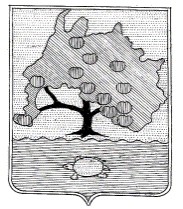 СОВЕТ МУНИЦИПАЛЬНОГО ОБРАЗОВАНИЯ«ПРИВОЛЖСКИЙ РАЙОН»АСТРАХАНСКОЙ ОБЛАСТИР Е Ш Е Н И ЕОт        2020г. №  с. Началово О внесении изменений в РешениеСовета муниципального образования «Приволжский район» от20.12.2019 № 285 «О бюджете муниципального образования«Приволжский район» на 2020 год и на плановый период 2021-2022 годов»На основании Федерального закона от 06.10.2003 № 131-ФЗ «Об общих принципах организации местного самоуправления в Российской Федерации», Бюджетного кодекса Российской Федерации, ст.39 Устава муниципального образования «Приволжский район» Совет муниципального образования «Приволжский район» РЕШИЛ:1.Внести в Решение Совета муниципального образования «Приволжский район» от 20.12.2019 № 285 (в редакции от 24.12.2019 №292) «О бюджете муниципального образования «Приволжский район» на 2020 год и плановый период 2021-2022 годов» следующие изменения:1.1. Пункт 1 Статьи 1 Решения изложить в следующей редакции:«Статья 11. Утвердить основные характеристики бюджета муниципального образования «Приволжский район» на 2020 год:1) общий объем доходов в сумме 1003851,7 тыс. рублей, в том числе за счет межбюджетных трансфертов, получаемых из других бюджетов – 678791,5 тыс. рублей;2) общий объем расходов в сумме 1031869,8 тыс. рублей;3) дефицит в объеме 28018,1 тыс.рублей в том числе по изменениям остатков средств 20534,1 тыс.рублей и по источникам финансирования 7484,0 тыс.рублей или 4,2 процента от общего годового объема доходов без учета объема безвозмездных поступлений и поступлений налоговых доходов по трансфертозамещающему дополнительному нормативу отчислений по НДФЛ.».1.2. Статью 9 Решения изложить в следующей редакции:«Статья 91.Утвердить объемы и распределение межбюджетных трансфертов бюджетам поселений Приволжского района согласно приложению 9 к настоящему Решению из них:1.1. Дотации на выравнивание бюджетной обеспеченности бюджетам поселений Приволжского района дотаций за счет средств бюджета Астраханской области на 2020 год в объеме 46445,2 тыс. рублей, на 2021 год в объеме 46445,2 тыс. рублей, на 2022 год в объеме 46445,2 тыс. рублей;1.2. Субвенции бюджетам поселений Приволжского района на 2020 год в объеме 2512,3 тыс. рублей, на 2021 год в объеме 2555,2 тыс. рублей, на 2022 год в объеме 2701,8 тыс. рублей.1.3.Иные межбюджетные трансферты, предоставляемые бюджетам поселений Приволжского района на мероприятия по благоустройству территории муниципальных образований сельских поселений в рамках муниципальной программы "Формирование современной городской среды на территории муниципального образования "Приволжский район" на реализацию национального проекта "Жилье и городская среда" подлежащий к распределению на 2020 год 20692,9 тыс.рублей.1.3. Статью 11 Решения изложить в следующей редакции:«Статья 11Утвердить объем бюджетных ассигнований дорожного фонда муниципального образования «Приволжский район»:1) на 2020 год в сумме 38762,8 тыс. рублей;2) на 2021 год в сумме 149444,1 тыс. рублей;3) на 2022 год в сумме 40508,1 тыс. рублей.».1.4. Приложение 1 Решения изложить в следующей редакции:«Приложение 1к Решению Совета муниципального образования «Приволжский район» «О бюджете муниципального образования «Приволжский район» на 2020 год и на плановый период 2021 и 2022 годов»Объем доходов бюджета муниципального образования «Приволжский район» по основным источникам на 2020 год и плановый период 2021 и 2022 годовтыс.руб.1.5. Приложение 2 Решения изложить в следующей редакции:«Приложение 2к Решению Совета муниципального образования «Приволжский район» «О бюджете муниципального образования «Приволжский район» на 2020 год и на плановый период 2021 и 2022 годов»Источники внутреннего финансирования дефицитабюджета муниципального образования «Приволжский район»на 2020 год и плановый период 2021 и 2022 годовтыс.руб.1.6. Приложение 6 Решения изложить в следующей редакции:«Приложение 6к Решению Совета муниципального образования «Приволжский район» «О бюджете муниципального образования «Приволжский район» на 2020 год и на плановый период 2021 и 2022 годов»Распределение бюджетных ассигнований:  по разделам, подразделам, целевым статьям (муниципальным программам и непрограммным направлениям деятельности), группам видов расходов классификации расходов бюджета муниципального образования «Приволжский район» на 2020 год и на плановый период 2021 и 2022 годовтыс.рублей1.7. Приложение 7 Решения изложить в следующей редакции:«Приложение 7к Решению Совета муниципального образования «Приволжский район» «О бюджете муниципального образования «Приволжский район» на 2020 год и на плановый период 2021 и 2022 годов»Ведомственная структура расходов бюджета муниципального образования «Приволжский район» на 2020 год и на плановый период 2021 и 2022 годовтыс.руб.1.8. Приложение 8 Решения изложить в следующей редакции:«Приложение 8к Решению Совета муниципального образования «Приволжский район» «О бюджете муниципального образования «Приволжский район» на 2020 год и на плановый период 2021 и 2022 годовРаспределение бюджетных ассигнований по целевым статьям (муниципальным программам  и непрограммным направлениям деятельности), группам видов расходов классификации расходов бюджета муниципального образования «Приволжский район» на 2020 год и на плановый период 2021 и 2022 годовтыс.руб.1.9. Приложение 9 Решения изложить в следующей редакции:«Приложение 9к Решению Совета муниципального образования «Приволжский район» «О бюджете муниципального образования «Приволжский район» на 2020 год и на плановый период 2021 и 2022 годовОбъемы и распределение межбюджетных трансфертовбюджетам поселений Приволжского района на 2020 год и на плановый период 2021 и 2022 годовтыс.руб.1.10. Приложение 14 Решения изложить в следующей редакции:«Приложение 14к Решению Совета муниципального образования «Приволжский район» «О бюджете муниципального образования «Приволжский район» на 2020 год и на плановый период 2021 и 2022 годов»Расходы на осуществление капитальных вложений в объекты капитального строительства муниципальной собственности муниципального образования «Приволжский район» и (или) приобретение объектов недвижимого имущества в муниципальную собственность муниципального образования «Приволжский район», а также бюджетных инвестиций в объекты капитального строительства муниципальной собственности муниципального образования «Приволжский район» и (или) на приобретение объектов недвижимого имущества в муниципальную собственность муниципального образования «Приволжский район», субсидий местным бюджетам на софинансирование капитальных вложений в объекты муниципальной собственности на 2020 год и на плановый период 2021 и 2022 годовтыс.руб.2. Опубликовать настоящее Решение в общественно-политической газете «Приволжская газета».3. Настоящее Решение вступает в силу со дня опубликования.Глава муниципального образования«Приволжский район», исполняющий полномочия Председателя Совета					   Я.Р.ТуктаровНаименование показателяКлассификатор доходовПрогноз на 2020  годПрогноз на 2021 годПрогноз на 2022 годНаименование показателяКлассификатор доходовПрогноз на 2020  годПрогноз на 2021 годПрогноз на 2022 годНАЛОГОВЫЕ И НЕНАЛОГОВЫЕ ДОХОДЫ10000000000000000325 060.1330 323.0331 818.0НАЛОГИ НА ПРИБЫЛЬ, ДОХОДЫ10100000000000000185 282.3185 392.6185 830.0Налог на доходы физических лиц10102000010000110185 282.3185 392.6185 830.0Налог на доходы физических лиц с доходов, источником которых является налоговый агент, за исключением доходов, в отношении которых исчисление и уплата налога осуществляются в соответствии со статьями 227, 227.1 и 228 Налогового кодекса Российской Федерации10102010010000110169 282.3170 112.6170 550.0Налог на доходы физических лиц с доходов, полученных от осуществления деятельности физическими лицами, зарегистрированными в качестве индивидуальных предпринимателей, нотариусов, занимающихся частной практикой, адвокатов, учредивших адвокатские кабинеты, и других лиц, занимающихся частной практикой в соответствии со статьей 227 Налогового кодекса Российской Федерации101020200100001104 500.03 600.03 600.0Налог на доходы физических лиц с доходов, полученных физическими лицами в соответствии со статьей 228 Налогового кодекса Российской Федерации101020300100001102 400.02 580.02 580.0Налог на доходы физических лиц в виде фиксированных авансовых платежей с доходов, полученных физическими лицами, являющимися иностранными гражданами, осуществляющими трудовую деятельность по найму на основании патента в соответствии со статьей 227.1 Налогового кодекса Российской Федерации101020400100001109 100.09 100.09 100.0НАЛОГИ НА ТОВАРЫ (РАБОТЫ, УСЛУГИ), РЕАЛИЗУЕМЫЕ НА ТЕРРИТОРИИ РОССИЙСКОЙ ФЕДЕРАЦИИ103000000000000009 945.011 736.011 736.0Акцизы по подакцизным товарам (продукции), производимым на территории Российской Федерации103020000100001109 945.011 736.011 736.0Доходы от уплаты акцизов на дизельное топливо, подлежащие распределению между бюджетами субъектов Российской Федерации и местными бюджетами с учетом установленных дифференцированных нормативов отчислений в местные бюджеты103022300100001104 555.04 900.04 900.0Доходы от уплаты акцизов на моторные масла для дизельных и (или) карбюраторных (инжекторных) двигателей, подлежащие распределению между бюджетами субъектов Российской Федерации и местными бюджетами с учетом установленных дифференцированных нормативов отчислений в местные бюджеты1030224001000011025.036.036.0Доходы от уплаты акцизов на автомобильный бензин, подлежащие распределению между бюджетами субъектов Российской Федерации и местными бюджетами с учетом установленных дифференцированных нормативов отчислений в местные бюджеты103022500100001105 365.06 800.06 800.0НАЛОГИ НА СОВОКУПНЫЙ ДОХОД1050000000000000050 542.042 069.042 171.0Налог, взимаемый в связи с применением упрощенной системы налогообложения1050100000000011037 200.035 910.036 012.0Налог, взимаемый с налогоплательщиков, выбравших в качестве объекта налогообложения доходы1050101001000011027 400.025 800.025 902.0Налог, взимаемый с налогоплательщиков, выбравших в качестве объекта налогообложения доходы1050101101000011027 400.025 800.025 902.0Налог, взимаемый с налогоплательщиков, выбравших в качестве объекта налогообложения доходы, уменьшенные на величину расходов105010200100001109 800.010 110.010 110.0Налог, взимаемый с налогоплательщиков, выбравших в качестве объекта налогообложения доходы, уменьшенные на величину расходов105010210100001109 800.010 110.010 110.0Единый налог на вмененный доход для отдельных видов деятельности105020000200001106 492.0Единый налог на вмененный доход для отдельных видов деятельности105020100200001106 492.0Единый сельскохозяйственный налог105030000100001106 700.05 959.05 959.0Единый сельскохозяйственный налог105030100100001106 700.05 959.05 959.0Налог, взимаемый в связи с применением патентной системы налогообложения10504000020000110150.0200.0200.0Налог, взимаемый в связи с применением патентной системы налогообложения, зачисляемый в бюджеты муниципальных районов10504020020000110150.0200.0200.0ГОСУДАРСТВЕННАЯ ПОШЛИНА108000000000000006 800.06 611.06 043.0Государственная пошлина по делам, рассматриваемым в судах общей юрисдикции, мировыми судьями108030000100001106 800.06 611.06 043.0Государственная пошлина по делам, рассматриваемым в судах общей юрисдикции, мировыми судьями (за исключением Верховного Суда Российской Федерации)108030100100001106 800.06 611.06 043.0ДОХОДЫ ОТ ИСПОЛЬЗОВАНИЯ ИМУЩЕСТВА, НАХОДЯЩЕГОСЯ В ГОСУДАРСТВЕННОЙ И МУНИЦИПАЛЬНОЙ СОБСТВЕННОСТИ1110000000000000041 710.852 200.452 700.0Проценты, полученные от предоставления бюджетных кредитов внутри страны111030000000001200.80.40.0Проценты, полученные от предоставления бюджетных кредитов внутри страны за счет средств бюджетов муниципальных районов111030500500001200.80.40.0Доходы, получаемые в виде арендной либо иной платы за передачу в возмездное пользование государственного и муниципального имущества (за исключением имущества бюджетных и автономных учреждений, а также имущества государственных и муниципальных унитарных предприятий, в том числе казенных)1110500000000012041 500.052 000.052 500.0Доходы, получаемые в виде арендной платы за земельные участки, государственная собственность на которые не разграничена, а также средства от продажи права на заключение договоров аренды указанных земельных участков1110501000000012039 000.049 500.050 000.0Доходы, получаемые в виде арендной платы за земельные участки, государственная собственность на которые не разграничена и которые расположены в границах межселенных территорий муниципальных районов, а также средства от продажи права на заключение договоров аренды указанных земельных участков1110501305000012039 000.049 500.050 000.0Доходы от сдачи в аренду имущества, находящегося в оперативном управлении органов государственной власти, органов местного самоуправления, государственных внебюджетных фондов и созданных ими учреждений (за исключением имущества бюджетных и автономных учреждений)111050300000001202 500.02 500.02 500.0Доходы от сдачи в аренду имущества, находящегося в оперативном управлении органов управления муниципальных районов и созданных ими учреждений (за исключением имущества муниципальных бюджетных и автономных учреждений)111050350500001202 500.02 500.02 500.0Прочие доходы от использования имущества и прав, находящихся в государственной и муниципальной собственности (за исключением имущества бюджетных и автономных учреждений, а также имущества государственных и муниципальных унитарных предприятий, в том числе казенных)11109000000000120210.0200.0200.0Прочие поступления от использования имущества, находящегося в государственной и муниципальной собственности (за исключением имущества бюджетных и автономных учреждений, а также имущества государственных и муниципальных унитарных предприятий, в том числе казенных)11109040000000120210.0200.0200.0Прочие поступления от использования имущества, находящегося в собственности муниципальных районов (за исключением имущества муниципальных бюджетных и автономных учреждений, а также имущества муниципальных унитарных предприятий, в том числе казенных)11109045050000120210.0200.0200.0ПЛАТЕЖИ ПРИ ПОЛЬЗОВАНИИ ПРИРОДНЫМИ РЕСУРСАМИ11200000000000000120.0120.0120.0Плата за негативное воздействие на окружающую среду11201000010000120120.0120.0120.0Плата за выбросы загрязняющих веществ в атмосферный воздух стационарными объектами1120101001000012070.070.070.0Плата за сбросы загрязняющих веществ в водные объекты1120103001000012025.025.025.0Плата за размещение отходов производства и потребления1120104001000012025.025.025.0Плата за размещение отходов производства и потребления1120104101600012025.025.025.0ДОХОДЫ ОТ ПРОДАЖИ МАТЕРИАЛЬНЫХ И НЕМАТЕРИАЛЬНЫХ АКТИВОВ1140000000000000030 000.031 000.032 000.0Доходы от продажи земельных участков, находящихся в государственной и муниципальной собственности1140600000000043030 000.031 000.032 000.0Доходы от продажи земельных участков, государственная собственность на которые не разграничена1140601000000043030 000.031 000.032 000.0Доходы от продажи земельных участков, государственная собственность на которые не разграничена и которые расположены в границах межселенных территорий муниципальных районов1140601305000043030 000.031 000.032 000.0ШТРАФЫ, САНКЦИИ, ВОЗМЕЩЕНИЕ УЩЕРБА11600000000000000400.0900.0900.0Денежные взыскания (штрафы) за нарушение обязательных требований государственных стандартов, правил обязательной сертификации, нарушение требований нормативных документов по обеспечению единства измерений11601000010000140325.0715.0715.0Административные штрафы, установленные Главой 5 Кодекса Российской Федерации об административных правонарушениях, за административные правонарушения, посягающие на права граждан, налагаемые мировыми судьями, комиссиями по делам несовершеннолетних и защите их прав1160105301000014050.050.050.0Административные штрафы, установленные Главой 6 Кодекса Российской Федерации об административных правонарушениях, за административные правонарушения, посягающие на здоровье, санитарно-эпидемиологическое благополучие населения и общественную нравственность, налагаемые мировыми судьями, комиссиями по делам несовершеннолетних и защите их прав1160106301000014025.050.050.0Административные штрафы, установленные Главой 7 Кодекса Российской Федерации об административных правонарушениях, за административные правонарушения в области охраны собственности, налагаемые мировыми судьями, комиссиями по делам несовершеннолетних и защите их прав1160107301000014050.0100.0100.0Административные штрафы, установленные Главой 7 Кодекса Российской Федерации об административных правонарушениях, за административные правонарушения в области охраны собственности, налагаемые мировыми судьями, комиссиями по делам несовершеннолетних и защите их прав1160107301000014050.0125.0125.0Административные штрафы, установленные Главой 8 Кодекса Российской Федерации об административных правонарушениях, за административные правонарушения в области охраны окружающей среды и природопользования, налагаемые мировыми судьями, комиссиями по делам несовершеннолетних и защите их прав1160108301000014025.050.050.0Административные штрафы, установленные Главой 14 Кодекса Российской Федерации об административных правонарушениях, за административные правонарушения в области предпринимательской деятельности и деятельности саморегулируемых организаций, налагаемые мировыми судьями, комиссиями по делам несовершеннолетних и защите их прав1160114301000014050.0100.0100.0Административные штрафы, установленные Главой 15 Кодекса Российской Федерации об административных правонарушениях, за административные правонарушения в области финансов, налогов и сборов, страхования, рынка ценных бумаг (за исключением штрафов, указанных в пункте 6 статьи 46 Бюджетного кодекса Российской Федерации), налагаемые мировыми судьями, комиссиями по делам несовершеннолетних и защите их прав1160115301000014025.060.060.0Административные штрафы, установленные Главой 20 Кодекса Российской Федерации об административных правонарушениях, за административные правонарушения, посягающие на общественный порядок и общественную безопасность, налагаемые мировыми судьями, комиссиями по делам несовершеннолетних и защите их прав1160120301000014050.0180.0180.0Административные штрафы, установленные Главой 12 Кодекса Российской Федерации об административных правонарушениях, за административные правонарушения в области дорожного движения, налагаемые мировыми судьями, комиссиями по делам несовершеннолетних и защите их прав1160112301000014050.0150.0150.0Денежные взыскания (штрафы) за нарушение законодательства Российской Федерации об использовании атомной энергии1161100001000014025.035.035.0Платежи по искам о возмещении вреда, причиненного окружающей среде, а также платежи, уплачиваемые при добровольном возмещении вреда, причиненного окружающей среде (за исключением вреда, причиненного окружающей среде на особо охраняемых природных территориях), подлежащие зачислению в бюджет муниципального образования1161105001000014025.035.035.0ПРОЧИЕ НЕНАЛОГОВЫЕ ДОХОДЫ11700000000000000260.0294.0318.0Прочие неналоговые доходы11705000000000180260.0294.0318.0Прочие неналоговые доходы бюджетов муниципальных районов11705050050000180260.0294.0318.0БЕЗВОЗМЕЗДНЫЕ ПОСТУПЛЕНИЯ20000000000000000678 791.6950 657.8917 835.9БЕЗВОЗМЕЗДНЫЕ ПОСТУПЛЕНИЯ ОТ ДРУГИХ БЮДЖЕТОВ БЮДЖЕТНОЙ СИСТЕМЫ РОССИЙСКОЙ ФЕДЕРАЦИИ20200000000000000678 791.6950 657.8917 835.9Дотации бюджетам бюджетной системы Российской Федерации2021000000000000045 018.446 023.949 826.8Дотации бюджетам субъектов Российской Федерации и муниципальных образований2021500000000015045 018.446 023.949 826.8Дотации на выравнивание бюджетной обеспеченности2021500100000015045 018.446 023.949 826.8Дотации бюджетам муниципальных районов на выравнивание бюджетной обеспеченности2021500105000015045 018.446 023.949 826.8Субсидии бюджетам бюджетной системы Российской Федерации (межбюджетные субсидии)2022000000000015062 210.5377 292.0340 543.2Субсидии бюджетам  на создание в общеобразовательных организациях, расположенных в сельской местности, условий для занятий физической культурой и спортом202250970000001502 120.51 648.2Субсидии бюджетам муниципальных районов на создание в общеобразовательных организациях, расположенных в сельской местности, условий для занятий физической культурой и спортом202250970500001502 120.51 648.2Субсидии бюджетам  на строительство и реконструкцию (модернизацию) объектов питьевого водоснабжения20225243000000150179 249.1186 112.5Субсидии бюджетам муниципальных районов на строительство и реконструкцию (модернизацию) объектов питьевого водоснабжения20225243050000150179 249.1186 112.5Субсидии бюджетам на обеспечение развития и укрепления материально-технической базы домов культуры в населенных пунктах с числом жителей до 50 тысяч человек20225467000000150400.0Субсидии бюджетам муниципальных районов на обеспечение развития и укрепления материально-технической базы домов культуры в населенных пунктах с числом жителей до 50 тысяч человек20225467050000150400.0Субсидии бюджетам на реализацию федеральной целевой программы "Развитие физической культуры и спорта в Российской Федерации на 2016 - 2020 годы" 2022549500000015021 120.1Субсидии бюджетам муниципальных районов на реализацию федеральной целевой программы "Развитие физической культуры и спорта в Российской Федерации на 2016 - 2020 годы" 2022549505000015021 120.1Субсидии бюджетам на реализацию мероприятий по обеспечению жильем молодых семей202254970000001506 112.16 097.36 149.1Субсидии бюджетам муниципальных районов на реализацию мероприятий по обеспечению жильем молодых семей202254970500001506 112.16 097.36 149.1Субсидии бюджетам на поддержку государственных программ субъектов Российской Федерации и муниципальных программ формирования современной городской среды2022555500000015020 453.120 453.021 183.5Субсидии бюджетам муниципальных районов на поддержку государственных программ субъектов Российской Федерации и муниципальных программ формирования современной городской среды2022555505000015020 453.120 453.021 183.5Субсидии бюджетам муниципальных районов на обеспечение комплексного развития сельских территорий202255760000001503 830.1Субсидии на софинансирование капитальных вложений в объекты государственной (муниципальной) собственности в рамках обеспечения устойчивого развития сельских территорий202275670000001503 225.9116 192.86 544.4Субсидии бюджетам муниципальных районов на софинансирование капитальных вложений в объекты государственной (муниципальной) собственности в рамках обеспечения устойчивого развития сельских территорий202275670500001503 225.9116 192.86 544.4Прочие субсидии202299990000001507 069.153 179.3118 905.5Прочие субсидии бюджетам муниципальных районов202299990500001507 069.153 179.3118 905.5Субвенции бюджетам субъектов Российской Федерации и муниципальных образований20230000000000150556 385.9512 341.9512 465.9Субвенции местным бюджетам на выполнение передаваемых полномочий субъектов Российской Федерации2023002400000015046 445.246 445.246 445.2Субвенции бюджетам муниципальных районов на выполнение передаваемых полномочий субъектов Российской Федерации2023002405000015046 445.246 445.246 445.2Субвенции бюджетам на компенсацию части платы, взимаемой с родителей (законных представителей) за присмотр и уход за детьми, посещающими образовательные организации, реализующие образовательные программы дошкольного образования202300290000001509 122.55 691.35 691.3Субвенции бюджетам субъектов Российской Федерации и муниципальных образований202300290500001509 122.55 691.35 691.3Субвенции бюджетам на осуществление первичного воинского учета на территориях, где отсутствуют военные комиссариаты202351180000001502 512.32 555.22 701.8Субвенции бюджетам муниципальных районов на осуществление первичного воинского учета на территориях, где отсутствуют военные комиссариаты202351180500001502 512.32 555.22 701.8Субвенции бюджетам муниципальных образований на оказание несвязанной поддержки сельскохозяйственным товаропроизводителям в области растениеводства2023554100000015023 361.023 361.0Субвенции бюджетам муниципальных районов на оказание несвязанной поддержки сельскохозяйственным товаропроизводителям в области растениеводства2023554105000015023 361.023 361.0Прочие субвенции20239999000000150498 305.9434 289.2434 266.6Субвенции бюджетам субъектов Российской Федерации и муниципальных образований20239999050000150498 305.9434 289.2434 266.6Иные межбюджетные трансферты2024000000000000015 176.815 000.015 000.0Межбюджетные трансферты, передаваемые бюджетам для компенсации дополнительных расходов, возникших в результате решений, принятых органами власти другого уровня20245160000000150176.8Межбюджетные трансферты, передаваемые бюджетам муниципальных районов для компенсации дополнительных расходов, возникших в результате решений, принятых органами власти другого уровня 20245160050033150176.8Прочие межбюджетные трансферты, передаваемые бюджетам 2024999900000015015 000.015 000.015 000.0Прочие межбюджетные трансферты, передаваемые бюджетам муниципальных районов2024999905000015015 000.015 000.015 000.0Итого доходов:Итого доходов:1 003 851.71 280 980.81 249 653.9Наименование показателяКод по КИВФБюджетные назначения на 2020 годБюджетные назначения на 2021 годБюджетные назначения на 2022 годНаименование показателяКод по КИВФБюджетные назначения на 2020 годБюджетные назначения на 2021 годБюджетные назначения на 2022 годИсточники финансирования дефицита бюджета всего28018,100ИСТОЧНИКИ ВНУТРЕННЕГО ФИНАНСИРОВАНИЯ ДЕФИЦИТОВ БЮДЖЕТОВ010000000000000007484,000Кредиты кредитных организаций в валюте Российской Федерации0102000000000000020586,613962,51565,50Получение кредитов от кредитных организаций в валюте Российской Федерации0102000000000070020586,613962,51565,50Получение кредитов от кредитных организаций бюджетами муниципальных районов в валюте Российской Федерации0102000005000071020586,613962,51565,50Предоставление бюджетных кредитов внутри страны в валюте Российской Федерации01060500000000500000Предоставление бюджетных кредитов другим бюджетам бюджетной системы Российской Федерации в валюте Российской Федерации01060502000000500000Предоставление бюджетных кредитов другим бюджетам бюджетной системы Российской Федерации из бюджетов муниципальных районов в валюте Российской Федерации010605020500005400Возврат бюджетных кредитов, предоставленных другим бюджетам бюджетной системы Российской Федерации в валюте Российской Федерации01060502000000600386,4386,556,5Возврат бюджетных кредитов, предоставленных другим бюджетам бюджетной системы Российской Федерации из бюджетов муниципальных районов в валюте Российской Федерации1060502050000640386,4386,556,5Бюджетные кредиты от других бюджетов бюджетной системы Российской Федерации01030000000000000-13489,0-14349,0-1622,0Бюджетные кредиты от других бюджетов бюджетной системы Российской Федерации в валюте Российской Федерации01030100000000000-13489,0-14349,0-1622,0Бюджетные кредиты, полученные от других бюджетов бюджетной системы Российской Федерации в валюте Российской Федерации01030100000000700000Бюджетные кредиты, полученные бюджетами муниципальных районов от других бюджетов бюджетной системы Российской Федерации в валюте Российской Федерации01030100050000710000Погашение бюджетных кредитов, полученных от других бюджетов бюджетной системы Российской Федерации в валюте Российской Федерации01030100000000800-13489,0-14349,0-1622,0Погашение бюджетами муниципальных районов кредитов от других бюджетов бюджетной системы Российской Федерации в валюте Российской Федерации01030100050000810-13489,0-14349,0-1622,0Изменение остатков средств на счетах по учету средств бюджетов01050000000000000.20534,100Увеличение прочих остатков денежных средств бюджетов муниципальных районов01050201050000510-1024824,7-1295329,8-1251275,9Уменьшение прочих остатков денежных средств бюджетов муниципальных районов010502010500006101045358,81295329,81251275,9Раздел, подраздел - наименованиеБюджетные ассигнования на 2020 годБюджетные ассигнования на 2021 годБюджетные ассигнования на 2022 годЦелевая статья наименованиеБюджетные ассигнования на 2020 годБюджетные ассигнования на 2021 годБюджетные ассигнования на 2022 годВид расхода наименованиеБюджетные ассигнования на 2020 годБюджетные ассигнования на 2021 годБюджетные ассигнования на 2022 год0100ОБЩЕГОСУДАРСТВЕННЫЕ ВОПРОСЫ95 806.092 698.695 019.50102Функционирование высшего должностного лица субъекта Российской Федерации и муниципального образования1 524.01 524.01 524.00900000000Ведомственная целевая программа "Обеспечение исполнения полномочий администрации муниципального образования "Приволжский район"полномочий органов местного самоуправления муниципального образования  "Приволжский район" 1 524.01 524.01 524.00900000070Расходы по обеспечению деятельности Главы муниципального образования "Приволжский район" в рамках ведомственной целевой программы "Обеспечение исполнения полномочий администрации муниципального образования "Приволжский район"1 524.01 524.01 524.0100Расходы на выплаты персоналу в целях обеспечения выполнения функций государственными (муниципальными) органами, казенными учреждениями, органами управления государственными внебюджетными фондами1 524.01 524.01 524.0120Расходы на выплаты персоналу государственных (муниципальных) органов1 524.01 524.01 524.0121Фонд оплаты труда государственных (муниципальных) органов1 170.51 170.51 170.5129Взносы по обязательному социальному страхованию на выплаты денежного содержания и иные выплаты работникам государственных (муниципальных) органов353.5353.5353.50103Функционирование законодательных (представительных) органов государственной власти и представительных органов муниципальных образований700.5700.5700.50900000000Ведомственная целевая программа "Обеспечение исполнения полномочий администрации муниципального образования "Приволжский район"полномочий органов местного самоуправления муниципального образования  "Приволжский район" 700.5700.5700.50900000060Расходы по обеспечению деятельности заместителя Председателя Совета муниципального образования "Приволжский район" в рамках ведомственной целевой программы "Обеспечение исполнения полномочий администрации муниципального образования "Приволжский район"700.5700.5700.5100Расходы на выплаты персоналу в целях обеспечения выполнения функций государственными (муниципальными) органами, казенными учреждениями, органами управления государственными внебюджетными фондами700.5700.5700.5120Расходы на выплаты персоналу государственных (муниципальных) органов700.5700.5700.5121Фонд оплаты труда государственных (муниципальных) органов538.0538.0538.0129Взносы по обязательному социальному страхованию на выплаты денежного содержания и иные выплаты работникам государственных (муниципальных) органов162.5162.5162.50104Функционирование Правительства Российской Федерации, высших исполнительных органов государственной власти субъектов Российской Федерации, местных администраций4 320.64 320.64 320.60900000000Ведомственная целевая программа "Обеспечение исполнения полномочий администрации муниципального образования "Приволжский район"полномочий органов местного самоуправления муниципального образования  "Приволжский район" 4 320.64 320.64 320.60900000040Расходы по обеспечение деятельности заместителей Главы администрации муниципального образования "Приволжский район" в рамках ведомственной целевой программы "Обеспечение исполнения полномочий администрации муниципального образования "Приволжский район" 3 177.83 177.83 177.8100Расходы на выплаты персоналу в целях обеспечения выполнения функций государственными (муниципальными) органами, казенными учреждениями, органами управления государственными внебюджетными фондами3 177.83 177.83 177.8120Расходы на выплаты персоналу государственных (муниципальных) органов3 177.83 177.83 177.8121Фонд оплаты труда государственных (муниципальных) органов2 440.72 440.72 440.7129Взносы по обязательному социальному страхованию на выплаты денежного содержания и иные выплаты работникам государственных (муниципальных) органов737.1737.1737.10900000050Расходы по обеспечению деятельности Главы администрации муниципального образования "Приволжский район" в рамках ведомственной целевой программы "Обеспечение исполнения полномочий администрации муниципального образования "Приволжский район"1 142.81 142.81 142.8100Расходы на выплаты персоналу в целях обеспечения выполнения функций государственными (муниципальными) органами, казенными учреждениями, органами управления государственными внебюджетными фондами1 142.81 142.81 142.8120Расходы на выплаты персоналу государственных (муниципальных) органов1 142.81 142.81 142.8121Фонд оплаты труда государственных (муниципальных) органов877.7877.7877.7129Взносы по обязательному социальному страхованию на выплаты денежного содержания и иные выплаты работникам государственных (муниципальных) органов265.1265.1265.10106Обеспечение деятельности финансовых, налоговых и таможенных органов и органов финансового (финансово-бюджетного) надзора9 653.99 653.99 653.90900000000Ведомственная целевая программа "Обеспечение исполнения полномочий администрации муниципального образования "Приволжский район"полномочий органов местного самоуправления муниципального образования  "Приволжский район" 1 894.71 894.71 894.70900000020Расходы по обеспечение деятельности персонала контрольно-счетной комиссии муниципального образования "Приволжский район" в рамках ведомственной целевой программы "Обеспечение исполнения полномочий администрации муниципального образования "Приволжский район" 1 148.71 148.71 148.7100Расходы на выплаты персоналу в целях обеспечения выполнения функций государственными (муниципальными) органами, казенными учреждениями, органами управления государственными внебюджетными фондами1 148.71 148.71 148.7120Расходы на выплаты персоналу государственных (муниципальных) органов1 148.71 148.71 148.7121Фонд оплаты труда государственных (муниципальных) органов882.3882.3882.3129Взносы по обязательному социальному страхованию на выплаты денежного содержания и иные выплаты работникам государственных (муниципальных) органов266.4266.4266.40900000030Расходы по обеспечение деятельности руководителя контрольно-счетной комиссии и его заместителя муниципального образования "Приволжский район" в рамках ведомственной целевой программы "Обеспечение исполнения полномочий администрации муниципального образования "Приволжский район"746.0746.0746.0100Расходы на выплаты персоналу в целях обеспечения выполнения функций государственными (муниципальными) органами, казенными учреждениями, органами управления государственными внебюджетными фондами746.0746.0746.0120Расходы на выплаты персоналу государственных (муниципальных) органов746.0746.0746.0121Фонд оплаты труда государственных (муниципальных) органов573.0573.0573.0129Взносы по обязательному социальному страхованию на выплаты денежного содержания и иные выплаты работникам государственных (муниципальных) органов173.0173.0173.01000000000Ведомственная целевая программа "Управление муниципальными финансами, создание условий для эффективного и ответственного управления муниципальными финансами, повышение устойчивости бюджета муниципального образования "Приволжский район"  7 759.27 759.27 759.21000000010Расходы на обеспечение функций органов местного самоуправления в рамках ведомственной целевой программы "Управление муниципальными финансами, создание условий для эффективного и ответственного управления муниципальными финансами, повышение устойчивости бюджета муниципального образования "Приволжский район" 7 759.27 759.27 759.2100Расходы на выплаты персоналу в целях обеспечения выполнения функций государственными (муниципальными) органами, казенными учреждениями, органами управления государственными внебюджетными фондами6 020.16 020.16 020.1120Расходы на выплаты персоналу государственных (муниципальных) органов6 020.16 020.16 020.1121Фонд оплаты труда государственных (муниципальных) органов4 623.74 623.74 623.7129Взносы по обязательному социальному страхованию на выплаты денежного содержания и иные выплаты работникам государственных (муниципальных) органов1 396.41 396.41 396.4200Закупка товаров, работ и услуг для обеспечения государственных (муниципальных) нужд1 723.11 723.11 723.1240Иные закупки товаров, работ и услуг для обеспечения государственных (муниципальных) нужд1 723.11 723.11 723.1244Прочая закупка товаров, работ и услуг для обеспечения государственных (муниципальных) нужд1 723.11 723.11 723.1800Иные бюджетные ассигнования16.016.016.0850Уплата налогов, сборов и иных платежей16.016.016.0852Уплата прочих налогов, сборов8.58.58.5853Уплата иных платежей7.57.57.50111Резервные фонды1 000.01 000.01 000.01000000000Ведомственная целевая программа "Управление муниципальными финансами, создание условий для эффективного и ответственного управления муниципальными финансами, повышение устойчивости бюджета муниципального образования "Приволжский район"  1 000.01 000.01 000.01000010000Резервный фонд муниципального образования "Приволжский район" в рамках  ведомственной целевой программы "Управление муниципальными финансами, создание условий для эффективного и ответственного управления муниципальными финансами, повышение устойчивости бюджета муниципального образования "Приволжский район" 1 000.01 000.01 000.0800Иные бюджетные ассигнования1 000.01 000.01 000.0870Резервные средства1 000.01 000.01 000.00113Другие общегосударственные вопросы78 607.075 499.677 820.50700000000Муниципальная программа  «Обеспечение комфортности проживания населения Приволжского района»9 667.19 967.19 967.10770000000Подпрограмма " Стимулирование развития жилищного строительства муниципальной программы «Обеспечение комфортности проживания населения Приволжского района»9 667.19 967.19 967.10770010320 Расходы на обеспечение деятельности (оказание услуг)  муниципального бюджетного учреждения  «БТИ» в рамках подпрограммы "Стимулирование развития жилищного строительства муниципальной программы «Обеспечение комфортности проживания населения Приволжского района»9 667.19 967.19 967.1600Предоставление субсидий бюджетным, автономным учреждениям и иным некоммерческим организациям9 667.19 967.19 967.1610Субсидии бюджетным учреждениям9 667.19 967.19 967.1611Субсидии бюджетным учреждениям на финансовое обеспечение государственного (муниципального) задания на оказание государственных (муниципальных) услуг (выполнение работ)9 667.19 967.19 967.10900000000Ведомственная целевая программа "Обеспечение исполнения полномочий администрации муниципального образования "Приволжский район"полномочий органов местного самоуправления муниципального образования  "Приволжский район" 56 118.753 725.356 046.20900000010Расходы по обеспечению деятельности аппарата администрации муниципального образования "Приволжский район" в рамках ведомственной целевой программы "Обеспечение исполнения полномочий администрации муниципального образования "Приволжский район" 29 145.529 045.529 245.5100Расходы на выплаты персоналу в целях обеспечения выполнения функций государственными (муниципальными) органами, казенными учреждениями, органами управления государственными внебюджетными фондами23 460.523 460.523 660.5120Расходы на выплаты персоналу государственных (муниципальных) органов23 460.523 460.523 660.5121Фонд оплаты труда государственных (муниципальных) органов18 018.818 018.818 018.8122Иные выплаты персоналу государственных (муниципальных) органов, за исключением фонда оплаты труда200.0129Взносы по обязательному социальному страхованию на выплаты денежного содержания и иные выплаты работникам государственных (муниципальных) органов5 441.75 441.75 441.7200Закупка товаров, работ и услуг для обеспечения государственных (муниципальных) нужд3 615.03 615.03 615.0240Иные закупки товаров, работ и услуг для обеспечения государственных (муниципальных) нужд3 615.03 615.03 615.0244Прочая закупка товаров, работ и услуг для обеспечения государственных (муниципальных) нужд3 615.03 615.03 615.0800Иные бюджетные ассигнования2 070.01 970.01 970.0850Уплата налогов, сборов и иных платежей2 070.01 970.01 970.0851Уплата налога на имущество организаций и земельного налога1 750.01 750.01 750.0852Уплата прочих налогов, сборов20.020.020.0853Уплата иных платежей300.0200.0200.00900010220Расходы по обеспечению деятельности (оказание услуг) муниципального бюджетного учреждения "Служба эксплуатации и содержания" в рамках ведомственной целевой программы "Обеспечение исполнения полномочий администрации муниципального образования "Приволжский район" 25 279.622 486.224 607.1600Предоставление субсидий бюджетным, автономным учреждениям и иным некоммерческим организациям25 279.622 486.224 607.1610Субсидии бюджетным учреждениям25 279.622 486.224 607.1611Субсидии бюджетным учреждениям на финансовое обеспечение государственного (муниципального) задания на оказание государственных (муниципальных) услуг (выполнение работ)17 540.615 790.716 501.4612Субсидии бюджетным учреждениям на иные цели7 739.06 695.58 105.70900060120Расходы по осуществлению государственных полномочий в муниципальном образовании "Приволжский район" деятельности административной комиссий в рамках ведомственной целевой программы "Обеспечение исполнения полномочий органов местного самоуправления муниципального образования "Приволжский район"260.3260.3260.3100Расходы на выплаты персоналу в целях обеспечения выполнения функций государственными (муниципальными) органами, казенными учреждениями, органами управления государственными внебюджетными фондами237.2237.2237.2120Расходы на выплаты персоналу государственных (муниципальных) органов237.2237.2237.2121Фонд оплаты труда государственных (муниципальных) органов184.6184.6184.6129Взносы по обязательному социальному страхованию на выплаты денежного содержания и иные выплаты работникам государственных (муниципальных) органов52.752.752.7200Закупка товаров, работ и услуг для обеспечения государственных (муниципальных) нужд23.123.123.1240Иные закупки товаров, работ и услуг для обеспечения государственных (муниципальных) нужд23.123.123.1244Прочая закупка товаров, работ и услуг для обеспечения государственных (муниципальных) нужд23.123.123.10900060420Расходы на осуществление деятельности комиссии по делам несовершеннолетних администрации муниципального образования"Приволжский район" в рамках ведомственной целевой программы "Обеспечение исполнения полномочий органов местного самоуправления муниципального образования "Приволжский район" 933.3933.3933.3100Расходы на выплаты персоналу в целях обеспечения выполнения функций государственными (муниципальными) органами, казенными учреждениями, органами управления государственными внебюджетными фондами657.2657.2657.2120Расходы на выплаты персоналу государственных (муниципальных) органов657.2657.2657.2121Фонд оплаты труда государственных (муниципальных) органов506.5506.5506.5129Взносы по обязательному социальному страхованию на выплаты денежного содержания и иные выплаты работникам государственных (муниципальных) органов150.7150.7150.7200Закупка товаров, работ и услуг для обеспечения государственных (муниципальных) нужд276.1276.1276.1240Иные закупки товаров, работ и услуг для обеспечения государственных (муниципальных) нужд276.1276.1276.1244Прочая закупка товаров, работ и услуг для обеспечения государственных (муниципальных) нужд276.1276.1276.10900070310Расходы на исполнение судебных актов Российской Федерации и мировых соглашений по возмещению вреда, причиненного в результате незаконных действий (бездействия) органов государственной власти (государственных органов), органов местного самоуправления либо должностных лиц этих органов, а также в результате деятельности казенных учреждений  в рамках ведомственной целевой программы "Обеспечение исполнения полномочий администрации муниципального образования "Приволжский район" 500.01 000.01 000.0800Иные бюджетные ассигнования500.01 000.01 000.0830Исполнение судебных актов500.01 000.01 000.0831Исполнение судебных актов Российской Федерации и мировых соглашений по возмещению вреда, причиненного в результате незаконных действий (бездействия) органов государственной власти (государственных органов), органов местного самоуправления либо должностных500.01 000.01 000.01100000000Ведомственная целевая программа "Эффективное управление муниципальным имуществом и земельными отношениями в муниципальном образовании "Приволжский район"  9 821.29 821.29 821.21100000010Расходы на обеспечение функций органов местного самоуправления в рамках ведомственной целевой программы "Эффективное управление муниципальным имуществом и земельными отношениями в муниципальном образовании "Приволжский район"  9 207.99 207.99 207.9100Расходы на выплаты персоналу в целях обеспечения выполнения функций государственными (муниципальными) органами, казенными учреждениями, органами управления государственными внебюджетными фондами7 881.87 881.87 881.8120Расходы на выплаты персоналу государственных (муниципальных) органов7 881.87 881.87 881.8121Фонд оплаты труда государственных (муниципальных) органов6 030.46 030.46 030.4122Иные выплаты персоналу государственных (муниципальных) органов, за исключением фонда оплаты труда30.030.030.0129Взносы по обязательному социальному страхованию на выплаты денежного содержания и иные выплаты работникам государственных (муниципальных) органов1 821.41 821.41 821.4200Закупка товаров, работ и услуг для обеспечения государственных (муниципальных) нужд1 311.61 311.61 311.6240Иные закупки товаров, работ и услуг для обеспечения государственных (муниципальных) нужд1 311.61 311.61 311.6244Прочая закупка товаров, работ и услуг для обеспечения государственных (муниципальных) нужд1 311.61 311.61 311.6800Иные бюджетные ассигнования14.514.514.5850Уплата налогов, сборов и иных платежей14.514.514.5852Уплата прочих налогов, сборов11.011.011.0853Уплата иных платежей3.53.53.51100070810Расходы на определение рыночной стоимости объектов оценки для совершения сделок  в рамках ведомственной целевой программы "Эффективное управление муниципальным имуществом и земельными отношениями в муниципальном образовании "Приволжский район" 368.3368.3368.3200Закупка товаров, работ и услуг для обеспечения государственных (муниципальных) нужд368.3368.3368.3240Иные закупки товаров, работ и услуг для обеспечения государственных (муниципальных) нужд368.3368.3368.3244Прочая закупка товаров, работ и услуг для обеспечения государственных (муниципальных) нужд368.3368.3368.31100070820Расходы, связанные с приватизацией муниципального имущества в количестве и в соответствии, установленным Прогнозным планом (программой) приватизации муниципального имущества на соответствующий год"  в рамках ведомственной целевой программы "Эффективное управление муниципальным имуществом и земельными отношениями в муниципальном образовании "Приволжский район" 145.0145.0145.0200Закупка товаров, работ и услуг для обеспечения государственных (муниципальных) нужд145.0145.0145.0240Иные закупки товаров, работ и услуг для обеспечения государственных (муниципальных) нужд145.0145.0145.0244Прочая закупка товаров, работ и услуг для обеспечения государственных (муниципальных) нужд145.0145.0145.01100070830Расходы, связанные с организацией работы по проведению торгов по продаже права на заключение договоров аренды объектов недвижимости, находящихся в муниципальной собственности муниципального образования "Приволжский район"  в рамках ведомственной целевой программы "Эффективное управление муниципальным имуществом и земельными отношениями в муниципальном образовании "Приволжский район"100.0100.0100.0200Закупка товаров, работ и услуг для обеспечения государственных (муниципальных) нужд100.0100.0100.0240Иные закупки товаров, работ и услуг для обеспечения государственных (муниципальных) нужд100.0100.0100.0244Прочая закупка товаров, работ и услуг для обеспечения государственных (муниципальных) нужд100.0100.0100.01200000000Муниципальная программа  "Развитие казачества на территории Приволжского района"50.050.01200070850Мероприятия по реализации развития государственной политики в отношении российского казачества на территории Приволжского района в рамках муниципальной программы "Развитие казачества на территории Приволжского района"50.050.0600Предоставление субсидий бюджетным, автономным учреждениям и иным некоммерческим организациям50.050.0610Субсидии бюджетным учреждениям50.050.0612Субсидии бюджетным учреждениям на иные цели50.050.09990000001Непрограммные мероприятия, связанные с расходами на исполнение собственных полномочий по решению вопросов местного значения3 000.01 936.01 936.09990070280Средства на реализацию  полномочий муниципального образования "Приволжский район" в рамках непрограммного направления расходов (зарезервированные средства)1 902.91 936.01 936.0800Иные бюджетные ассигнования1 902.91 936.01 936.0850Уплата налогов, сборов и иных платежей1 902.91 936.01 936.0853Уплата иных платежей1 902.91 936.01 936.09990070310Непрограммное направление расходов на исполнение судебных актов Российской Федерации и мировых соглашений по возмещению вреда, причиненного в результате незаконных действий (бездействия) органов государственной власти (государственных органов), органов местного самоуправления либо должностных лиц этих органов, а также в результате деятельности казенных учреждений и бюджетных учреждений 1 097.1800Иные бюджетные ассигнования1 097.1830Исполнение судебных актов1 097.1831Исполнение судебных актов Российской Федерации и мировых соглашений по возмещению вреда, причиненного в результате незаконных действий (бездействия) органов государственной власти (государственных органов), органов местного самоуправления либо должностных1 097.10200НАЦИОНАЛЬНАЯ ОБОРОНА2 512.32 555.22 701.80203Мобилизационная и вневойсковая подготовка2 512.32 555.22 701.81000000000Ведомственная целевая программа "Управление муниципальными финансами, создание условий для эффективного и ответственного управления муниципальными финансами, повышение устойчивости бюджета муниципального образования "Приволжский район"  2 512.32 555.22 701.81000051180Осуществление первичного воинского учета на территориях, где отсутствуют военные комиссариаты в рамках   ведомственной целевой программы "Управление муниципальными финансами, создание условий для эффективного и ответственного управления муниципальными финансами, повышение устойчивости бюджета муниципального образования "Приволжский район" 2 512.32 555.22 701.8500Межбюджетные трансферты2 512.32 555.22 701.8530Субвенции2 512.32 555.22 701.80300НАЦИОНАЛЬНАЯ БЕЗОПАСНОСТЬ И ПРАВООХРАНИТЕЛЬНАЯ ДЕЯТЕЛЬНОСТЬ6 537.17 390.17 245.90309Защита населения и территории от чрезвычайных ситуаций природного и техногенного характера, гражданская оборона6 347.16 697.16 697.10300000000Муниципальная программа  «Обеспечение общественной  безопасности в Приволжском районе»6 347.16 697.16 697.10320000000Подпрограмма  «Обеспечение безопасности жизнедеятельности населения муниципального  образования «Приволжский  район» муниципальной программы  «Обеспечение общественной  безопасности в Приволжском районе»6 347.16 697.16 697.10320010260Обеспечение деятельности муниципального бюджетного учреждения в рамках подпрограммы «Обеспечение безопасности жизнедеятельности населения муниципального  образования «Приволжский  район» муниципальной программы  «Обеспечение общественной  безопасности в Приволжском районе»5 197.15 197.15 197.1600Предоставление субсидий бюджетным, автономным учреждениям и иным некоммерческим организациям5 197.15 197.15 197.1610Субсидии бюджетным учреждениям5 197.15 197.15 197.1611Субсидии бюджетным учреждениям на финансовое обеспечение государственного (муниципального) задания на оказание государственных (муниципальных) услуг (выполнение работ)5 197.15 197.15 197.10320077778Мероприятия по проведению работ, связанных с предупреждением возникновения и ликвидацией последствий чрезвычайных ситуаций  в рамках подпрограммы  «Обеспечение безопасности жизнедеятельности населения муниципального  образования «Приволжский  район» муниципальной программы  «Обеспечение общественной  безопасности в Приволжском районе»1 150.01 500.01 500.0200Закупка товаров, работ и услуг для обеспечения государственных (муниципальных) нужд50.0500.0500.0240Иные закупки товаров, работ и услуг для обеспечения государственных (муниципальных) нужд50.0500.0500.0244Прочая закупка товаров, работ и услуг для обеспечения государственных (муниципальных) нужд50.0500.0500.0600Предоставление субсидий бюджетным, автономным учреждениям и иным некоммерческим организациям1 100.01 000.01 000.0610Субсидии бюджетным учреждениям1 100.01 000.01 000.0612Субсидии бюджетным учреждениям на иные цели1 100.01 000.01 000.00314Другие вопросы в области национальной безопасности и правоохранительной деятельности190.0693.0548.80300000000Муниципальная программа  «Обеспечение общественной  безопасности в Приволжском районе»190.0693.0548.80310000000Подпрограмма  «Противодействие коррупции в Приволжском районе» муниципальной программы  «Обеспечение общественной  безопасности в Приволжском районе»10.010.010.00310070910Мероприятия по противодействию коррупции в рамках подпрограммы  «Противодействие коррупции в Приволжском районе» муниципальной программы  «Обеспечение общественной  безопасности в Приволжском районе»10.010.010.0200Закупка товаров, работ и услуг для обеспечения государственных (муниципальных) нужд10.010.010.0240Иные закупки товаров, работ и услуг для обеспечения государственных (муниципальных) нужд10.010.010.0244Прочая закупка товаров, работ и услуг для обеспечения государственных (муниципальных) нужд10.010.010.00320000000Подпрограмма  «Обеспечение безопасности жизнедеятельности населения муниципального  образования «Приволжский  район» муниципальной программы  «Обеспечение общественной  безопасности в Приволжском районе»50.0420.0330.00320070910Мероприятия по обеспечению безопасности жизнедеятельности населения в рамках подпрограммы  «Обеспечение безопасности жизнедеятельности населения муниципального  образования «Приволжский  район» муниципальной программы  «Обеспечение общественной  безопасности в Приволжском районе»50.0420.0330.0200Закупка товаров, работ и услуг для обеспечения государственных (муниципальных) нужд50.0420.0330.0240Иные закупки товаров, работ и услуг для обеспечения государственных (муниципальных) нужд50.0420.0330.0244Прочая закупка товаров, работ и услуг для обеспечения государственных (муниципальных) нужд50.0420.0330.00330000000Подпрограмма  «Противодействие  идеологии  терроризма и экстремизма   на  территории  муниципального образования   «Приволжский район» муниципальной программы  «Обеспечение общественной  безопасности в Приволжском районе»50.0100.0100.00330070910Мероприятия по противодействию идеологии терроризма и экстремизма в рамках подпрограммы  «Противодействие  идеологии  терроризма и экстремизма   на  территории  муниципального образования   «Приволжский район» муниципальной программы  «Обеспечение общественной  безопасности в Приволжском районе»50.0100.0100.0200Закупка товаров, работ и услуг для обеспечения государственных (муниципальных) нужд50.0100.0100.0240Иные закупки товаров, работ и услуг для обеспечения государственных (муниципальных) нужд50.0100.0100.0244Прочая закупка товаров, работ и услуг для обеспечения государственных (муниципальных) нужд50.0100.0100.00340000000Подпрограмма  «Профилактика правонарушений и усиление борьбы с преступностью и повышения безопасности дорожного движения в муниципальном образовании «Приволжский район» муниципальной программы  «Обеспечение общественной  безопасности в Приволжском районе»13.08.80340070910Мероприятия в рамках подпрограммы  «Профилактика правонарушений и усиление борьбы с преступностью и повышения безопасности дорожного движения в муниципальном образовании «Приволжский район» муниципальной программы  «Обеспечение общественной  безопасности в Приволжском районе»13.08.8200Закупка товаров, работ и услуг для обеспечения государственных (муниципальных) нужд13.08.8240Иные закупки товаров, работ и услуг для обеспечения государственных (муниципальных) нужд13.08.8244Прочая закупка товаров, работ и услуг для обеспечения государственных (муниципальных) нужд13.08.80350000000Подпрограмма  «Антинаркотическая программа муниципального образования «Приволжский район» муниципальной программы  «Обеспечение общественной  безопасности в Приволжском районе»80.0150.0100.00350070910Мероприятия в рамках подпрограммы  «Антинаркотическая программа муниципального образования «Приволжский район» муниципальной программы  «Обеспечение общественной  безопасности в Приволжском районе»80.0150.0100.0200Закупка товаров, работ и услуг для обеспечения государственных (муниципальных) нужд80.0150.0100.0240Иные закупки товаров, работ и услуг для обеспечения государственных (муниципальных) нужд80.0150.0100.0244Прочая закупка товаров, работ и услуг для обеспечения государственных (муниципальных) нужд80.0150.0100.00400НАЦИОНАЛЬНАЯ ЭКОНОМИКА71 931.5209 552.379 848.10401Общеэкономические вопросы100.0430.0701.50800000000Муниципальная программа  «Реализация  кадровой политики муниципального образования «Приволжский район»»230.0501.50810000000Подпрограмма  «Организация временного трудоустройства безработных граждан в возрасте от 18 до 20 лет из числа выпускников образовательных учреждений начального и среднего профессионального образования, ищущих работу впервые, на территории  муниципального образования  «Приволжский район» муниципальной программы  «Реализация  кадровой политики муниципального образования «Приволжский район»»61.50810070380Мероприятия по трудоустройству в рамках Подпрограммы  «Организация временного трудоустройства безработных граждан в возрасте от 18 до 20 лет из числа выпускников образовательных учреждений начального и среднего профессионального  образования, ищущих работу впервые, на территории  муниципального образования  «Приволжский район»  муниципальной программы  «Реализация  кадровой политики МО «Приволжский район»61.5100Расходы на выплаты персоналу в целях обеспечения выполнения функций государственными (муниципальными) органами, казенными учреждениями, органами управления государственными внебюджетными фондами61.5110Расходы на выплаты персоналу казенных учреждений61.5111Фонд оплаты труда казенных учреждений47.2119Взносы по обязательному социальному страхованию на выплаты по оплате труда работников и иные выплаты работникам казенных учреждений14.30820000000Подпрограмма  «Комплекс мер по совершенствованию кадровой  политики  муниципального образования «Приволжский район» муниципальной программы  «Реализация  кадровой политики муниципального образования «Приволжский район» 230.0440.00820070380Мероприятия по совершенствованию кадровой политики в рамках подпрограммы «Комплекс мер по совершенствованию кадровой  политики  муниципального образования «Приволжский район» муниципальной программы  «Реализация  кадровой политики муниципального образования «Приволжский район» 230.0440.0100Расходы на выплаты персоналу в целях обеспечения выполнения функций государственными (муниципальными) органами, казенными учреждениями, органами управления государственными внебюджетными фондами230.0240.0110Расходы на выплаты персоналу казенных учреждений230.0240.0111Фонд оплаты труда казенных учреждений176.6184.3119Взносы по обязательному социальному страхованию на выплаты по оплате труда работников и иные выплаты работникам казенных учреждений53.455.7200Закупка товаров, работ и услуг для обеспечения государственных (муниципальных) нужд200.0240Иные закупки товаров, работ и услуг для обеспечения государственных (муниципальных) нужд200.0244Прочая закупка товаров, работ и услуг для обеспечения государственных (муниципальных) нужд200.00900000000Ведомственная целевая программа "Обеспечение исполнения полномочий администрации муниципального образования "Приволжский район"полномочий органов местного самоуправления муниципального образования  "Приволжский район" 100.0200.0200.00900070320Расходы на проведение общественных работ в рамках ведомственной целевой программы "Обеспечение исполнения полномочий администрации муниципального образования "Приволжский район" 100.0200.0200.0100Расходы на выплаты персоналу в целях обеспечения выполнения функций государственными (муниципальными) органами, казенными учреждениями, органами управления государственными внебюджетными фондами100.0200.0200.0110Расходы на выплаты персоналу казенных учреждений100.0200.0200.0111Фонд оплаты труда казенных учреждений76.8153.6153.6119Взносы по обязательному социальному страхованию на выплаты по оплате труда работников и иные выплаты работникам казенных учреждений23.246.446.40405Сельское хозяйство и рыболовство33 068.659 678.237 638.50500000000Муниципальная программа  «Развитие сельского хозяйства и сел Приволжского района»28 875.155 484.633 444.90510000000Подпрограмма  «Развитие сельского хозяйства в Приволжском районе» муниципальной программы  «Развитие сельского хозяйства и сел Приволжского района»28 675.155 484.633 444.90510060020Осуществление управленческих функций органами местного самоуправления по поддержке сельскохозяйственного производства  в рамках подпрограммы  «Развитие сельского хозяйства в Приволжском районе» муниципальной программы  «Развитие сельского хозяйства и сел Приволжского района»2 968.82 968.82 968.8100Расходы на выплаты персоналу в целях обеспечения выполнения функций государственными (муниципальными) органами, казенными учреждениями, органами управления государственными внебюджетными фондами2 618.82 618.82 618.8120Расходы на выплаты персоналу государственных (муниципальных) органов2 618.82 618.82 618.8121Фонд оплаты труда государственных (муниципальных) органов2 011.42 011.42 011.4129Взносы по обязательному социальному страхованию на выплаты денежного содержания и иные выплаты работникам государственных (муниципальных) органов607.4607.4607.4200Закупка товаров, работ и услуг для обеспечения государственных (муниципальных) нужд349.9350.0350.0240Иные закупки товаров, работ и услуг для обеспечения государственных (муниципальных) нужд349.9350.0350.0244Прочая закупка товаров, работ и услуг для обеспечения государственных (муниципальных) нужд349.9350.0350.00510065080Поддержка сельскохозяйственного производства по отдельным подотраслям растениеводства и животноводства агропромышленного комплекса  в рамках подпрограммы  «Развитие сельского хозяйства в Приволжском районе» муниципальной программы  «Развитие сельского хозяйства и сел Приволжского района»2 195.62 195.62 195.6800Иные бюджетные ассигнования2 195.62 195.62 195.6810Субсидии юридическим лицам (кроме некоммерческих организаций), индивидуальным предпринимателям, физическим лицам - производителям товаров, работ, услуг2 195.62 195.62 195.6811Субсидии на возмещение недополученных доходов и (или) возмещение фактически понесенных затрат в связи с производством (реализацией) товаров, выполнение работ, оказание услуг"2 195.62 195.62 195.60510070330Борьба с саранчовыми вредителями на территории муниципального образования "Приволжский район" в рамках подпрограммы  «Развитие сельского хозяйства в Приволжском районе» муниципальной программы  «Развитие сельского хозяйства и сел Приволжского района»70.0669.5736.0200Закупка товаров, работ и услуг для обеспечения государственных (муниципальных) нужд70.0669.5736.0240Иные закупки товаров, работ и услуг для обеспечения государственных (муниципальных) нужд70.0669.5736.0244Прочая закупка товаров, работ и услуг для обеспечения государственных (муниципальных) нужд70.0669.5736.00510070360Реализация проекта "Накорми себя сам" в рамках подпрограммы  «Развитие сельского хозяйства в Приволжском районе» муниципальной программы  «Развитие сельского хозяйства и сел Приволжского района»1 000.0800Иные бюджетные ассигнования1 000.0810Субсидии юридическим лицам (кроме некоммерческих организаций), индивидуальным предпринимателям, физическим лицам - производителям товаров, работ, услуг1 000.0811Субсидии на возмещение недополученных доходов и (или) возмещение фактически понесенных затрат в связи с производством (реализацией) товаров, выполнение работ, оказание услуг"1 000.00510070370Мероприятия по дноуглубительным работам в рамках подпрограммы  «Развитие сельского хозяйства в Приволжском районе» муниципальной программы  «Развитие сельского хозяйства и сел Приволжского района»28 210.04 903.8200Закупка товаров, работ и услуг для обеспечения государственных (муниципальных) нужд28 210.04 903.8240Иные закупки товаров, работ и услуг для обеспечения государственных (муниципальных) нужд28 210.04 903.8244Прочая закупка товаров, работ и услуг для обеспечения государственных (муниципальных) нужд28 210.04 903.80510070390Компенсация части затрат на закладку и уход за многолетними плодовыми и ягодными насаждениями  в рамках подпрограммы  «Развитие сельского хозяйства в Приволжском районе» муниципальной программы  «Развитие сельского хозяйства и сел Приволжского района»100.0800Иные бюджетные ассигнования100.0810Субсидии юридическим лицам (кроме некоммерческих организаций), индивидуальным предпринимателям, физическим лицам - производителям товаров, работ, услуг100.0811Субсидии на возмещение недополученных доходов и (или) возмещение фактически понесенных затрат в связи с производством (реализацией) товаров, выполнение работ, оказание услуг"100.00510070400Поддержка строительства ЛЭП в виде компенсации части затрат на подведение  и подключение ЛЭП в рамках подпрограммы  «Развитие сельского хозяйства в Приволжском районе» муниципальной программы  «Развитие сельского хозяйства и сел Приволжского района»100.0800Иные бюджетные ассигнования100.0810Субсидии юридическим лицам (кроме некоммерческих организаций), индивидуальным предпринимателям, физическим лицам - производителям товаров, работ, услуг100.0811Субсидии на возмещение недополученных доходов и (или) возмещение фактически понесенных затрат в связи с производством (реализацией) товаров, выполнение работ, оказание услуг"100.00510070500Мероприятия по поддержке личных подсобных хозяйств на территории Приволжского района в рамках подпрограммы  «Развитие сельского хозяйства в Приволжском районе» муниципальной программы  «Развитие сельского хозяйства и сел Приволжского района»2 000.0800Иные бюджетные ассигнования2 000.0810Субсидии юридическим лицам (кроме некоммерческих организаций), индивидуальным предпринимателям, физическим лицам - производителям товаров, работ, услуг2 000.0811Субсидии на возмещение недополученных доходов и (или) возмещение фактически понесенных затрат в связи с производством (реализацией) товаров, выполнение работ, оказание услуг"2 000.005100R5080Поддержка сельскохозяйственного производства по отдельным подотраслям растениеводства и животноводства агропромышленного комплекса  в рамках подпрограммы  «Развитие сельского хозяйства в Приволжском районе» муниципальной программы  «Развитие сельского хозяйства и сел Приволжского района»21 440.721 440.721 440.7800Иные бюджетные ассигнования21 440.721 440.721 440.7810Субсидии юридическим лицам (кроме некоммерческих организаций), индивидуальным предпринимателям, физическим лицам - производителям товаров, работ, услуг21 440.721 440.721 440.7811Субсидии на возмещение недополученных доходов и (или) возмещение фактически понесенных затрат в связи с производством (реализацией) товаров, выполнение работ, оказание услуг"21 440.721 440.721 440.70520000000Подпрограмма  «Поддержка садоводческих, огороднических и дачных некоммерческих объединений граждан на территории муниципального образования «Приволжский район» муниципальной программы  «Развитие сельского хозяйства и сел Приволжского района»200.00520070370Мероприятия подпрограммы «Поддержка садоводческих, огороднических и дачных некоммерческих объединений граждан на территории муниципального образования «Приволжский район» муниципальной программы  «Развитие сельского хозяйства и сел Приволжского района»200.0800Иные бюджетные ассигнования200.0810Субсидии юридическим лицам (кроме некоммерческих организаций), индивидуальным предпринимателям, физическим лицам - производителям товаров, работ, услуг200.0811Субсидии на возмещение недополученных доходов и (или) возмещение фактически понесенных затрат в связи с производством (реализацией) товаров, выполнение работ, оказание услуг"200.00900000000Ведомственная целевая программа "Обеспечение исполнения полномочий администрации муниципального образования "Приволжский район"полномочий органов местного самоуправления муниципального образования  "Приволжский район" 4 193.64 193.64 193.60900063130Расходы на осуществления отдельного государственного полномочия Астраханской области по организации мероприятий при осуществлении деятельности по обращению с животными без владельцев в рамках ведомственной целевой программы "Обеспечение исполнения полномочий органов местного самоуправления муниципального образования "Приволжский район" 4 193.64 193.64 193.6100Расходы на выплаты персоналу в целях обеспечения выполнения функций государственными (муниципальными) органами, казенными учреждениями, органами управления государственными внебюджетными фондами284.1284.1284.1120Расходы на выплаты персоналу государственных (муниципальных) органов284.1284.1284.1121Фонд оплаты труда государственных (муниципальных) органов218.2218.2218.2129Взносы по обязательному социальному страхованию на выплаты денежного содержания и иные выплаты работникам государственных (муниципальных) органов65.965.965.9200Закупка товаров, работ и услуг для обеспечения государственных (муниципальных) нужд3 909.53 909.53 909.5240Иные закупки товаров, работ и услуг для обеспечения государственных (муниципальных) нужд3 909.53 909.53 909.5244Прочая закупка товаров, работ и услуг для обеспечения государственных (муниципальных) нужд3 909.53 909.53 909.50409Дорожное хозяйство (дорожные фонды)38 762.8149 444.140 508.10700000000Муниципальная программа  «Обеспечение комфортности проживания населения Приволжского района»38 762.8149 444.140 508.10710000000Подпрограмма  «Развитие дорожного хозяйства Приволжского района» муниципальной программы «Обеспечение комфортности проживания населения Приволжского района»38 762.8149 444.140 508.10710066100Расходы на организацию дорожного движения по альтернативным маршрутам, в том числе на организацию паромных переправ и наплавных мостов, в связи с прекращением движения по автомобильным дорогам общего пользования регионального или межмуниципального значения Астраханской области  в рамках подпрограммы "Развитие дорожного хозяйства Приволжского района" муниципальной программы "Обеспечение комфортности проживания населения Приволжского района"15 000.015 000.015 000.0600Предоставление субсидий бюджетным, автономным учреждениям и иным некоммерческим организациям15 000.015 000.015 000.0610Субсидии бюджетным учреждениям15 000.015 000.015 000.0612Субсидии бюджетным учреждениям на иные цели15 000.015 000.015 000.00710070090Содержание, ремонт и капитальный ремонт дорог в рамках подпрограммы  «Развитие дорожного хозяйства Приволжского района» муниципальной программы «Обеспечение комфортности проживания населения Приволжского района»1 512.92 000.03 000.0200Закупка товаров, работ и услуг для обеспечения государственных (муниципальных) нужд1 512.92 000.03 000.0240Иные закупки товаров, работ и услуг для обеспечения государственных (муниципальных) нужд1 512.92 000.03 000.0244Прочая закупка товаров, работ и услуг для обеспечения государственных (муниципальных) нужд1 512.92 000.03 000.00710070120Выполнение работ по содержанию и техническому обслуживанию дорог муниципального образования "Приволжский район"  в рамках подпрограммы "Развитие дорожного хозяйства Приволжского района" муниципальной программы "Обеспечение комфортности проживания населения Приволжского района"1 000.03 000.01 600.0600Предоставление субсидий бюджетным, автономным учреждениям и иным некоммерческим организациям1 000.03 000.01 600.0610Субсидии бюджетным учреждениям1 000.03 000.01 600.0612Субсидии бюджетным учреждениям на иные цели1 000.03 000.01 600.00710070142Организация мероприятий по паромным переправам в рамках подпрограммы  «Развитие дорожного хозяйства Приволжского района» муниципальной программы «Обеспечение комфортности проживания населения Приволжского района»1 000.0600Предоставление субсидий бюджетным, автономным учреждениям и иным некоммерческим организациям1 000.0610Субсидии бюджетным учреждениям1 000.0612Субсидии бюджетным учреждениям на иные цели1 000.00710070151Выполнение работ по ремонту подъездных путей, разворотных площадок и парковок  к социально-значимым объектам в рамках подпрограммы  «Развитие дорожного хозяйства Приволжского района» муниципальной программы «Обеспечение комфортности проживания населения Приволжского района»751.43 000.01 500.0200Закупка товаров, работ и услуг для обеспечения государственных (муниципальных) нужд751.43 000.01 500.0240Иные закупки товаров, работ и услуг для обеспечения государственных (муниципальных) нужд751.43 000.01 500.0244Прочая закупка товаров, работ и услуг для обеспечения государственных (муниципальных) нужд751.43 000.01 500.00710070154Разработка проектной документации по организации дорожного движения на территории Приволжского района, Астраханской области  в рамках подпрограммы  «Развитие дорожного хозяйства Приволжского района» муниципальной программы «Обеспечение комфортности проживания населения Приволжского района»1 000.0300.0200.0200Закупка товаров, работ и услуг для обеспечения государственных (муниципальных) нужд1 000.0300.0200.0240Иные закупки товаров, работ и услуг для обеспечения государственных (муниципальных) нужд1 000.0300.0200.0244Прочая закупка товаров, работ и услуг для обеспечения государственных (муниципальных) нужд1 000.0300.0200.00710070155Расходы на проведение проверки достоверности определения сметной стоимости строительства, реконструкции, капитального ремонта объектов капитального строительства в рамках подпрограммы  «Развитие дорожного хозяйства Приволжского района» муниципальной программы «Обеспечение комфортности проживания населения Приволжского района»50.0100.0100.0200Закупка товаров, работ и услуг для обеспечения государственных (муниципальных) нужд50.0100.0100.0240Иные закупки товаров, работ и услуг для обеспечения государственных (муниципальных) нужд50.0100.0100.0244Прочая закупка товаров, работ и услуг для обеспечения государственных (муниципальных) нужд50.0100.0100.00710070156Расходы на технологическое присоединение энергопринимающего устройства уличного освещения автомобильной дороги  п.Первое Мая   в рамках подпрограммы  «Развитие дорожного хозяйства Приволжского района» муниципальной программы «Обеспечение комфортности проживания населения Приволжского района»6.4200Закупка товаров, работ и услуг для обеспечения государственных (муниципальных) нужд6.4240Иные закупки товаров, работ и услуг для обеспечения государственных (муниципальных) нужд6.4244Прочая закупка товаров, работ и услуг для обеспечения государственных (муниципальных) нужд6.40710070161Расходы на строительный контроль и авторский надзор и проведение лабораторных испытаний дорожно-строительных материалов и других работ в пределах компетенции по объектам ремонта автомобильных дорог общего пользования и выполнения работ по ремонту подъездных путей, разворотных площадок и парковок к социально-значимым объектам в рамках подпрограммы "Развитие дорожного хозяйства Приволжского района" муниципальной программы "Обеспечение комфортности проживания населения Приволжского района"100.0100.0100.0200Закупка товаров, работ и услуг для обеспечения государственных (муниципальных) нужд100.0100.0100.0240Иные закупки товаров, работ и услуг для обеспечения государственных (муниципальных) нужд100.0100.0100.0244Прочая закупка товаров, работ и услуг для обеспечения государственных (муниципальных) нужд100.0100.0100.00710070180Устройство тротуаров в рамках подпрограммы  «Развитие дорожного хозяйства Приволжского района» муниципальной программы «Обеспечение комфортности проживания населения Приволжского района»2 210.0400Капитальные вложения в объекты государственной (муниципальной) собственности2 210.0410Бюджетные инвестиции2 210.0414Бюджетные инвестиции в объекты капитального строительства государственной (муниципальной) собственности2 210.007100S0170Расходы за счет бюджета Астраханской области на развитие дорожного хозяйства  в рамках подпрограммы "Развитие дорожного хозяйства Приволжского района" муниципальной программы "Обеспечение комфортности проживания населения Приволжского района"1 000.0200Закупка товаров, работ и услуг для обеспечения государственных (муниципальных) нужд1 000.0240Иные закупки товаров, работ и услуг для обеспечения государственных (муниципальных) нужд1 000.0244Прочая закупка товаров, работ и услуг для обеспечения государственных (муниципальных) нужд1 000.007100S0290Строительство и реконструкция автомобильных дорог общего пользования с твердым покрытием, ведущих от сети автомобильных дорог общего пользования к ближайшим общественно значимым объектам сельских населенных пунктов, а также к объектам производства и переработки сельскохозяйственной продукции в рамках подпрограммы "Развитие дорожного хозяйства Приволжского района" муниципальной программы "Обеспечение комфортности проживания населения Приволжского района"3 685.9118 192.89 544.4400Капитальные вложения в объекты государственной (муниципальной) собственности3 685.9118 192.89 544.4410Бюджетные инвестиции3 685.9118 192.89 544.4414Бюджетные инвестиции в объекты капитального строительства государственной (муниципальной) собственности3 685.9118 192.89 544.407100S1170Расходы на развитие дорожного хозяйства  в рамках подпрограммы "Развитие дорожного хозяйства Приволжского района" муниципальной программы "Обеспечение комфортности проживания населения Приволжского района"12 446.27 751.38 463.7200Закупка товаров, работ и услуг для обеспечения государственных (муниципальных) нужд12 446.27 751.38 463.7240Иные закупки товаров, работ и услуг для обеспечения государственных (муниципальных) нужд12 446.27 751.38 463.7244Прочая закупка товаров, работ и услуг для обеспечения государственных (муниципальных) нужд12 446.27 751.38 463.70412Другие вопросы в области национальной экономики1 000.00600000000Муниципальная программа  "Обеспечение мер по улучшению инвестиционного климата в Приволжском районе"1 000.00620000000Подпрограмма  «Содействие развитию туристической деятельности на территории Приволжского района» муниципальной программы  "Обеспечение мер по улучшению инвестиционного климата в Приволжском районе"1 000.00620070040Содействие развитию туристической деятельности в рамках подпрограммы «Содействие развитию туристической деятельности на территории Приволжского района» муниципальной программы  "Обеспечение мер по улучшению инвестиционного климата в Приволжском районе"1 000.0200Закупка товаров, работ и услуг для обеспечения государственных (муниципальных) нужд1 000.0240Иные закупки товаров, работ и услуг для обеспечения государственных (муниципальных) нужд1 000.0244Прочая закупка товаров, работ и услуг для обеспечения государственных (муниципальных) нужд1 000.00500ЖИЛИЩНО-КОММУНАЛЬНОЕ ХОЗЯЙСТВО120 514.5287 672.9362 646.00501Жилищное хозяйство1 367.045 928.0110 941.80700000000Муниципальная программа  «Обеспечение комфортности проживания населения Приволжского района»45 428.0110 441.80740000000Подпрограмма  «Обеспечение устойчивого сокращения непригодного для проживания жилищного фонда муниципального образования «Приволжский район» муниципальной программы «Обеспечение комфортности проживания населения Приволжского района»45 428.0110 441.807ZF367483Мероприятия по реализации подпрограммы  «Обеспечение устойчивого сокращения непригодного для проживания жилищного фонда муниципального образования «Приволжский район» муниципальной программы «Обеспечение комфортности проживания населения Приволжского района»  на реализацию национального проекта "Жилье и городская среда"45 428.0110 441.8400Капитальные вложения в объекты государственной (муниципальной) собственности45 428.0110 441.8410Бюджетные инвестиции45 428.0110 441.8414Бюджетные инвестиции в объекты капитального строительства государственной (муниципальной) собственности45 428.0110 441.80900000000Ведомственная целевая программа "Обеспечение исполнения полномочий администрации муниципального образования "Приволжский район"полномочий органов местного самоуправления муниципального образования  "Приволжский район" 1 367.0500.0500.00900005010Уплата взносов на капитальный ремонт общедомового имущества многоквартирных домов в рамках ведомственной целевой программы "Обеспечение исполнения полномочий администрации муниципального образования "Приволжский район" 500.0500.0500.0200Закупка товаров, работ и услуг для обеспечения государственных (муниципальных) нужд500.0500.0500.0240Иные закупки товаров, работ и услуг для обеспечения государственных (муниципальных) нужд500.0500.0500.0244Прочая закупка товаров, работ и услуг для обеспечения государственных (муниципальных) нужд500.0500.0500.00900090000Расходы по изъятию и выкупу для муниципальных нужд "Приволжского района" домовладений, признанных аварийными и подлежащими сносу или реконструкции  в рамках ведомственной целевой программы "Обеспечение исполнения полномочий администрации муниципального образования "Приволжский район" 867.0400Капитальные вложения в объекты государственной (муниципальной) собственности867.0410Бюджетные инвестиции867.0412Бюджетные инвестиции на приобретение объектов недвижимого имущества в государственную (муниципальную) собственность867.00502Коммунальное хозяйство69 910.4189 310.0196 948.60700000000Муниципальная программа  «Обеспечение комфортности проживания населения Приволжского района»67 156.5189 310.0196 948.60720000000Подпрограмма  «Комплексное развитие систем коммунальной инфраструктуры муниципального образования «Приволжский район» муниципальной программы «Обеспечение комфортности проживания населения Приволжского района»20 824.110 060.99 156.10720070130Мероприятия в рамках подпрограммы "Комплексное развитие систем коммунальной инфраструктуры муниципального образования "Приволжский район" муниципальной программы «Обеспечение комфортности проживания населения Приволжского района»20 824.110 060.99 156.1200Закупка товаров, работ и услуг для обеспечения государственных (муниципальных) нужд12 143.15 060.94 156.1240Иные закупки товаров, работ и услуг для обеспечения государственных (муниципальных) нужд12 143.15 060.94 156.1244Прочая закупка товаров, работ и услуг для обеспечения государственных (муниципальных) нужд12 143.15 060.94 156.1400Капитальные вложения в объекты государственной (муниципальной) собственности8 529.35 000.05 000.0410Бюджетные инвестиции8 529.35 000.05 000.0414Бюджетные инвестиции в объекты капитального строительства государственной (муниципальной) собственности8 529.35 000.05 000.0800Иные бюджетные ассигнования151.7810Субсидии юридическим лицам (кроме некоммерческих организаций), индивидуальным предпринимателям, физическим лицам - производителям товаров, работ, услуг151.7811Субсидии на возмещение недополученных доходов и (или) возмещение фактически понесенных затрат в связи с производством (реализацией) товаров, выполнение работ, оказание услуг"151.70750000000Подпрограмма "Чистая вода" муниципальной программы «Обеспечение комфортности проживания населения Приволжского района»46 332.4179 249.1187 792.50750010330 На реализацию мероприятий по строительству и реконструкции объектов водоснабжения и водоотведения в рамках подпрограммы "Чистая вода" муниципальной программы «Обеспечение комфортности проживания населения Приволжского района»45 822.41 680.0200Закупка товаров, работ и услуг для обеспечения государственных (муниципальных) нужд437.3240Иные закупки товаров, работ и услуг для обеспечения государственных (муниципальных) нужд437.3244Прочая закупка товаров, работ и услуг для обеспечения государственных (муниципальных) нужд437.3400Капитальные вложения в объекты государственной (муниципальной) собственности45 385.11 680.0410Бюджетные инвестиции45 385.11 680.0414Бюджетные инвестиции в объекты капитального строительства государственной (муниципальной) собственности45 385.11 680.007ZG552430 Реализация мероприятий по строительству и реконструкции объектов водоснабжения и водоотведения в рамках подпрограммы "Чистая вода" муниципальной программы «Обеспечение комфортности проживания населения Приволжского района» на реализацию национального проекта "Экология"510.0179 249.1186 112.5400Капитальные вложения в объекты государственной (муниципальной) собственности510.0179 249.1186 112.5410Бюджетные инвестиции510.0179 249.1186 112.5414Бюджетные инвестиции в объекты капитального строительства государственной (муниципальной) собственности510.0179 249.1186 112.50900000000Ведомственная целевая программа "Обеспечение исполнения полномочий администрации муниципального образования "Приволжский район"полномочий органов местного самоуправления муниципального образования  "Приволжский район" 2 753.90900005020Осуществление капитального ремонта жилых помещений муниципального жилищного фонда муниципального образования "Приволжский район" в рамках ведомственной целевой программы "Обеспечение исполнения полномочий администрации муниципального образования "Приволжский район"2 753.9200Закупка товаров, работ и услуг для обеспечения государственных (муниципальных) нужд2 753.9240Иные закупки товаров, работ и услуг для обеспечения государственных (муниципальных) нужд2 753.9243Закупка товаров, работ, услуг в целях капитального ремонта государственного (муниципального) имущества2 753.90503Благоустройство21 129.923 785.224 522.40500000000Муниципальная программа  «Развитие сельского хозяйства и сел Приволжского района»500.03 000.03 000.00530000000Подпрограмма  «Устойчивое  развитие  сельских  территорий  Приволжского района   Астраханской  области» муниципальной программы  «Развитие сельского хозяйства и сел Приволжского района»500.03 000.03 000.00530040190Организация и содержание мест захоронения (кладбищ) в  рамках подпрограммы «Устойчивое  развитие  сельских  территорий  Приволжского района   Астраханской  области» муниципальной программы  «Развитие сельского хозяйства и сел Приволжского района»500.03 000.03 000.0200Закупка товаров, работ и услуг для обеспечения государственных (муниципальных) нужд500.03 000.03 000.0240Иные закупки товаров, работ и услуг для обеспечения государственных (муниципальных) нужд500.03 000.03 000.0244Прочая закупка товаров, работ и услуг для обеспечения государственных (муниципальных) нужд500.03 000.03 000.01300000000Муниципальная программа "Формирование современной городской среды на территории муниципального образования "Приволжский район"

"20 629.920 785.221 522.413ZF255550Мероприятия по благоустройству общественных территорий муниципальных образований сельских поселений в рамках муниципальной программы "Формирование современной городской среды на территории муниципального образования "Приволжский район" на реализацию национального проекта "Жилье и городская среда"17 676.517 676.418 429.5200Закупка товаров, работ и услуг для обеспечения государственных (муниципальных) нужд17 676.418 429.5240Иные закупки товаров, работ и услуг для обеспечения государственных (муниципальных) нужд17 676.418 429.5244Прочая закупка товаров, работ и услуг для обеспечения государственных (муниципальных) нужд17 676.418 429.5500Межбюджетные трансферты17 676.5540Иные межбюджетные трансферты17 676.513ZF265550Мероприятия по благоустройству дворовых территорий муниципальных образований сельских поселений в рамках муниципальной программы "Формирование современной городской среды на территории муниципального образования "Приволжский район" на реализацию национального проекта "Жилье и городская среда"2 953.43 108.83 092.9200Закупка товаров, работ и услуг для обеспечения государственных (муниципальных) нужд3 108.83 092.9240Иные закупки товаров, работ и услуг для обеспечения государственных (муниципальных) нужд3 108.83 092.9244Прочая закупка товаров, работ и услуг для обеспечения государственных (муниципальных) нужд3 108.83 092.9500Межбюджетные трансферты2 953.4540Иные межбюджетные трансферты2 953.40505Другие вопросы в области жилищно-коммунального хозяйства28 107.228 649.730 233.20700000000Муниципальная программа  «Обеспечение комфортности проживания населения Приволжского района»28 107.228 649.730 233.20720000000Подпрограмма  «Комплексное развитие систем коммунальной инфраструктуры муниципального образования «Приволжский район» муниципальной программы «Обеспечение комфортности проживания населения Приволжского района»28 107.228 649.730 233.20720010230Расходы на обеспечение деятельности (оказания услуг) муниципального бюджетного учреждения "Дирекция ЖКХ" в рамках подпрограммы "Комплексное развитие систем коммунальной инфраструктуры муниципального образования "Приволжский район" муниципальной программы «Обеспечение комфортности проживания населения Приволжского района»28 107.228 649.730 233.2600Предоставление субсидий бюджетным, автономным учреждениям и иным некоммерческим организациям28 107.228 649.730 233.2610Субсидии бюджетным учреждениям28 107.228 649.730 233.2611Субсидии бюджетным учреждениям на финансовое обеспечение государственного (муниципального) задания на оказание государственных (муниципальных) услуг (выполнение работ)28 107.228 649.730 233.20600ОХРАНА ОКРУЖАЮЩЕЙ СРЕДЫ3 800.010 000.010 000.00605Другие вопросы в области охраны окружающей среды3 800.010 000.010 000.00700000000Муниципальная программа  «Обеспечение комфортности проживания населения Приволжского района»3 800.010 000.010 000.00730000000Подпрограмма  «Меры по улучшению экологической обстановки на территории Приволжского района» муниципальной программы «Обеспечение комфортности проживания населения Приволжского района»3 800.010 000.010 000.00730070140Мероприятия   в рамках подпрограммы «Меры по улучшению экологической обстановки на территории Приволжского района»  муниципальной программы «Обеспечение комфортности проживания населения Приволжского района»3 800.010 000.010 000.0200Закупка товаров, работ и услуг для обеспечения государственных (муниципальных) нужд3 800.010 000.010 000.0240Иные закупки товаров, работ и услуг для обеспечения государственных (муниципальных) нужд3 800.010 000.010 000.0244Прочая закупка товаров, работ и услуг для обеспечения государственных (муниципальных) нужд3 800.010 000.010 000.00700ОБРАЗОВАНИЕ594 664.5549 474.2548 772.10701Дошкольное образование155 627.8134 737.4134 719.60100000000Муниципальная программа "Развитие образования, молодежной политики и спорта Приволжского района"155 627.8134 737.4134 719.60160000000Подпрограмма "Обеспечение деятельности образовательных организаций и Управления образования, молодежной политики и спорта"  муниципальной программы "Развитие образования, молодежной политики и спорта Приволжского района"155 627.8134 737.4134 719.60160010220Расходы на обеспечение деятельности (оказание услуг)  муниципальных учреждений в рамках подпрограммы "Обеспечение деятельности образовательных организаций и Управления образования,молодежной политики и спорта"  муниципальной программы "Развитие образования, молодежной политики и спорта Приволжского района"4 600.0200Закупка товаров, работ и услуг для обеспечения государственных (муниципальных) нужд4 600.0240Иные закупки товаров, работ и услуг для обеспечения государственных (муниципальных) нужд4 600.0244Прочая закупка товаров, работ и услуг для обеспечения государственных (муниципальных) нужд4 600.00160060140Расходы на обеспечение государственных гарантий реализации прав на получение общедоступного и бесплатного дошкольного, начального общего, основного общего, среднего общего образования в муниципальных общеобразовательных организациях, обеспечение дополнительного образования детей в муниципальных общеобразовательных организациях в рамках в  подпрограммы "Обеспечение деятельности образовательных организаций и Управления образования, молодежной политики и спорта"  муниципальной программы "Развитие образования, молодежной политики и спорта Приволжского района"151 027.8134 737.4134 719.6600Предоставление субсидий бюджетным, автономным учреждениям и иным некоммерческим организациям151 027.8134 737.4134 719.6610Субсидии бюджетным учреждениям151 027.8134 737.4134 719.6611Субсидии бюджетным учреждениям на финансовое обеспечение государственного (муниципального) задания на оказание государственных (муниципальных) услуг (выполнение работ)151 027.8134 737.4134 719.60702Общее образование375 091.0339 476.7338 888.80100000000Муниципальная программа "Развитие образования, молодежной политики и спорта Приволжского района"375 091.0339 476.7338 888.80110000000Подпрограмма "Развитие дошкольного, общего и дополнительного образования" муниципальной программы "Развитие образования, молодежной политики и спорта Приволжского района"1 275.30110070040Мероприятия по обеспечению социализации учащихся  в рамках подпрограммы "Развитие дошкольного,общего и дополнительного образования" муниципальной программы "Развитие образования, молодежной политики и спорта Приволжского района"50.0600Предоставление субсидий бюджетным, автономным учреждениям и иным некоммерческим организациям50.0610Субсидии бюджетным учреждениям50.0612Субсидии бюджетным учреждениям на иные цели50.00110070050Повышение квалификации работников образовательных организаций  в рамках подпрограммы "Развитие дошкольного,общего и дополнительного образования" муниципальной программы "Развитие образования, молодежной политики и спорта Приволжского района"100.0600Предоставление субсидий бюджетным, автономным учреждениям и иным некоммерческим организациям100.0610Субсидии бюджетным учреждениям100.0612Субсидии бюджетным учреждениям на иные цели100.00110070060Мероприятия по реализации этнокультурного компонента в образовательных организациях  в рамках подпрограммы "Развитие дошкольного,общего и дополнительного образования" муниципальной программы "Развитие образования, молодежной политики и спорта Приволжского района"100.0600Предоставление субсидий бюджетным, автономным учреждениям и иным некоммерческим организациям100.0610Субсидии бюджетным учреждениям100.0612Субсидии бюджетным учреждениям на иные цели100.00110075200Расходы на технологическое присоединение для электроснабжения и газоснабжения объекта "Общеобразовательная школа на 800 учащихся по адресу: Астраханская область, Приволжский район, с. Началово,  ул. Придорожная,1" в рамках подпрограммы "Развитие дошкольного, общего и дополнительного образования" муниципальной программы "Развитие образования, молодежной политики и спорта Приволжского района"1 010.3200Закупка товаров, работ и услуг для обеспечения государственных (муниципальных) нужд1 010.3240Иные закупки товаров, работ и услуг для обеспечения государственных (муниципальных) нужд1 010.3244Прочая закупка товаров, работ и услуг для обеспечения государственных (муниципальных) нужд1 010.30110075300Расходы на оплату работ и услуг по объекту "Общеобразовательная школа на 800 учащихся по адресу: Астраханская область, Приволжский район, с. Началово,  ул. Придорожная,1" в рамках подпрограммы "Развитие дошкольного, общего и дополнительного образования" муниципальной программы "Развитие образования, молодежной политики и спорта Приволжского района"15.0200Закупка товаров, работ и услуг для обеспечения государственных (муниципальных) нужд15.0240Иные закупки товаров, работ и услуг для обеспечения государственных (муниципальных) нужд15.0244Прочая закупка товаров, работ и услуг для обеспечения государственных (муниципальных) нужд15.00120000000Подпрограмма "Сохранение здоровья и формирование здорового образа жизни " муниципальной программы "Развитие образования, молодежной политики и спорта Приволжского района"24 247.720 321.320 216.80120070190Организация  отдыха и занятости детей в рамках подпрограммы "Сохранение здоровья и формирование здорового образа жизни" муниципальной программы "Развитие образования, молодежной политики и спорта Приволжского района"1 700.01 870.01 870.0600Предоставление субсидий бюджетным, автономным учреждениям и иным некоммерческим организациям1 700.01 870.01 870.0610Субсидии бюджетным учреждениям1 700.01 870.01 870.0612Субсидии бюджетным учреждениям на иные цели1 700.01 870.01 870.00120070260Организация питания обучающихся в рамках подпрограммы "Сохранение здоровья и формирование здорового образа жизни" муниципальной программы "Развитие образования, молодежной политики и спорта Приволжского района"22 547.718 451.318 346.8600Предоставление субсидий бюджетным, автономным учреждениям и иным некоммерческим организациям22 547.718 451.318 346.8610Субсидии бюджетным учреждениям22 547.718 451.318 346.8612Субсидии бюджетным учреждениям на иные цели22 547.718 451.318 346.80140000000Подпрограмма "Развитие физической культуры и спорта" муниципальной программы "Развитие образования, молодежной политики и спорта Приволжского района"2 232.21 735.001ZE250970Создание в общеобразовательных организациях, расположенных в сельской местности, условий для занятий физической культурой и спортом в рамках подпрограммы "Развитие физической культуры и спорта" муниципальной программы "Развитие образования, молодежной политики и спорта Приволжского района"на реализацию национального проекта "Образование"2 232.21 735.0600Предоставление субсидий бюджетным, автономным учреждениям и иным некоммерческим организациям2 232.21 735.0610Субсидии бюджетным учреждениям2 232.21 735.0612Субсидии бюджетным учреждениям на иные цели2 232.21 735.00150000000Подпрограмма "Создание безопасной среды в образовательных организациях" муниципальной программы "Развитие образования, молодежной политики и спорта Приволжского района"10 451.60150090010Капитальный и текущий ремонт зданий и сооружений в рамках  подпрограммы "Создание безопасной среды в образовательных организациях" муниципальной программы "Развитие образования, молодежной политики и спорта Приволжского района"3 451.6600Предоставление субсидий бюджетным, автономным учреждениям и иным некоммерческим организациям3 451.6610Субсидии бюджетным учреждениям3 451.6612Субсидии бюджетным учреждениям на иные цели3 451.60150090020Расходы на проектно-сметную документацию по капитальному  ремонту зданий и сооружений в рамках  подпрограммы "Создание безопасной среды в образовательных организациях" муниципальной программы "Развитие образования, молодежной политики и спорта Приволжского района"7 000.0600Предоставление субсидий бюджетным, автономным учреждениям и иным некоммерческим организациям7 000.0610Субсидии бюджетным учреждениям7 000.0612Субсидии бюджетным учреждениям на иные цели7 000.00160000000Подпрограмма "Обеспечение деятельности образовательных организаций и Управления образования, молодежной политики и спорта"  муниципальной программы "Развитие образования, молодежной политики и спорта Приволжского района"338 454.6316 923.2316 937.00160010220Расходы на обеспечение деятельности (оказание услуг)  муниципальных учреждений в рамках подпрограммы "Обеспечение деятельности образовательных организаций и Управления образования,молодежной политики и спорта"  муниципальной программы "Развитие образования, молодежной политики и спорта Приволжского района"58 828.360 388.560 413.4600Предоставление субсидий бюджетным, автономным учреждениям и иным некоммерческим организациям58 828.360 388.560 413.4610Субсидии бюджетным учреждениям58 828.360 388.560 413.4611Субсидии бюджетным учреждениям на финансовое обеспечение государственного (муниципального) задания на оказание государственных (муниципальных) услуг (выполнение работ)58 828.360 388.560 413.40160063140Расходы на обеспечение государственных гарантий реализации прав на получение общедоступного и бесплатного дошкольного, начального общего, основного общего, среднего общего образования в муниципальных общеобразовательных организациях, обеспечение дополнительного образования детей в муниципальных общеобразовательных организациях в рамках в  подпрограммы "Обеспечение деятельности образовательных организаций и Управления образования, молодежной политики и спорта"  муниципальной программы "Развитие образования, молодежной политики и спорта Приволжского района"279 626.3256 534.7256 523.6600Предоставление субсидий бюджетным, автономным учреждениям и иным некоммерческим организациям279 626.3256 534.7256 523.6610Субсидии бюджетным учреждениям279 626.3256 534.7256 523.6611Субсидии бюджетным учреждениям на финансовое обеспечение государственного (муниципального) задания на оказание государственных (муниципальных) услуг (выполнение работ)279 626.3256 534.7256 523.60170000000Подпрограмма "Оказание качественной медицинской помощи несовершеннолетним в муниципальных образовательных организациях"
муниципальной программы "Развитие образования, молодежной политики и спорта Приволжского района"661.80170020000 Оснащение (дооснащение) необходимым оборудованием медицинских кабинетов образовательных организаций в рамках подпрограммы "Оказание качественной медицинской помощи несовершеннолетним в муниципальных образовательных организациях"
муниципальной программы "Развитие образования, молодежной политики и спорта Приволжского района"муниципальной программы "Развитие образования, молодежной политики и спорта Приволжского района"661.8600Предоставление субсидий бюджетным, автономным учреждениям и иным некоммерческим организациям661.8610Субсидии бюджетным учреждениям661.8612Субсидии бюджетным учреждениям на иные цели661.80703Дополнительное образование детей35 659.634 385.834 392.10100000000Муниципальная программа "Развитие образования, молодежной политики и спорта Приволжского района"35 659.634 385.834 392.10160000000Подпрограмма "Обеспечение деятельности образовательных организаций и Управления образования, молодежной политики и спорта"  муниципальной программы "Развитие образования, молодежной политики и спорта Приволжского района"35 659.634 385.834 392.10160062140Расходы на обеспечение государственных гарантий реализации прав на получение общедоступного и бесплатного дошкольного, начального общего, основного общего, среднего общего образования в муниципальных общеобразовательных организациях, обеспечение дополнительного образования детей в муниципальных общеобразовательных организациях в рамках в  подпрограммы "Обеспечение деятельности образовательных организаций и Управления образования, молодежной политики и спорта"  муниципальной программы "Развитие образования, молодежной политики и спорта Приволжского района"35 659.634 385.834 392.1600Предоставление субсидий бюджетным, автономным учреждениям и иным некоммерческим организациям35 659.634 385.834 392.1610Субсидии бюджетным учреждениям35 659.634 385.834 392.1611Субсидии бюджетным учреждениям на финансовое обеспечение государственного (муниципального) задания на оказание государственных (муниципальных) услуг (выполнение работ)35 659.634 385.834 392.10705Профессиональная подготовка, переподготовка и повышение квалификации80.00300000000Муниципальная программа  «Обеспечение общественной  безопасности в Приволжском районе»30.00320000000Подпрограмма  «Обеспечение безопасности жизнедеятельности населения муниципального  образования «Приволжский  район» муниципальной программы  «Обеспечение общественной  безопасности в Приволжском районе»30.00320070910Мероприятия по обеспечению безопасности жизнедеятельности населения в рамках подпрограммы  «Обеспечение безопасности жизнедеятельности населения муниципального  образования «Приволжский  район» муниципальной программы  «Обеспечение общественной  безопасности в Приволжском районе»30.0200Закупка товаров, работ и услуг для обеспечения государственных (муниципальных) нужд30.0240Иные закупки товаров, работ и услуг для обеспечения государственных (муниципальных) нужд30.0244Прочая закупка товаров, работ и услуг для обеспечения государственных (муниципальных) нужд30.00800000000Муниципальная программа  «Реализация  кадровой политики муниципального образования «Приволжский район»»50.00820000000Подпрограмма  «Комплекс мер по совершенствованию кадровой  политики  муниципального образования «Приволжский район» муниципальной программы  «Реализация  кадровой политики муниципального образования «Приволжский район» 50.00820070380Мероприятия по совершенствованию кадровой политики в рамках подпрограммы «Комплекс мер по совершенствованию кадровой  политики  муниципального образования «Приволжский район» муниципальной программы  «Реализация  кадровой политики муниципального образования «Приволжский район» 50.0200Закупка товаров, работ и услуг для обеспечения государственных (муниципальных) нужд50.0240Иные закупки товаров, работ и услуг для обеспечения государственных (муниципальных) нужд50.0244Прочая закупка товаров, работ и услуг для обеспечения государственных (муниципальных) нужд50.00707Молодежная политика и оздоровление детей1 301.01 771.7689.00100000000Муниципальная программа "Развитие образования, молодежной политики и спорта Приволжского района"1 301.01 771.7689.00130000000Подпрограмма "Реализация молодежной политики и воспитания"  муниципальной программы "Развитие образования, молодежной политики и спорта Приволжского района"1 301.01 771.7689.00130070090Мероприятия по работе с молодежью  в рамках подпрограммы "Реализация молодежной политики и воспитания"  муниципальной программы "Развитие образования, молодежной политики и спорта Приволжского района"490.01 000.0600Предоставление субсидий бюджетным, автономным учреждениям и иным некоммерческим организациям490.01 000.0610Субсидии бюджетным учреждениям490.01 000.0612Субсидии бюджетным учреждениям на иные цели490.01 000.00130070110Трудоустройство несовершеннолетних граждан в возрасте от 14 до 18 лет на временные работы в свободное от учебы время   в рамках подпрограммы "Реализация молодежной политики и воспитания"  муниципальной программы "Развитие образования, молодежной политики и спорта Приволжского района"688.0689.0689.0100Расходы на выплаты персоналу в целях обеспечения выполнения функций государственными (муниципальными) органами, казенными учреждениями, органами управления государственными внебюджетными фондами673.0674.0674.0110Расходы на выплаты персоналу казенных учреждений673.0674.0674.0111Фонд оплаты труда казенных учреждений516.9517.0517.0119Взносы по обязательному социальному страхованию на выплаты по оплате труда работников и иные выплаты работникам казенных учреждений156.1157.0157.0200Закупка товаров, работ и услуг для обеспечения государственных (муниципальных) нужд15.015.015.0240Иные закупки товаров, работ и услуг для обеспечения государственных (муниципальных) нужд15.015.015.0244Прочая закупка товаров, работ и услуг для обеспечения государственных (муниципальных) нужд15.015.015.00130070120Целевая контрактная подготовка выпускников образовательных организаций  в рамках подпрограммы "Реализация молодежной политики и воспитания"  муниципальной программы "Развитие образования, молодежной политики и спорта Приволжского района"123.082.7200Закупка товаров, работ и услуг для обеспечения государственных (муниципальных) нужд123.082.7240Иные закупки товаров, работ и услуг для обеспечения государственных (муниципальных) нужд123.082.7244Прочая закупка товаров, работ и услуг для обеспечения государственных (муниципальных) нужд123.082.70709Другие вопросы в области образования26 985.139 102.640 002.60100000000Муниципальная программа "Развитие образования, молодежной политики и спорта Приволжского района"26 985.139 102.640 002.60110000000Подпрограмма "Развитие дошкольного, общего и дополнительного образования" муниципальной программы "Развитие образования, молодежной политики и спорта Приволжского района"100.00110070030Мероприятия по выявлению и развитию одаренных детей  в рамках подпрограммы "Развитие дошкольного, общего и дополнительного образования" муниципальной программы "Развитие образования, молодежной политики и спорта Приволжского района"100.0600Предоставление субсидий бюджетным, автономным учреждениям и иным некоммерческим организациям100.0610Субсидии бюджетным учреждениям100.0612Субсидии бюджетным учреждениям на иные цели100.00150000000Подпрограмма "Создание безопасной среды в образовательных организациях" муниципальной программы "Развитие образования, молодежной политики и спорта Приволжского района"15 995.828 213.328 213.30150070150Мероприятия по обеспечению пожарной безопасности образовательных организаций  в рамках  подпрограммы "Создание безопасной среды в образовательных организациях" муниципальной программы "Развитие образования, молодежной политики и спорта Приволжского района"3 200.03 530.93 530.9600Предоставление субсидий бюджетным, автономным учреждениям и иным некоммерческим организациям3 200.03 530.93 530.9610Субсидии бюджетным учреждениям3 200.03 530.93 530.9612Субсидии бюджетным учреждениям на иные цели3 200.03 530.93 530.90150070160Мероприятия по обеспечению антитеррористической безопасности образовательных организаций в рамках  подпрограммы "Создание безопасной среды в образовательных организациях" муниципальной программы "Развитие образования, молодежной политики и спорта Приволжского района"12 295.823 982.423 982.4600Предоставление субсидий бюджетным, автономным учреждениям и иным некоммерческим организациям12 295.823 982.423 982.4610Субсидии бюджетным учреждениям12 295.823 982.423 982.4612Субсидии бюджетным учреждениям на иные цели12 295.823 982.423 982.40150070200Мероприятия по созданию безопасной среды в рамках  подпрограммы "Создание безопасной среды в образовательных организациях" муниципальной программы "Развитие образования, молодежной политики и спорта Приволжского района"500.0700.0700.0600Предоставление субсидий бюджетным, автономным учреждениям и иным некоммерческим организациям500.0700.0700.0610Субсидии бюджетным учреждениям500.0700.0700.0612Субсидии бюджетным учреждениям на иные цели500.0700.0700.00160000000Подпрограмма "Обеспечение деятельности образовательных организаций и Управления образования, молодежной политики и спорта"  муниципальной программы "Развитие образования, молодежной политики и спорта Приволжского района"10 889.310 889.311 789.30160000010Расходы на обеспечение деятельности  органов управления в рамках подпрограммы "Обеспечение деятельности образовательных организаций и Управления образования, молодежной политики и спорта"  муниципальной программы "Развитие образования, молодежной политики и спорта Приволжского района"1 743.21 743.21 743.2100Расходы на выплаты персоналу в целях обеспечения выполнения функций государственными (муниципальными) органами, казенными учреждениями, органами управления государственными внебюджетными фондами1 743.21 743.21 743.2120Расходы на выплаты персоналу государственных (муниципальных) органов1 743.21 743.21 743.2121Фонд оплаты труда государственных (муниципальных) органов1 338.91 338.91 338.9129Взносы по обязательному социальному страхованию на выплаты денежного содержания и иные выплаты работникам государственных (муниципальных) органов404.3404.3404.30160010240Расходы на обеспечение деятельности Управления образования в рамках подпрограммы "Обеспечение деятельности образовательных организаций и Управления образования, молодежной политики и спорта"  муниципальной программы "Развитие образования, молодежной политики и спорта Приволжского района"9 146.19 146.110 046.1100Расходы на выплаты персоналу в целях обеспечения выполнения функций государственными (муниципальными) органами, казенными учреждениями, органами управления государственными внебюджетными фондами8 081.18 081.18 081.1110Расходы на выплаты персоналу казенных учреждений8 081.18 081.18 081.1111Фонд оплаты труда казенных учреждений6 206.76 206.76 206.7119Взносы по обязательному социальному страхованию на выплаты по оплате труда работников и иные выплаты работникам казенных учреждений1 874.41 874.41 874.4200Закупка товаров, работ и услуг для обеспечения государственных (муниципальных) нужд1 000.01 000.01 900.0240Иные закупки товаров, работ и услуг для обеспечения государственных (муниципальных) нужд1 000.01 000.01 900.0244Прочая закупка товаров, работ и услуг для обеспечения государственных (муниципальных) нужд1 000.01 000.01 900.0800Иные бюджетные ассигнования65.065.065.0850Уплата налогов, сборов и иных платежей65.065.065.0852Уплата прочих налогов, сборов12.012.012.0853Уплата иных платежей53.053.053.00800КУЛЬТУРА, КИНЕМАТОГРАФИЯ19 070.618 372.420 247.60801Культура19 070.618 372.420 247.60200000000Муниципальная программа  «Развитие культуры Приволжского района»19 070.618 372.420 247.60210000000Подпрограмма "Развитие культуры села" муниципальной программы  "Развитие культуры Приволжского района"1 780.050.0720.00210030010Расходы на проведение оценки качества учреждений культуры в рамках подпрограммы "Развитие культуры села" муниципальной программы  «Развитие культуры Приволжского района»20.0200Закупка товаров, работ и услуг для обеспечения государственных (муниципальных) нужд20.0240Иные закупки товаров, работ и услуг для обеспечения государственных (муниципальных) нужд20.0244Прочая закупка товаров, работ и услуг для обеспечения государственных (муниципальных) нужд20.00210070100Мероприятия по благоустройству "Аллея памяти"  в рамках подпрограммы "Развитие культуры села" муниципальной программы  «Развитие культуры Приволжского района»100.0600Предоставление субсидий бюджетным, автономным учреждениям и иным некоммерческим организациям100.0610Субсидии бюджетным учреждениям100.0612Субсидии бюджетным учреждениям на иные цели100.00210070200Создание на территории муниципальных образований  центров традиционной народной культуры  в рамках подпрограммы "Развитие культуры села" муниципальной программы  «Развитие культуры Приволжского района»1 200.0300.0600Предоставление субсидий бюджетным, автономным учреждениям и иным некоммерческим организациям1 200.0300.0610Субсидии бюджетным учреждениям1 200.0300.0612Субсидии бюджетным учреждениям на иные цели1 200.0300.00210070220Поддержка муниципальных учреждений культуры и работников муниципальных учреждений культуры  в рамках подпрограммы "Развитие культуры села" муниципальной программы  «Развитие культуры Приволжского района»50.0350.0600Предоставление субсидий бюджетным, автономным учреждениям и иным некоммерческим организациям50.0350.0610Субсидии бюджетным учреждениям50.0350.0612Субсидии бюджетным учреждениям на иные цели50.0350.00210070900Организация мероприятий по приспособлению для доступа инвалидов в учреждения культуры  в рамках подпрограммы "Развитие культуры села" муниципальной программы  «Развитие культуры Приволжского района»30.050.050.0600Предоставление субсидий бюджетным, автономным учреждениям и иным некоммерческим организациям30.050.050.0610Субсидии бюджетным учреждениям30.050.050.0612Субсидии бюджетным учреждениям на иные цели30.050.050.002100L4670Расходы на обеспечение развития и укрепления материально-технической базы домов культуры в населенных пунктах с числом жителей до 50 тысяч человек в рамках подпрограммы "Развитие культуры села" муниципальной программы  «Развитие культуры Приволжского района»400.0600Предоставление субсидий бюджетным, автономным учреждениям и иным некоммерческим организациям400.0610Субсидии бюджетным учреждениям400.0612Субсидии бюджетным учреждениям на иные цели400.00220000000Подпрограмма "Обеспечение деятельности муниципальных учреждений культуры  муниципальной программы  «Развитие культуры Приволжского района»7 913.66 290.46 855.30220010260Обеспечение деятельности  учреждений  в рамках подпрограммы "Обеспечение деятельности муниципальных учреждений культуры" муниципальной программы  «Развитие культуры Приволжского района»7 913.66 290.46 855.3600Предоставление субсидий бюджетным, автономным учреждениям и иным некоммерческим организациям7 913.66 290.46 855.3610Субсидии бюджетным учреждениям7 913.66 290.46 855.3611Субсидии бюджетным учреждениям на финансовое обеспечение государственного (муниципального) задания на оказание государственных (муниципальных) услуг (выполнение работ)7 913.66 290.46 855.30230000000Подпрограмма "Развитие культурно-досуговой деятельности"  муниципальной программы  «Развитие культуры Приволжского района»1 050.02 000.02 000.00230070240Проведение мероприятий в сфере культуры и искусства в рамках подпрограммы "Развитие культурно-досуговой деятельности"  муниципальной программы  «Развитие культуры Приволжского района»600.0700.0700.0600Предоставление субсидий бюджетным, автономным учреждениям и иным некоммерческим организациям600.0700.0700.0610Субсидии бюджетным учреждениям600.0700.0700.0612Субсидии бюджетным учреждениям на иные цели600.0700.0700.00230070250Мотивация населения через средства массовой информации к потреблению услуг культуры (публикация статей, рекламы, афиш, буклетов и социальной рекламы)  в рамках подпрограммы "Развитие культурно-досуговой деятельности"  муниципальной программы  «Развитие культуры Приволжского района»100.0900.0900.0600Предоставление субсидий бюджетным, автономным учреждениям и иным некоммерческим организациям100.0900.0900.0610Субсидии бюджетным учреждениям100.0900.0900.0612Субсидии бюджетным учреждениям на иные цели100.0900.0900.00230070300Информационное освещение деятельности района в сфере культуры на интернет-порталах, в газетах, журналах и электронных изданиях  в рамках подпрограммы "Развитие культурно-досуговой деятельности"  муниципальной программы  «Развитие культуры Приволжского района»350.0400.0400.0600Предоставление субсидий бюджетным, автономным учреждениям и иным некоммерческим организациям350.0400.0400.0610Субсидии бюджетным учреждениям350.0400.0400.0612Субсидии бюджетным учреждениям на иные цели350.0400.0400.00240000000Подпрограмма "Развитие библиотечного дела" муниципальной программы  «Развитие культуры Приволжского района»8 077.08 402.09 037.30240010260Обеспечение деятельности бюджетных учреждений  в рамках подпрограммы "Развитие библиотечного дела" муниципальной программы  «Развитие культуры Приволжского района»8 027.08 202.08 837.3600Предоставление субсидий бюджетным, автономным учреждениям и иным некоммерческим организациям8 027.08 202.08 837.3610Субсидии бюджетным учреждениям8 027.08 202.08 837.3611Субсидии бюджетным учреждениям на финансовое обеспечение государственного (муниципального) задания на оказание государственных (муниципальных) услуг (выполнение работ)8 027.08 202.08 837.30240070260Комплектование книжного фонда библиотек Приволжского района в рамках подпрограммы "Развитие библиотечного дела" муниципальной программы  «Развитие культуры Приволжского района»50.0200.0200.0600Предоставление субсидий бюджетным, автономным учреждениям и иным некоммерческим организациям50.0200.0200.0610Субсидии бюджетным учреждениям50.0200.0200.0612Субсидии бюджетным учреждениям на иные цели50.0200.0200.00250000000Подпрограмма "Развитие национальных обществ, традиционных народных культур" муниципальной программы  «Развитие культуры Приволжского района»250.01 630.01 635.00250070280Реализация мероприятий по развитию и сохранению традиционных  национальных культур народов, проживающих на территории Приволжского района в рамках подпрограммы "Развитие национальных обществ, традиционных народных культур" муниципальной программы  «Развитие культуры Приволжского района»250.01 630.01 635.0600Предоставление субсидий бюджетным, автономным учреждениям и иным некоммерческим организациям250.01 630.01 635.0610Субсидии бюджетным учреждениям250.01 630.01 635.0612Субсидии бюджетным учреждениям на иные цели250.01 630.01 635.01000СОЦИАЛЬНАЯ ПОЛИТИКА34 660.334 354.546 508.21001Пенсионное обеспечение3 600.03 600.03 600.00900000000Ведомственная целевая программа "Обеспечение исполнения полномочий администрации муниципального образования "Приволжский район"полномочий органов местного самоуправления муниципального образования  "Приволжский район" 3 600.03 600.03 600.00900080010Расходы по обеспечению ежемесячной доплаты к государственной пенсии лицам, замещавшие выборные муниципальные должности и муниципальные должности муниципальной службы органов местного самоуправления муниципального образования "Приволжский район" в рамках ведомственной целевой программы "Обеспечение исполнения полномочий администрации муниципального образования "Приволжский район"3 600.03 600.03 600.0300Социальное обеспечение и иные выплаты населению3 600.03 600.03 600.0310Публичные нормативные социальные выплаты гражданам3 600.03 600.03 600.0312Иные пенсии, социальные доплаты к пенсиям3 600.03 600.03 600.01003Социальное обеспечение населения19 302.923 078.335 232.00100000000Муниципальная программа "Развитие образования, молодежной политики и спорта Приволжского района"10 712.110 697.310 749.00130000000Подпрограмма "Реализация молодежной политики и воспитания"  муниципальной программы "Развитие образования, молодежной политики и спорта Приволжского района"10 712.110 697.310 749.001300L4970Расходы  на обеспечение жильем молодых семей в рамках подпрограммы "Реализация молодежной политики и воспитания"  муниципальной программы "Развитие образования, молодежной политики и спорта Приволжского района"10 712.110 697.310 749.0300Социальное обеспечение и иные выплаты населению10 712.110 697.310 749.0320Социальные выплаты гражданам, кроме публичных нормативных социальных выплат10 712.110 697.310 749.0322Субсидии гражданам на приобретение жилья10 712.110 697.310 749.00400000000Муниципальная программа  «Обеспечение мер социальной поддержки граждан Приволжского района»4 559.112 381.024 483.00450000000Подпрограмма «Формирование жилищного фонда, предоставляемого по договорам социального найма, в муниципальном образовании «Приволжский район» Астраханской области» муниципальной программы  «Обеспечение мер социальной поддержки граждан Приволжского района»4 559.112 381.024 483.00450082220Мероприятия по формированию  жилищного фонда, предоставляемого по договорам социального найма в рамках подпрограммы  «Формирование жилищного фонда, в муниципальном образовании «Приволжский район» Астраханской области» муниципальной программы  «Обеспечение мер социальной поддержки граждан Приволжского района»3 933.67 898.020 000.0400Капитальные вложения в объекты государственной (муниципальной) собственности3 933.67 898.020 000.0410Бюджетные инвестиции3 933.67 898.020 000.0412Бюджетные инвестиции на приобретение объектов недвижимого имущества в государственную (муниципальную) собственность3 933.67 898.020 000.00450082230Мероприятия по формированию маневренного фонда, предоставляемого по договорам найма в рамках подпрограммы  «Формирование жилищного фонда в муниципальном образовании «Приволжский район» Астраханской области» муниципальной программы  «Обеспечение мер социальной поддержки граждан Приволжского района»4 483.04 483.0400Капитальные вложения в объекты государственной (муниципальной) собственности4 483.04 483.0410Бюджетные инвестиции4 483.04 483.0412Бюджетные инвестиции на приобретение объектов недвижимого имущества в государственную (муниципальную) собственность4 483.04 483.00450082250Расходы на приобретение жилых помещений в целях формирования муниципального жилого фонда социального использования  в рамках подпрограммы  «Формирование жилищного фонда в муниципальном образовании «Приволжский район» Астраханской области» муниципальной программы  «Обеспечение мер социальной поддержки граждан Приволжского района»625.5400Капитальные вложения в объекты государственной (муниципальной) собственности625.5410Бюджетные инвестиции625.5412Бюджетные инвестиции на приобретение объектов недвижимого имущества в государственную (муниципальную) собственность625.50500000000Муниципальная программа  «Развитие сельского хозяйства и сел Приволжского района»4 031.70530000000Подпрограмма  «Устойчивое  развитие  сельских  территорий  Приволжского района   Астраханской  области» муниципальной программы  «Развитие сельского хозяйства и сел Приволжского района»4 031.705300L576ЖРеализация мероприятий по улучшению жилищных условий граждан, проживающих в сельской местности, в том числе молодых семей и молодых специалистов, в виде строительства (приобретения) жилья в сельской местности, проектов (строительство и реконструкцию объектов) обустройства объектами социальной и инженерной инфраструктуры населенных пунктов, расположенных в сельской местности, проектов комплексного обустройства площадок под компактную жилищную застройку  в рамках подпрограммы «Устойчивое  развитие  сельских  территорий  Приволжского района   Астраханской  области» муниципальной программы  «Развитие сельского хозяйства и сел Приволжского района»4 031.7300Социальное обеспечение и иные выплаты населению4 031.7320Социальные выплаты гражданам, кроме публичных нормативных социальных выплат4 031.7322Субсидии гражданам на приобретение жилья4 031.71004Охрана семьи и детства9 122.55 691.35 691.30100000000Муниципальная программа "Развитие образования, молодежной политики и спорта Приволжского района"9 122.55 691.35 691.30110000000Подпрограмма "Развитие дошкольного, общего и дополнительного образования" муниципальной программы "Развитие образования, молодежной политики и спорта Приволжского района"9 122.55 691.35 691.30110060241Предоставление компенсации части родительской платы за присмотр и уход за детьми, посещающими образовательные организации, реализующие образовательную программу дошкольного образования, в рамках подпрограммы "Развитие дошкольного,общего и дополнительного образования" муниципальной программы "Развитие образования, молодежной политики и спорта Приволжского района"9 122.55 691.35 691.3100Расходы на выплаты персоналу в целях обеспечения выполнения функций государственными (муниципальными) органами, казенными учреждениями, органами управления государственными внебюджетными фондами54.836.936.9110Расходы на выплаты персоналу казенных учреждений54.836.936.9111Фонд оплаты труда казенных учреждений42.128.328.3119Взносы по обязательному социальному страхованию на выплаты по оплате труда работников и иные выплаты работникам казенных учреждений12.78.68.6200Закупка товаров, работ и услуг для обеспечения государственных (муниципальных) нужд118.0118.0118.0240Иные закупки товаров, работ и услуг для обеспечения государственных (муниципальных) нужд118.0118.0118.0244Прочая закупка товаров, работ и услуг для обеспечения государственных (муниципальных) нужд118.0118.0118.0300Социальное обеспечение и иные выплаты населению8 949.75 536.45 536.4310Публичные нормативные социальные выплаты гражданам8 949.75 536.45 536.4313Пособия, компенсации, меры социальной поддержки по публичным нормативным обязательствам8 949.75 536.45 536.41006Другие вопросы в области социальной политики2 634.91 984.91 984.90400000000Муниципальная программа  «Обеспечение мер социальной поддержки граждан Приволжского района»2 484.91 784.91 784.90420000000Подпрограмма  «Оказание поддержки общественным организациям Приволжского района» муниципальной программы  «Обеспечение мер социальной поддержки граждан Приволжского района»2 484.91 784.91 784.90420080030Поддержка общественных организаций в рамках подпрограммы  «Оказание поддержки общественным организациям Приволжского района» муниципальной программы  «Обеспечение мер социальной поддержки граждан Приволжского района»2 484.91 784.91 784.9600Предоставление субсидий бюджетным, автономным учреждениям и иным некоммерческим организациям2 484.91 784.91 784.9630Субсидии некоммерческим организациям (за исключением государственных (муниципальных) учреждений)2 484.91 784.91 784.9633Субсидии (гранты в форме субсидий), не подлежащие казначейскому сопровождению2 484.91 784.91 784.90900000000Ведомственная целевая программа "Обеспечение исполнения полномочий администрации муниципального образования "Приволжский район"полномочий органов местного самоуправления муниципального образования  "Приволжский район" 150.0200.0200.00900080040Расходы на награждение почетной грамотой  муниципального образования "Приволжский район" в рамках ведомственной целевой программы "Обеспечение исполнения полномочий администрации муниципального образования "Приволжский район" 150.0200.0200.0300Социальное обеспечение и иные выплаты населению150.0200.0200.0350Премии и гранты150.0200.0200.01100ФИЗИЧЕСКАЯ КУЛЬТУРА И СПОРТ29 994.79 569.28 527.21101Физическая культура7 763.09 569.28 527.20100000000Муниципальная программа "Развитие образования, молодежной политики и спорта Приволжского района"7 763.09 569.28 527.20140000000Подпрограмма "Развитие физической культуры и спорта" муниципальной программы "Развитие образования, молодежной политики и спорта Приволжского района"7 763.09 569.28 527.20140010220Расходы на обеспечение деятельности (оказание услуг) муниципальных учреждений в рамках подпрограммы "Развитие физической культуры и спорта" муниципальной программы "Развитие образования, молодежной политики и спорта Приволжского района"5 823.06 527.26 527.2600Предоставление субсидий бюджетным, автономным учреждениям и иным некоммерческим организациям5 823.06 527.26 527.2620Субсидии автономным учреждениям5 823.06 527.26 527.2621Субсидии автономным учреждениям на финансовое обеспечение государственного (муниципального) задания на оказание государственных (муниципальных) услуг (выполнение работ)5 823.06 527.26 527.20140020010Развитие материально-технической базы спорта в рамках подпрограммы "Развитие физической культуры и спорта" муниципальной программы "Развитие образования, молодежной политики и спорта Приволжского района"2 000.02 000.0600Предоставление субсидий бюджетным, автономным учреждениям и иным некоммерческим организациям2 000.02 000.0610Субсидии бюджетным учреждениям2 000.02 000.0612Субсидии бюджетным учреждениям на иные цели2 000.02 000.00140040140Устройство спортивных сооружений и стадионов-площадок  в рамках подпрограммы "Развитие физической культуры и спорта" муниципальной программы "Развитие образования, молодежной политики и спорта Приволжского района"1 290.0600Предоставление субсидий бюджетным, автономным учреждениям и иным некоммерческим организациям1 290.0610Субсидии бюджетным учреждениям1 290.0612Субсидии бюджетным учреждениям на иные цели1 290.00140070140Организация спортивно-массовых мероприятий в рамках подпрограммы "Развитие физической культуры и спорта" муниципальной программы "Развитие образования, молодежной политики и спорта Приволжского района"650.01 042.0200Закупка товаров, работ и услуг для обеспечения государственных (муниципальных) нужд150.0142.0240Иные закупки товаров, работ и услуг для обеспечения государственных (муниципальных) нужд150.0142.0244Прочая закупка товаров, работ и услуг для обеспечения государственных (муниципальных) нужд150.0142.0600Предоставление субсидий бюджетным, автономным учреждениям и иным некоммерческим организациям500.0900.0610Субсидии бюджетным учреждениям500.0900.0612Субсидии бюджетным учреждениям на иные цели500.0900.01102Массовый спорт22 231.70100000000Муниципальная программа "Развитие образования, молодежной политики и спорта Приволжского района"22 231.70140000000Подпрограмма "Развитие физической культуры и спорта" муниципальной программы "Развитие образования, молодежной политики и спорта Приволжского района"22 231.701ZР554950Расходы на капитальные вложения в объекты, включенных в перечень мероприятий подпрограммы  "Развитие массового спорта и физкультурно-оздоровительного движения в Астраханской области" в рамках подпрограммы "Развитие физической культуры и спорта" муниципальной программы "Развитие образования, молодежной политики и спорта Приволжского района" на реализацию национального проекта "Демография"22 231.7400Капитальные вложения в объекты государственной (муниципальной) собственности22 231.7460Субсидии бюджетным и автономным учреждениям, государственным (муниципальным) унитарным предприятиям на осуществление капитальных вложений в объекты капитального строительства государственной (муниципальной) собственности или приобретение объектов недвижим22 231.7464Субсидии на осуществление капитальных вложений в объекты капитального строительства государственной (муниципальной) собственности бюджетным учреждениям22 231.71200СРЕДСТВА МАССОВОЙ ИНФОРМАЦИИ2 264.02 500.02 500.01204Другие вопросы в области средств массовой информации2 264.02 500.02 500.00900000000Ведомственная целевая программа "Обеспечение исполнения полномочий администрации муниципального образования "Приволжский район"полномочий органов местного самоуправления муниципального образования  "Приволжский район" 2 264.02 500.02 500.00900070300Расходы на осуществление мероприятий по освещению деятельности муниципального образования "Приволжский район"в средствах массовой информации в рамках ведомственной целевой программы "Обеспечение исполнения полномочий администрации муниципального образования "Приволжский район"2 264.02 500.02 500.0200Закупка товаров, работ и услуг для обеспечения государственных (муниципальных) нужд2 264.02 500.02 500.0240Иные закупки товаров, работ и услуг для обеспечения государственных (муниципальных) нужд2 264.02 500.02 500.0244Прочая закупка товаров, работ и услуг для обеспечения государственных (муниципальных) нужд2 264.02 500.02 500.01300ОБСЛУЖИВАНИЕ ГОСУДАРСТВЕННОГО И МУНИЦИПАЛЬНОГО ДОЛГА3 669.1987.6110.11301Обслуживание государственного внутреннего и муниципального долга3 669.1987.6110.11000000000Ведомственная целевая программа "Управление муниципальными финансами, создание условий для эффективного и ответственного управления муниципальными финансами, повышение устойчивости бюджета муниципального образования "Приволжский район"  3 669.1987.6110.11000070320Обслуживание муниципального долга муниципального образования "Приволжский район" в рамках  ведомственной целевой программы "Управление муниципальными финансами муниципального образования "Приволжский район" 3 669.1987.6110.1700Обслуживание государственного (муниципального) долга3 669.1987.6110.1730Обслуживание муниципального долга3 669.1987.6110.11400МЕЖБЮДЖЕТНЫЕ ТРАНСФЕРТЫ ОБЩЕГО ХАРАКТЕРА БЮДЖЕТАМ БЮДЖЕТНОЙ СИСТЕМЫ РОССИЙСКОЙ ФЕДЕРАЦИИ46 445.246 445.246 445.21401Дотации на выравнивание бюджетной обеспеченности субъектов Российской Федерации и муниципальных образований46 445.246 445.246 445.21000000000Ведомственная целевая программа "Управление муниципальными финансами, создание условий для эффективного и ответственного управления муниципальными финансами, повышение устойчивости бюджета муниципального образования "Приволжский район"  46 445.246 445.246 445.21000060110Выравнивание бюджетной обеспеченности сельских поселений муниципального образования "Приволжский район" в рамках  ведомственной целевой программы "Управление муниципальными финансами, создание условий для эффективного и ответственного управления муниципальными финансами, повышение устойчивости бюджета муниципального образования "Приволжский район" 46 445.246 445.246 445.2500Межбюджетные трансферты46 445.246 445.246 445.2510Дотации46 445.246 445.246 445.2511Дотации на выравнивание бюджетной обеспеченности46 445.246 445.246 445.2Итого1 031 869.81 271 572.11 230 571.7Наименование показателяПППРаз-
делПод-
раз-
делЦелевая статьяЦелевая статьяЦелевая статьяЦелевая статьяЦелевая статьяЦелевая статьяВид рас-
ходаБюджетные ассигнования на 2020 годБюджетные ассигнования на 2021 годБюджетные ассигнования на 2022 годНаименование показателяПППРаз-
делПод-
раз-
делЦелевая статьяЦелевая статьяЦелевая статьяЦелевая статьяЦелевая статьяЦелевая статьяВид рас-
ходаБюджетные ассигнования на 2020 годБюджетные ассигнования на 2021 годБюджетные ассигнования на 2022 годАдминистрация муниципального образования "Приволжский район"Администрация муниципального образования "Приволжский район"Администрация муниципального образования "Приволжский район"Администрация муниципального образования "Приволжский район"Администрация муниципального образования "Приволжский район"Администрация муниципального образования "Приволжский район"Администрация муниципального образования "Приволжский район"Администрация муниципального образования "Приволжский район"Администрация муниципального образования "Приволжский район"Администрация муниципального образования "Приволжский район"Администрация муниципального образования "Приволжский район"277 671.4609 728.0571 282.5ОБЩЕГОСУДАРСТВЕННЫЕ ВОПРОСЫ200010074 225.672 182.274 503.1Функционирование высшего должностного лица субъекта Российской Федерации и муниципального образования20001021 524.01 524.01 524.0Расходы по обеспечению деятельности Главы муниципального образования "Приволжский район" в рамках ведомственной целевой программы "Обеспечение исполнения полномочий администрации муниципального образования "Приволжский район"2000102090000000070000701 524.01 524.01 524.0Фонд оплаты труда государственных (муниципальных) органов2000102090000000070000701211 170.51 170.51 170.5Взносы по обязательному социальному страхованию на выплаты денежного содержания и иные выплаты работникам государственных (муниципальных) органов200010209000000007000070129353.5353.5353.5Функционирование законодательных (представительных) органов государственной власти и представительных органов муниципальных образований2000103700.5700.5700.5Расходы по обеспечению деятельности заместителя Председателя Совета муниципального образования "Приволжский район" в рамках ведомственной целевой программы "Обеспечение исполнения полномочий администрации муниципального образования "Приволжский район"200010309000000006000060700.5700.5700.5Фонд оплаты труда государственных (муниципальных) органов200010309000000006000060121538.0538.0538.0Взносы по обязательному социальному страхованию на выплаты денежного содержания и иные выплаты работникам государственных (муниципальных) органов200010309000000006000060129162.5162.5162.5Функционирование Правительства Российской Федерации, высших исполнительных органов государственной власти субъектов Российской Федерации, местных администраций20001044 320.64 320.64 320.6Расходы по обеспечение деятельности заместителей Главы администрации муниципального образования "Приволжский район" в рамках ведомственной целевой программы "Обеспечение исполнения полномочий администрации муниципального образования "Приволжский район" 2000104090000000040000403 177.83 177.83 177.8Фонд оплаты труда государственных (муниципальных) органов2000104090000000040000401212 440.72 440.72 440.7Взносы по обязательному социальному страхованию на выплаты денежного содержания и иные выплаты работникам государственных (муниципальных) органов200010409000000004000040129737.1737.1737.1Расходы по обеспечению деятельности Главы администрации муниципального образования "Приволжский район" в рамках ведомственной целевой программы "Обеспечение исполнения полномочий администрации муниципального образования "Приволжский район"2000104090000000050000501 142.81 142.81 142.8Фонд оплаты труда государственных (муниципальных) органов200010409000000005000050121877.7877.7877.7Взносы по обязательному социальному страхованию на выплаты денежного содержания и иные выплаты работникам государственных (муниципальных) органов200010409000000005000050129265.1265.1265.1Обеспечение деятельности финансовых, налоговых и таможенных органов и органов финансового (финансово-бюджетного) надзора20001061 894.71 894.71 894.7Расходы по обеспечение деятельности персонала контрольно-счетной комиссии муниципального образования "Приволжский район" в рамках ведомственной целевой программы "Обеспечение исполнения полномочий администрации муниципального образования "Приволжский район" 2000106090000000020000201 148.71 148.71 148.7Фонд оплаты труда государственных (муниципальных) органов200010609000000002000020121882.3882.3882.3Взносы по обязательному социальному страхованию на выплаты денежного содержания и иные выплаты работникам государственных (муниципальных) органов200010609000000002000020129266.4266.4266.4Расходы по обеспечение деятельности руководителя контрольно-счетной комиссии и его заместителя муниципального образования "Приволжский район" в рамках ведомственной целевой программы "Обеспечение исполнения полномочий администрации муниципального образования "Приволжский район"200010609000000003000030746.0746.0746.0Фонд оплаты труда государственных (муниципальных) органов200010609000000003000030121573.0573.0573.0Взносы по обязательному социальному страхованию на выплаты денежного содержания и иные выплаты работникам государственных (муниципальных) органов200010609000000003000030129173.0173.0173.0Другие общегосударственные вопросы200011365 785.863 742.466 063.3 Расходы на обеспечение деятельности (оказание услуг)  муниципального бюджетного учреждения  «БТИ» в рамках подпрограммы "Стимулирование развития жилищного строительства муниципальной программы «Обеспечение комфортности проживания населения Приволжского района»2000113077000010320103209 667.19 967.19 967.1Субсидии бюджетным учреждениям на финансовое обеспечение государственного (муниципального) задания на оказание государственных (муниципальных) услуг (выполнение работ)2000113077000010320103206119 667.19 967.19 967.1Расходы по обеспечению деятельности аппарата администрации муниципального образования "Приволжский район" в рамках ведомственной целевой программы "Обеспечение исполнения полномочий администрации муниципального образования "Приволжский район" 20001130900000000100001029 145.529 045.529 245.5Фонд оплаты труда государственных (муниципальных) органов20001130900000000100001012118 018.818 018.818 018.8Иные выплаты персоналу государственных (муниципальных) органов, за исключением фонда оплаты труда200011309000000001000010122200.0Взносы по обязательному социальному страхованию на выплаты денежного содержания и иные выплаты работникам государственных (муниципальных) органов2000113090000000010000101295 441.75 441.75 441.7Прочая закупка товаров, работ и услуг для обеспечения государственных (муниципальных) нужд2000113090000000010000102443 615.03 615.03 615.0Уплата налога на имущество организаций и земельного налога2000113090000000010000108511 750.01 750.01 750.0Уплата прочих налогов, сборов20001130900000000100001085220.020.020.0Уплата иных платежей200011309000000001000010853300.0200.0200.0Расходы по обеспечению деятельности (оказание услуг) муниципального бюджетного учреждения "Служба эксплуатации и содержания" в рамках ведомственной целевой программы "Обеспечение исполнения полномочий администрации муниципального образования "Приволжский район" 20001130900000102201022025 279,622 486.224 607.1Субсидии бюджетным учреждениям на финансовое обеспечение государственного (муниципального) задания на оказание государственных (муниципальных) услуг (выполнение работ)20001130900000102201022061117 540.615 790.716 501.4Субсидии бюджетным учреждениям на иные цели2000113090000010220102206127 739.06 695.58 105.7Расходы по осуществлению государственных полномочий в муниципальном образовании "Приволжский район" деятельности административной комиссий в рамках ведомственной целевой программы "Обеспечение исполнения полномочий органов местного самоуправления муниципального образования "Приволжский район"200011309000006012060120260.3260.3260.3Фонд оплаты труда государственных (муниципальных) органов200011309000006012060120121184.6184.6184.6Взносы по обязательному социальному страхованию на выплаты денежного содержания и иные выплаты работникам государственных (муниципальных) органов20001130900000601206012012952.752.752.7Прочая закупка товаров, работ и услуг для обеспечения государственных (муниципальных) нужд20001130900000601206012024423.123.123.1Расходы на осуществление деятельности комиссии по делам несовершеннолетних администрации муниципального образования"Приволжский район" в рамках ведомственной целевой программы "Обеспечение исполнения полномочий органов местного самоуправления муниципального образования "Приволжский район" 200011309000006042060420933.3933.3933.3Фонд оплаты труда государственных (муниципальных) органов200011309000006042060420121506.5506.5506.5Взносы по обязательному социальному страхованию на выплаты денежного содержания и иные выплаты работникам государственных (муниципальных) органов200011309000006042060420129150.7150.7150.7Прочая закупка товаров, работ и услуг для обеспечения государственных (муниципальных) нужд200011309000006042060420244276.1276.1276.1Расходы на исполнение судебных актов Российской Федерации и мировых соглашений по возмещению вреда, причиненного в результате незаконных действий (бездействия) органов государственной власти (государственных органов), органов местного самоуправления либо должностных лиц этих органов, а также в результате деятельности казенных учреждений  в рамках ведомственной целевой программы "Обеспечение исполнения полномочий администрации муниципального образования "Приволжский район" 200011309000007031070310500.01 000.01 000.0Исполнение судебных актов Российской Федерации и мировых соглашений по возмещению вреда, причиненного в результате незаконных действий (бездействия) органов государственной власти (государственных органов), органов местного самоуправления либо должностных200011309000007031070310831500.01 000.01 000.0Мероприятия по реализации развития государственной политики в отношении российского казачества на территории Приволжского района в рамках муниципальной программы "Развитие казачества на территории Приволжского района"20001131200000708507085050.050.0Субсидии бюджетным учреждениям на иные цели20001131200000708507085061250.050.0НАЦИОНАЛЬНАЯ БЕЗОПАСНОСТЬ И ПРАВООХРАНИТЕЛЬНАЯ ДЕЯТЕЛЬНОСТЬ20003006 537.17 390.17 245.9Защита населения и территории от чрезвычайных ситуаций природного и техногенного характера, гражданская оборона20003096 347.16 697.16 697.1Обеспечение деятельности муниципального бюджетного учреждения в рамках подпрограммы «Обеспечение безопасности жизнедеятельности населения муниципального  образования «Приволжский  район» муниципальной программы  «Обеспечение общественной  безопасности в Приволжском районе»2000309032000010260102605 197.15 197.15 197.1Субсидии бюджетным учреждениям на финансовое обеспечение государственного (муниципального) задания на оказание государственных (муниципальных) услуг (выполнение работ)2000309032000010260102606115 197.15 197.15 197.1Мероприятия по проведению работ, связанных с предупреждением возникновения и ликвидацией последствий чрезвычайных ситуаций  в рамках подпрограммы  «Обеспечение безопасности жизнедеятельности населения муниципального  образования «Приволжский  район» муниципальной программы  «Обеспечение общественной  безопасности в Приволжском районе»2000309032000077778777781 150.01 500.01 500.0Прочая закупка товаров, работ и услуг для обеспечения государственных (муниципальных) нужд20003090320000777787777824450.0500.0500.0Субсидии бюджетным учреждениям на иные цели2000309032000077778777786121 100.01 000.01 000.0Другие вопросы в области национальной безопасности и правоохранительной деятельности2000314190.0693.0548.8Мероприятия по противодействию коррупции в рамках подпрограммы  «Противодействие коррупции в Приволжском районе» муниципальной программы  «Обеспечение общественной  безопасности в Приволжском районе»20003140310000709107091010.010.010.0Прочая закупка товаров, работ и услуг для обеспечения государственных (муниципальных) нужд20003140310000709107091024410.010.010.0Мероприятия по обеспечению безопасности жизнедеятельности населения в рамках подпрограммы  «Обеспечение безопасности жизнедеятельности населения муниципального  образования «Приволжский  район» муниципальной программы  «Обеспечение общественной  безопасности в Приволжском районе»20003140320000709107091050.0420.0330.0Прочая закупка товаров, работ и услуг для обеспечения государственных (муниципальных) нужд20003140320000709107091024450.0420.0330.0Мероприятия по противодействию идеологии терроризма и экстремизма в рамках подпрограммы  «Противодействие  идеологии  терроризма и экстремизма   на  территории  муниципального образования   «Приволжский район» муниципальной программы  «Обеспечение общественной  безопасности в Приволжском районе»20003140330000709107091050.0100.0100.0Прочая закупка товаров, работ и услуг для обеспечения государственных (муниципальных) нужд20003140330000709107091024450.0100.0100.0Мероприятия в рамках подпрограммы  «Профилактика правонарушений и усиление борьбы с преступностью и повышения безопасности дорожного движения в муниципальном образовании «Приволжский район» муниципальной программы  «Обеспечение общественной  безопасности в Приволжском районе»20003140340000709107091013.08.8Прочая закупка товаров, работ и услуг для обеспечения государственных (муниципальных) нужд20003140340000709107091024413.08.8Мероприятия в рамках подпрограммы  «Антинаркотическая программа муниципального образования «Приволжский район» муниципальной программы  «Обеспечение общественной  безопасности в Приволжском районе»20003140350000709107091080.0150.0100.0Прочая закупка товаров, работ и услуг для обеспечения государственных (муниципальных) нужд20003140350000709107091024480.0150.0100.0НАЦИОНАЛЬНАЯ ЭКОНОМИКА200040045 326.4182 947.253242989,91Общеэкономические вопросы2000401100.0430.0701.5Мероприятия по трудоустройству в рамках Подпрограммы  «Организация временного трудоустройства безработных граждан в возрасте от 18 до 20 лет из числа выпускников образовательных учреждений начального и среднего профессионального  образования, ищущих работу впервые, на территории  муниципального образования  «Приволжский район»  муниципальной программы  «Реализация  кадровой политики МО «Приволжский район»20004010810000703807038061.5Фонд оплаты труда казенных учреждений20004010810000703807038011147.2Взносы по обязательному социальному страхованию на выплаты по оплате труда работников и иные выплаты работникам казенных учреждений20004010810000703807038011914.3Мероприятия по совершенствованию кадровой политики в рамках подпрограммы «Комплекс мер по совершенствованию кадровой  политики  муниципального образования «Приволжский район» муниципальной программы  «Реализация  кадровой политики муниципального образования «Приволжский район» 200040108200007038070380230.0440.0Фонд оплаты труда казенных учреждений200040108200007038070380111176.6184.3Взносы по обязательному социальному страхованию на выплаты по оплате труда работников и иные выплаты работникам казенных учреждений20004010820000703807038011953.455.7Прочая закупка товаров, работ и услуг для обеспечения государственных (муниципальных) нужд200040108200007038070380244200.0Расходы на проведение общественных работ в рамках ведомственной целевой программы "Обеспечение исполнения полномочий администрации муниципального образования "Приволжский район" 200040109000007032070320100.0200.0200.0Фонд оплаты труда казенных учреждений20004010900000703207032011176.8153.6153.6Взносы по обязательному социальному страхованию на выплаты по оплате труда работников и иные выплаты работникам казенных учреждений20004010900000703207032011923.246.446.4Сельское хозяйство и рыболовство20004056 463.633 073.111 033.4Борьба с саранчовыми вредителями на территории муниципального образования "Приволжский район" в рамках подпрограммы  «Развитие сельского хозяйства в Приволжском районе» муниципальной программы  «Развитие сельского хозяйства и сел Приволжского района»20004050510000703307033070.0669.5736.0Прочая закупка товаров, работ и услуг для обеспечения государственных (муниципальных) нужд20004050510000703307033024470.0669.5736.0Реализация проекта "Накорми себя сам" в рамках подпрограммы  «Развитие сельского хозяйства в Приволжском районе» муниципальной программы  «Развитие сельского хозяйства и сел Приволжского района»2000405051000070360703601 000.0Субсидии на возмещение недополученных доходов и (или) возмещение фактически понесенных затрат в связи с производством (реализацией) товаров, выполнение работ, оказание услуг"2000405051000070360703608111 000.0Мероприятия по дноуглубительным работам в рамках подпрограммы  «Развитие сельского хозяйства в Приволжском районе» муниципальной программы  «Развитие сельского хозяйства и сел Приволжского района»20004050510000703707037028 210.04 903.8Прочая закупка товаров, работ и услуг для обеспечения государственных (муниципальных) нужд20004050510000703707037024428 210.04 903.8Компенсация части затрат на закладку и уход за многолетними плодовыми и ягодными насаждениями  в рамках подпрограммы  «Развитие сельского хозяйства в Приволжском районе» муниципальной программы  «Развитие сельского хозяйства и сел Приволжского района»200040505100007039070390100.0Субсидии на возмещение недополученных доходов и (или) возмещение фактически понесенных затрат в связи с производством (реализацией) товаров, выполнение работ, оказание услуг"200040505100007039070390811100.0Поддержка строительства ЛЭП в виде компенсации части затрат на подведение  и подключение ЛЭП в рамках подпрограммы  «Развитие сельского хозяйства в Приволжском районе» муниципальной программы  «Развитие сельского хозяйства и сел Приволжского района»200040505100007040070400100.0Субсидии на возмещение недополученных доходов и (или) возмещение фактически понесенных затрат в связи с производством (реализацией) товаров, выполнение работ, оказание услуг"200040505100007040070400811100.0Мероприятия по поддержке личных подсобных хозяйств на территории Приволжского района в рамках подпрограммы  «Развитие сельского хозяйства в Приволжском районе» муниципальной программы  «Развитие сельского хозяйства и сел Приволжского района»2000405051000070500705002 000.0Субсидии на возмещение недополученных доходов и (или) возмещение фактически понесенных затрат в связи с производством (реализацией) товаров, выполнение работ, оказание услуг"2000405051000070500705008112 000.0Мероприятия подпрограммы «Поддержка садоводческих, огороднических и дачных некоммерческих объединений граждан на территории муниципального образования «Приволжский район» муниципальной программы  «Развитие сельского хозяйства и сел Приволжского района»200040505200007037070370200.0Субсидии на возмещение недополученных доходов и (или) возмещение фактически понесенных затрат в связи с производством (реализацией) товаров, выполнение работ, оказание услуг"200040505200007037070370811200.0Расходы на осуществления отдельного государственного полномочия Астраханской области по организации мероприятий при осуществлении деятельности по обращению с животными без владельцев в рамках ведомственной целевой программы "Обеспечение исполнения полномочий органов местного самоуправления муниципального образования "Приволжский район" 2000405090000063130631304 193.64 193.64 193.6Фонд оплаты труда государственных (муниципальных) органов200040509000006313063130121218.2218.2218.2Взносы по обязательному социальному страхованию на выплаты денежного содержания и иные выплаты работникам государственных (муниципальных) органов20004050900000631306313012965.965.965.9Прочая закупка товаров, работ и услуг для обеспечения государственных (муниципальных) нужд2000405090000063130631302443 909.53 909.53 909.5Дорожное хозяйство (дорожные фонды)200040938 762,88149 444.140 508.1Расходы на организацию дорожного движения по альтернативным маршрутам, в том числе на организацию паромных переправ и наплавных мостов, в связи с прекращением движения по автомобильным дорогам общего пользования регионального или межмуниципального значения Астраханской области  в рамках подпрограммы "Развитие дорожного хозяйства Приволжского района" муниципальной программы "Обеспечение комфортности проживания населения Приволжского района"20004090710000661006610015 000.015 000.015 000.0Субсидии бюджетным учреждениям на иные цели20004090710000661006610061215 000.015 000.015 000.0Содержание, ремонт и капитальный ремонт дорог в рамках подпрограммы  «Развитие дорожного хозяйства Приволжского района» муниципальной программы «Обеспечение комфортности проживания населения Приволжского района»2000409071000070090700901 512.92 000.03 000.0Прочая закупка товаров, работ и услуг для обеспечения государственных (муниципальных) нужд2000409071000070090700902441 512.92 000.03 000.0Выполнение работ по содержанию и техническому обслуживанию дорог муниципального образования "Приволжский район"  в рамках подпрограммы "Развитие дорожного хозяйства Приволжского района" муниципальной программы "Обеспечение комфортности проживания населения Приволжского района"2000409071000070120701201 000.03 000.01 600.0Субсидии бюджетным учреждениям на иные цели2000409071000070120701206121 000.03 000.01 600.0Организация мероприятий по паромным переправам в рамках подпрограммы  «Развитие дорожного хозяйства Приволжского района» муниципальной программы «Обеспечение комфортности проживания населения Приволжского района»2000409071000070142701421 000.0Субсидии бюджетным учреждениям на иные цели2000409071000070142701426121 000.0Выполнение работ по ремонту подъездных путей, разворотных площадок и парковок  к социально-значимым объектам в рамках подпрограммы  «Развитие дорожного хозяйства Приволжского района» муниципальной программы «Обеспечение комфортности проживания населения Приволжского района»200040907100007015170151751.43 000.01 500.0Прочая закупка товаров, работ и услуг для обеспечения государственных (муниципальных) нужд200040907100007015170151244751.43 000.01 500.0Разработка проектной документации по организации дорожного движения на территории Приволжского района, Астраханской области  в рамках подпрограммы  «Развитие дорожного хозяйства Приволжского района» муниципальной программы «Обеспечение комфортности проживания населения Приволжского района»2000409071000070154701541 000.0300.0200.0Прочая закупка товаров, работ и услуг для обеспечения государственных (муниципальных) нужд2000409071000070154701542441 000.0300.0200.0Расходы на проведение проверки достоверности определения сметной стоимости строительства, реконструкции, капитального ремонта объектов капитального строительства в рамках подпрограммы  «Развитие дорожного хозяйства Приволжского района» муниципальной программы «Обеспечение комфортности проживания населения Приволжского района»20004090710000701557015550.0100.0100.0Прочая закупка товаров, работ и услуг для обеспечения государственных (муниципальных) нужд20004090710000701557015524450.0100.0100.0Расходы на технологическое присоединение энергопринимающего устройства уличного освещения автомобильной дороги  п.Первое Мая   в рамках подпрограммы  «Развитие дорожного хозяйства Приволжского района» муниципальной программы «Обеспечение комфортности проживания населения Приволжского района»2000409071000070156701566.4Прочая закупка товаров, работ и услуг для обеспечения государственных (муниципальных) нужд2000409071000070156701562446.4Расходы на строительный контроль и авторский надзор и проведение лабораторных испытаний дорожно-строительных материалов и других работ в пределах компетенции по объектам ремонта автомобильных дорог общего пользования и выполнения работ по ремонту подъездных путей, разворотных площадок и парковок к социально-значимым объектам в рамках подпрограммы "Развитие дорожного хозяйства Приволжского района" муниципальной программы "Обеспечение комфортности проживания населения Приволжского района"200040907100007016170161100.0100.0100.0Прочая закупка товаров, работ и услуг для обеспечения государственных (муниципальных) нужд200040907100007016170161244100.0100.0100.0Устройство тротуаров в рамках подпрограммы  «Развитие дорожного хозяйства Приволжского района» муниципальной программы «Обеспечение комфортности проживания населения Приволжского района»2000409071000070180701802 210.0Бюджетные инвестиции в объекты капитального строительства государственной (муниципальной) собственности2000409071000070180701804142 210.0Расходы за счет бюджета Астраханской области на развитие дорожного хозяйства  в рамках подпрограммы "Развитие дорожного хозяйства Приволжского района" муниципальной программы "Обеспечение комфортности проживания населения Приволжского района"20004090710000S0170S01701 000.0Прочая закупка товаров, работ и услуг для обеспечения государственных (муниципальных) нужд20004090710000S0170S01702441 000.0Строительство и реконструкция автомобильных дорог общего пользования с твердым покрытием, ведущих от сети автомобильных дорог общего пользования к ближайшим общественно значимым объектам сельских населенных пунктов, а также к объектам производства и переработки сельскохозяйственной продукции в рамках подпрограммы "Развитие дорожного хозяйства Приволжского района" муниципальной программы "Обеспечение комфортности проживания населения Приволжского района"20004090710000S0290S02903 685.9118 192.89 544.4Бюджетные инвестиции в объекты капитального строительства государственной (муниципальной) собственности20004090710000S0290S02904143 685.9118 192.89 544.4Расходы на развитие дорожного хозяйства  в рамках подпрограммы "Развитие дорожного хозяйства Приволжского района" муниципальной программы "Обеспечение комфортности проживания населения Приволжского района"20004090710000S1170S117012 446.27 751.38 463.7Прочая закупка товаров, работ и услуг для обеспечения государственных (муниципальных) нужд20004090710000S1170S117024412 446.27 751.38 463.7Другие вопросы в области национальной экономики20004121 000.0Содействие развитию туристической деятельности в рамках подпрограммы «Содействие развитию туристической деятельности на территории Приволжского района» муниципальной программы  "Обеспечение мер по улучшению инвестиционного климата в Приволжском районе"2000412062000070040700401 000.0Прочая закупка товаров, работ и услуг для обеспечения государственных (муниципальных) нужд2000412062000070040700402441 000.0ЖИЛИЩНО-КОММУНАЛЬНОЕ ХОЗЯЙСТВО200050099 884.6287 672.9362 646.0Жилищное хозяйство20005011 367.045 928.0110 941.8Мероприятия по реализации подпрограммы  «Обеспечение устойчивого сокращения непригодного для проживания жилищного фонда муниципального образования «Приволжский район» муниципальной программы «Обеспечение комфортности проживания населения Приволжского района»  на реализацию национального проекта "Жилье и городская среда"200050107ZF3F3674836748345 428.0110 441.8Бюджетные инвестиции в объекты капитального строительства государственной (муниципальной) собственности200050107ZF3F3674836748341445 428.0110 441.8Уплата взносов на капитальный ремонт общедомового имущества многоквартирных домов в рамках ведомственной целевой программы "Обеспечение исполнения полномочий администрации муниципального образования "Приволжский район" 200050109000000501005010500.0500.0500.0Прочая закупка товаров, работ и услуг для обеспечения государственных (муниципальных) нужд200050109000000501005010244500.0500.0500.0Расходы по изъятию и выкупу для муниципальных нужд "Приволжского района" домовладений, признанных аварийными и подлежащими сносу или реконструкции  в рамках ведомственной целевой программы "Обеспечение исполнения полномочий администрации муниципального образования "Приволжский район" 200050109000009000090000867.0Бюджетные инвестиции на приобретение объектов недвижимого имущества в государственную (муниципальную) собственность200050109000009000090000412867.0Коммунальное хозяйство200050269 910.4189 310.0196 948.6Мероприятия в рамках подпрограммы "Комплексное развитие систем коммунальной инфраструктуры муниципального образования "Приволжский район" муниципальной программы «Обеспечение комфортности проживания населения Приволжского района»20005020720000701307013020 824.110 060.99 156.1Прочая закупка товаров, работ и услуг для обеспечения государственных (муниципальных) нужд20005020720000701307013024412 143.15 060.94156058,53Бюджетные инвестиции в объекты капитального строительства государственной (муниципальной) собственности2000502072000070130701304148 529.35 000.05 000.0Субсидии на возмещение недополученных доходов и (или) возмещение фактически понесенных затрат в связи с производством (реализацией) товаров, выполнение работ, оказание услуг"200050207200007013070130811151.7 На реализацию мероприятий по строительству и реконструкции объектов водоснабжения и водоотведения в рамках подпрограммы "Чистая вода" муниципальной программы «Обеспечение комфортности проживания населения Приволжского района»20005020750000103301033045 822.41 680.0Прочая закупка товаров, работ и услуг для обеспечения государственных (муниципальных) нужд200050207500001033010330244437.3Бюджетные инвестиции в объекты капитального строительства государственной (муниципальной) собственности20005020750000103301033041445 385.11 680.0 Реализация мероприятий по строительству и реконструкции объектов водоснабжения и водоотведения в рамках подпрограммы "Чистая вода" муниципальной программы «Обеспечение комфортности проживания населения Приволжского района» на реализацию национального проекта "Экология"200050207ZG5G55243052430510.0179 249.1186 112.5Бюджетные инвестиции в объекты капитального строительства государственной (муниципальной) собственности200050207ZG5G55243052430414510.0179 249.1186 112.5Осуществление капитального ремонта жилых помещений муниципального жилищного фонда муниципального образования "Приволжский район" в рамках ведомственной целевой программы "Обеспечение исполнения полномочий администрации муниципального образования "Приволжский район"2000502090000005020050202 753.9Закупка товаров, работ, услуг в целях капитального ремонта государственного (муниципального) имущества2000502090000005020050202432 753.9Благоустройство2000503500.023 785.224 522.4Организация и содержание мест захоронения (кладбищ) в  рамках подпрограммы «Устойчивое  развитие  сельских  территорий  Приволжского района   Астраханской  области» муниципальной программы  «Развитие сельского хозяйства и сел Приволжского района»200050305300004019040190500.03 000.03 000.0Прочая закупка товаров, работ и услуг для обеспечения государственных (муниципальных) нужд200050305300004019040190244500.03 000.03 000.0Мероприятия по благоустройству общественных территорий муниципальных образований сельских поселений в рамках муниципальной программы "Формирование современной городской среды на территории муниципального образования "Приволжский район" на реализацию национального проекта "Жилье и городская среда"200050313ZF2F2555505555017 676.418 429.5Прочая закупка товаров, работ и услуг для обеспечения государственных (муниципальных) нужд200050313ZF2F2555505555024417 676.418 429.5Мероприятия по благоустройству дворовых территорий муниципальных образований сельских поселений в рамках муниципальной программы "Формирование современной городской среды на территории муниципального образования "Приволжский район" на реализацию национального проекта "Жилье и городская среда"200050313ZF2F265550655503 108.83 092.9Прочая закупка товаров, работ и услуг для обеспечения государственных (муниципальных) нужд200050313ZF2F265550655502443 108.83 092.9Другие вопросы в области жилищно-коммунального хозяйства200050528 107.228 649.730 233.2Расходы на обеспечение деятельности (оказания услуг) муниципального бюджетного учреждения "Дирекция ЖКХ" в рамках подпрограммы "Комплексное развитие систем коммунальной инфраструктуры муниципального образования "Приволжский район" муниципальной программы «Обеспечение комфортности проживания населения Приволжского района»20005050720000102301023028 107.228 649.730 233.2Субсидии бюджетным учреждениям на финансовое обеспечение государственного (муниципального) задания на оказание государственных (муниципальных) услуг (выполнение работ)20005050720000102301023061128 107.228 649.730 233.2ОХРАНА ОКРУЖАЮЩЕЙ СРЕДЫ20006003 800.010 000.010 000.0Другие вопросы в области охраны окружающей среды20006053 800.010 000.010 000.0Мероприятия   в рамках подпрограммы «Меры по улучшению экологической обстановки на территории Приволжского района»  муниципальной программы «Обеспечение комфортности проживания населения Приволжского района»2000605073000070140701403 800.010 000.010 000.0Прочая закупка товаров, работ и услуг для обеспечения государственных (муниципальных) нужд2000605073000070140701402443 800.010 000.010 000.0ОБРАЗОВАНИЕ20007001 025.380.0Общее образование20007021 025.3Расходы на технологическое присоединение для электроснабжения и газоснабжения объекта "Общеобразовательная школа на 800 учащихся по адресу: Астраханская область, Приволжский район, с. Началово,  ул. Придорожная,1" в рамках подпрограммы "Развитие дошкольного, общего и дополнительного образования" муниципальной программы "Развитие образования, молодежной политики и спорта Приволжского района"2000702011000075200752001 010.3Прочая закупка товаров, работ и услуг для обеспечения государственных (муниципальных) нужд2000702011000075200752002441 010.3Расходы на оплату работ и услуг по объекту "Общеобразовательная школа на 800 учащихся по адресу: Астраханская область, Приволжский район, с. Началово,  ул. Придорожная,1" в рамках подпрограммы "Развитие дошкольного, общего и дополнительного образования" муниципальной программы "Развитие образования, молодежной политики и спорта Приволжского района"20007020110000753007530015.0Прочая закупка товаров, работ и услуг для обеспечения государственных (муниципальных) нужд20007020110000753007530024415.0Профессиональная подготовка, переподготовка и повышение квалификации200070580.0Мероприятия по обеспечению безопасности жизнедеятельности населения в рамках подпрограммы  «Обеспечение безопасности жизнедеятельности населения муниципального  образования «Приволжский  район» муниципальной программы  «Обеспечение общественной  безопасности в Приволжском районе»20007050320000709107091030.0Прочая закупка товаров, работ и услуг для обеспечения государственных (муниципальных) нужд20007050320000709107091024430.0Мероприятия по совершенствованию кадровой политики в рамках подпрограммы «Комплекс мер по совершенствованию кадровой  политики  муниципального образования «Приволжский район» муниципальной программы  «Реализация  кадровой политики муниципального образования «Приволжский район» 20007050820000703807038050.0Прочая закупка товаров, работ и услуг для обеспечения государственных (муниципальных) нужд20007050820000703807038024450.0КУЛЬТУРА, КИНЕМАТОГРАФИЯ200080019 070.618 372.420 247.6Культура200080119 070.618 372.420 247.6Расходы на проведение оценки качества учреждений культуры в рамках подпрограммы "Развитие культуры села" муниципальной программы  «Развитие культуры Приволжского района»20008010210000300103001020.0Прочая закупка товаров, работ и услуг для обеспечения государственных (муниципальных) нужд20008010210000300103001024420.0Мероприятия по благоустройству "Аллея памяти"  в рамках подпрограммы "Развитие культуры села" муниципальной программы  «Развитие культуры Приволжского района»200080102100007010070100100.0Субсидии бюджетным учреждениям на иные цели200080102100007010070100612100.0Создание на территории муниципальных образований  центров традиционной народной культуры  в рамках подпрограммы "Развитие культуры села" муниципальной программы  «Развитие культуры Приволжского района»2000801021000070200702001 200.0300.0Субсидии бюджетным учреждениям на иные цели2000801021000070200702006121 200.0300.0Поддержка муниципальных учреждений культуры и работников муниципальных учреждений культуры  в рамках подпрограммы "Развитие культуры села" муниципальной программы  «Развитие культуры Приволжского района»20008010210000702207022050.0350.0Субсидии бюджетным учреждениям на иные цели20008010210000702207022061250.0350.0Организация мероприятий по приспособлению для доступа инвалидов в учреждения культуры  в рамках подпрограммы "Развитие культуры села" муниципальной программы  «Развитие культуры Приволжского района»20008010210000709007090030.050.050.0Субсидии бюджетным учреждениям на иные цели20008010210000709007090061230.050.050.0Расходы на обеспечение развития и укрепления материально-технической базы домов культуры в населенных пунктах с числом жителей до 50 тысяч человек в рамках подпрограммы "Развитие культуры села" муниципальной программы  «Развитие культуры Приволжского района»20008010210000L4670L4670400.0Субсидии бюджетным учреждениям на иные цели20008010210000L4670L4670612400.0Обеспечение деятельности  учреждений  в рамках подпрограммы "Обеспечение деятельности муниципальных учреждений культуры" муниципальной программы  «Развитие культуры Приволжского района»2000801022000010260102607 913.66 290.46 855.3Субсидии бюджетным учреждениям на финансовое обеспечение государственного (муниципального) задания на оказание государственных (муниципальных) услуг (выполнение работ)2000801022000010260102606117 913.66 290.46 855.3Проведение мероприятий в сфере культуры и искусства в рамках подпрограммы "Развитие культурно-досуговой деятельности"  муниципальной программы  «Развитие культуры Приволжского района»200080102300007024070240600.0700.0700.0Субсидии бюджетным учреждениям на иные цели200080102300007024070240612600.0700.0700.0Мотивация населения через средства массовой информации к потреблению услуг культуры (публикация статей, рекламы, афиш, буклетов и социальной рекламы)  в рамках подпрограммы "Развитие культурно-досуговой деятельности"  муниципальной программы  «Развитие культуры Приволжского района»200080102300007025070250100.0900.0900.0Субсидии бюджетным учреждениям на иные цели200080102300007025070250612100.0900.0900.0Информационное освещение деятельности района в сфере культуры на интернет-порталах, в газетах, журналах и электронных изданиях  в рамках подпрограммы "Развитие культурно-досуговой деятельности"  муниципальной программы  «Развитие культуры Приволжского района»200080102300007030070300350.0400.0400.0Субсидии бюджетным учреждениям на иные цели200080102300007030070300612350.0400.0400.0Обеспечение деятельности бюджетных учреждений  в рамках подпрограммы "Развитие библиотечного дела" муниципальной программы  «Развитие культуры Приволжского района»2000801024000010260102608 027.08 202.08 837.3Субсидии бюджетным учреждениям на финансовое обеспечение государственного (муниципального) задания на оказание государственных (муниципальных) услуг (выполнение работ)2000801024000010260102606118 027.08 202.08 837.3Комплектование книжного фонда библиотек Приволжского района в рамках подпрограммы "Развитие библиотечного дела" муниципальной программы  «Развитие культуры Приволжского района»20008010240000702607026050.0200.0200.0Субсидии бюджетным учреждениям на иные цели20008010240000702607026061250.0200.0200.0Реализация мероприятий по развитию и сохранению традиционных  национальных культур народов, проживающих на территории Приволжского района в рамках подпрограммы "Развитие национальных обществ, традиционных народных культур" муниципальной программы  «Развитие культуры Приволжского района»200080102500007028070280250.01 630.01 635.0Субсидии бюджетным учреждениям на иные цели200080102500007028070280612250.01 630.01 635.0СОЦИАЛЬНАЯ ПОЛИТИКА200100025 537.828 663.240 816.9Пенсионное обеспечение20010013 600.03 600.03 600.0Расходы по обеспечению ежемесячной доплаты к государственной пенсии лицам, замещавшие выборные муниципальные должности и муниципальные должности муниципальной службы органов местного самоуправления муниципального образования "Приволжский район" в рамках ведомственной целевой программы "Обеспечение исполнения полномочий администрации муниципального образования "Приволжский район"2001001090000080010800103 600.03 600.03 600.0Иные пенсии, социальные доплаты к пенсиям2001001090000080010800103123 600.03 600.03 600.0Социальное обеспечение населения200100319 302.923 078.335 232.0Расходы  на обеспечение жильем молодых семей в рамках подпрограммы "Реализация молодежной политики и воспитания"  муниципальной программы "Развитие образования, молодежной политики и спорта Приволжского района"20010030130000L4970L497010 712.110 697.310 749.0Субсидии гражданам на приобретение жилья20010030130000L4970L497032210 712.110 697.310 749.0Мероприятия по формированию  жилищного фонда, предоставляемого по договорам социального найма в рамках подпрограммы  «Формирование жилищного фонда, в муниципальном образовании «Приволжский район» Астраханской области» муниципальной программы  «Обеспечение мер социальной поддержки граждан Приволжского района»2001003045000082220822203 933.67 898.020 000.0Бюджетные инвестиции на приобретение объектов недвижимого имущества в государственную (муниципальную) собственность2001003045000082220822204123 933.67 898.020 000.0Мероприятия по формированию маневренного фонда, предоставляемого по договорам найма в рамках подпрограммы  «Формирование жилищного фонда в муниципальном образовании «Приволжский район» Астраханской области» муниципальной программы  «Обеспечение мер социальной поддержки граждан Приволжского района»2001003045000082230822304 483.04 483.0Бюджетные инвестиции на приобретение объектов недвижимого имущества в государственную (муниципальную) собственность2001003045000082230822304124 483.04 483.0Расходы на приобретение жилых помещений в целях формирования муниципального жилого фонда социального использования  в рамках подпрограммы  «Формирование жилищного фонда в муниципальном образовании «Приволжский район» Астраханской области» муниципальной программы  «Обеспечение мер социальной поддержки граждан Приволжского района»200100304500008225082250625.5Бюджетные инвестиции на приобретение объектов недвижимого имущества в государственную (муниципальную) собственность200100304500008225082250412625.5Реализация мероприятий по улучшению жилищных условий граждан, проживающих в сельской местности, в том числе молодых семей и молодых специалистов, в виде строительства (приобретения) жилья в сельской местности, проектов (строительство и реконструкцию объектов) обустройства объектами социальной и инженерной инфраструктуры населенных пунктов, расположенных в сельской местности, проектов комплексного обустройства площадок под компактную жилищную застройку  в рамках подпрограммы «Устойчивое  развитие  сельских  территорий  Приволжского района   Астраханской  области» муниципальной программы  «Развитие сельского хозяйства и сел Приволжского района»20010030530000L576ЖL576Ж4 031.7Субсидии гражданам на приобретение жилья20010030530000L576ЖL576Ж3224 031.7Другие вопросы в области социальной политики20010062 634.91 984.91 984.9Поддержка общественных организаций в рамках подпрограммы  «Оказание поддержки общественным организациям Приволжского района» муниципальной программы  «Обеспечение мер социальной поддержки граждан Приволжского района»2001006042000080030800302 484.91 784.91 784.9Субсидии (гранты в форме субсидий), не подлежащие казначейскому сопровождению2001006042000080030800306332 484.91 784.91 784.9Расходы на награждение почетной грамотой  муниципального образования "Приволжский район" в рамках ведомственной целевой программы "Обеспечение исполнения полномочий администрации муниципального образования "Приволжский район" 200100609000008004080040150.0200.0200.0Премии и гранты200100609000008004080040350150.0200.0200.0СРЕДСТВА МАССОВОЙ ИНФОРМАЦИИ20012002 264.02 500.02 500.0Другие вопросы в области средств массовой информации20012042 264.02 500.02 500.0Расходы на осуществление мероприятий по освещению деятельности муниципального образования "Приволжский район"в средствах массовой информации в рамках ведомственной целевой программы "Обеспечение исполнения полномочий администрации муниципального образования "Приволжский район"2001204090000070300703002 264.02 500.02 500.0Прочая закупка товаров, работ и услуг для обеспечения государственных (муниципальных) нужд2001204090000070300703002442 264.02 500.02 500.0Комитет по управлению муниципальным имуществом муниципального образования "Приволжский район"Комитет по управлению муниципальным имуществом муниципального образования "Приволжский район"Комитет по управлению муниципальным имуществом муниципального образования "Приволжский район"Комитет по управлению муниципальным имуществом муниципального образования "Приволжский район"Комитет по управлению муниципальным имуществом муниципального образования "Приволжский район"Комитет по управлению муниципальным имуществом муниципального образования "Приволжский район"Комитет по управлению муниципальным имуществом муниципального образования "Приволжский район"Комитет по управлению муниципальным имуществом муниципального образования "Приволжский район"Комитет по управлению муниципальным имуществом муниципального образования "Приволжский район"Комитет по управлению муниципальным имуществом муниципального образования "Приволжский район"Комитет по управлению муниципальным имуществом муниципального образования "Приволжский район"9 821.29 821.29 821.2ОБЩЕГОСУДАРСТВЕННЫЕ ВОПРОСЫ22001009 821.29 821.29 821.2Другие общегосударственные вопросы22001139 821.29 821.29 821.2Расходы на обеспечение функций органов местного самоуправления в рамках ведомственной целевой программы "Эффективное управление муниципальным имуществом и земельными отношениями в муниципальном образовании "Приволжский район"  2200113110000000010000109 207.99 207.99 207.9Фонд оплаты труда государственных (муниципальных) органов2200113110000000010000101216 030.46 030.46 030.4Иные выплаты персоналу государственных (муниципальных) органов, за исключением фонда оплаты труда22001131100000000100001012230.030.030.0Взносы по обязательному социальному страхованию на выплаты денежного содержания и иные выплаты работникам государственных (муниципальных) органов2200113110000000010000101291 821.41 821.41 821.4Прочая закупка товаров, работ и услуг для обеспечения государственных (муниципальных) нужд2200113110000000010000102441 311.61 311.61 311.6Уплата прочих налогов, сборов22001131100000000100001085211.011.011.0Уплата иных платежей2200113110000000010000108533.53.53.5Расходы на определение рыночной стоимости объектов оценки для совершения сделок  в рамках ведомственной целевой программы "Эффективное управление муниципальным имуществом и земельными отношениями в муниципальном образовании "Приволжский район" 220011311000007081070810368.3368.3368.3Прочая закупка товаров, работ и услуг для обеспечения государственных (муниципальных) нужд220011311000007081070810244368.3368.3368.3Расходы, связанные с приватизацией муниципального имущества в количестве и в соответствии, установленным Прогнозным планом (программой) приватизации муниципального имущества на соответствующий год"  в рамках ведомственной целевой программы "Эффективное управление муниципальным имуществом и земельными отношениями в муниципальном образовании "Приволжский район" 220011311000007082070820145.0145.0145.0Прочая закупка товаров, работ и услуг для обеспечения государственных (муниципальных) нужд220011311000007082070820244145.0145.0145.0Расходы, связанные с организацией работы по проведению торгов по продаже права на заключение договоров аренды объектов недвижимости, находящихся в муниципальной собственности муниципального образования "Приволжский район"  в рамках ведомственной целевой программы "Эффективное управление муниципальным имуществом и земельными отношениями в муниципальном образовании "Приволжский район"220011311000007083070830100.0100.0100.0Прочая закупка товаров, работ и услуг для обеспечения государственных (муниципальных) нужд220011311000007083070830244100.0100.0100.0Управление образования, молодежной политики и спорта администрации муниципального образования "Приволжский район"Управление образования, молодежной политики и спорта администрации муниципального образования "Приволжский район"Управление образования, молодежной политики и спорта администрации муниципального образования "Приволжский район"Управление образования, молодежной политики и спорта администрации муниципального образования "Приволжский район"Управление образования, молодежной политики и спорта администрации муниципального образования "Приволжский район"Управление образования, молодежной политики и спорта администрации муниципального образования "Приволжский район"Управление образования, молодежной политики и спорта администрации муниципального образования "Приволжский район"Управление образования, молодежной политики и спорта администрации муниципального образования "Приволжский район"Управление образования, молодежной политики и спорта администрации муниципального образования "Приволжский район"Управление образования, молодежной политики и спорта администрации муниципального образования "Приволжский район"Управление образования, молодежной политики и спорта администрации муниципального образования "Приволжский район"632 756.5564 734.7562 910.6ОБРАЗОВАНИЕ9010700593 639.2549 474.2548 692.1Дошкольное образование9010701155 627.8134 737.4134 719.6Расходы на обеспечение деятельности (оказание услуг)  муниципальных учреждений в рамках подпрограммы "Обеспечение деятельности образовательных организаций и Управления образования,молодежной политики и спорта"  муниципальной программы "Развитие образования, молодежной политики и спорта Приволжского района"9010701016000010220102204 600.0Прочая закупка товаров, работ и услуг для обеспечения государственных (муниципальных) нужд9010701016000010220102202444 600.0Расходы на обеспечение государственных гарантий реализации прав на получение общедоступного и бесплатного дошкольного, начального общего, основного общего, среднего общего образования в муниципальных общеобразовательных организациях, обеспечение дополнительного образования детей в муниципальных общеобразовательных организациях в рамках в  подпрограммы "Обеспечение деятельности образовательных организаций и Управления образования, молодежной политики и спорта"  муниципальной программы "Развитие образования, молодежной политики и спорта Приволжского района"901070101600006014060140151 027.8134 737.4134 719.6Субсидии бюджетным учреждениям на финансовое обеспечение государственного (муниципального) задания на оказание государственных (муниципальных) услуг (выполнение работ)901070101600006014060140611151 027.8134 737.4134 719.6Общее образование9010702374 065.7339 476.7338 888.8Мероприятия по обеспечению социализации учащихся  в рамках подпрограммы "Развитие дошкольного,общего и дополнительного образования" муниципальной программы "Развитие образования, молодежной политики и спорта Приволжского района"90107020110000700407004050.0Субсидии бюджетным учреждениям на иные цели90107020110000700407004061250.0Повышение квалификации работников образовательных организаций  в рамках подпрограммы "Развитие дошкольного,общего и дополнительного образования" муниципальной программы "Развитие образования, молодежной политики и спорта Приволжского района"901070201100007005070050100.0Субсидии бюджетным учреждениям на иные цели901070201100007005070050612100.0Мероприятия по реализации этнокультурного компонента в образовательных организациях  в рамках подпрограммы "Развитие дошкольного,общего и дополнительного образования" муниципальной программы "Развитие образования, молодежной политики и спорта Приволжского района"901070201100007006070060100.0Субсидии бюджетным учреждениям на иные цели901070201100007006070060612100.0Организация  отдыха и занятости детей в рамках подпрограммы "Сохранение здоровья и формирование здорового образа жизни" муниципальной программы "Развитие образования, молодежной политики и спорта Приволжского района"9010702012000070190701901 700.01 870.01 870.0Субсидии бюджетным учреждениям на иные цели9010702012000070190701906121 700.01 870.01 870.0Организация питания обучающихся в рамках подпрограммы "Сохранение здоровья и формирование здорового образа жизни" муниципальной программы "Развитие образования, молодежной политики и спорта Приволжского района"90107020120000702607026022 547.718 451.318 346.8Субсидии бюджетным учреждениям на иные цели90107020120000702607026061222 547.718 451.318 346.8Капитальный и текущий ремонт зданий и сооружений в рамках  подпрограммы "Создание безопасной среды в образовательных организациях" муниципальной программы "Развитие образования, молодежной политики и спорта Приволжского района"9010702015000090010900103 451.6Субсидии бюджетным учреждениям на иные цели9010702015000090010900106123 451.6Расходы на проектно-сметную документацию по капитальному  ремонту зданий и сооружений в рамках  подпрограммы "Создание безопасной среды в образовательных организациях" муниципальной программы "Развитие образования, молодежной политики и спорта Приволжского района"9010702015000090020900207 000.0Субсидии бюджетным учреждениям на иные цели9010702015000090020900206127 000.0Расходы на обеспечение деятельности (оказание услуг)  муниципальных учреждений в рамках подпрограммы "Обеспечение деятельности образовательных организаций и Управления образования,молодежной политики и спорта"  муниципальной программы "Развитие образования, молодежной политики и спорта Приволжского района"90107020160000102201022058 828.360 388.560 413.4Субсидии бюджетным учреждениям на финансовое обеспечение государственного (муниципального) задания на оказание государственных (муниципальных) услуг (выполнение работ)90107020160000102201022061158 828.360 388.560 413.4Расходы на обеспечение государственных гарантий реализации прав на получение общедоступного и бесплатного дошкольного, начального общего, основного общего, среднего общего образования в муниципальных общеобразовательных организациях, обеспечение дополнительного образования детей в муниципальных общеобразовательных организациях в рамках в  подпрограммы "Обеспечение деятельности образовательных организаций и Управления образования, молодежной политики и спорта"  муниципальной программы "Развитие образования, молодежной политики и спорта Приволжского района"901070201600006314063140279 626.3256 534.7256 523.6Субсидии бюджетным учреждениям на финансовое обеспечение государственного (муниципального) задания на оказание государственных (муниципальных) услуг (выполнение работ)901070201600006314063140611279 626.3256 534.7256 523.6 Оснащение (дооснащение) необходимым оборудованием медицинских кабинетов образовательных организаций в рамках подпрограммы "Оказание качественной медицинской помощи несовершеннолетним в муниципальных образовательных организациях"
муниципальной программы "Развитие образования, молодежной политики и спорта Приволжского района"муниципальной программы "Развитие образования, молодежной политики и спорта Приволжского района"901070201700002000020000661.8Субсидии бюджетным учреждениям на иные цели901070201700002000020000612661.8Создание в общеобразовательных организациях, расположенных в сельской местности, условий для занятий физической культурой и спортом в рамках подпрограммы "Развитие физической культуры и спорта" муниципальной программы "Развитие образования, молодежной политики и спорта Приволжского района"на реализацию национального проекта "Образование"901070201ZE2E250970509702 232.21 735.0Субсидии бюджетным учреждениям на иные цели901070201ZE2E250970509706122 232.21 735.0Дополнительное образование детей901070335 659.634 385.834 392.1Расходы на обеспечение государственных гарантий реализации прав на получение общедоступного и бесплатного дошкольного, начального общего, основного общего, среднего общего образования в муниципальных общеобразовательных организациях, обеспечение дополнительного образования детей в муниципальных общеобразовательных организациях в рамках в  подпрограммы "Обеспечение деятельности образовательных организаций и Управления образования, молодежной политики и спорта"  муниципальной программы "Развитие образования, молодежной политики и спорта Приволжского района"90107030160000621406214035 659.634 385.834 392.1Субсидии бюджетным учреждениям на финансовое обеспечение государственного (муниципального) задания на оказание государственных (муниципальных) услуг (выполнение работ)90107030160000621406214061135 659.634 385.834 392.1Молодежная политика и оздоровление детей90107071 301.01 771.7689.0Мероприятия по работе с молодежью  в рамках подпрограммы "Реализация молодежной политики и воспитания"  муниципальной программы "Развитие образования, молодежной политики и спорта Приволжского района"901070701300007009070090490.01 000.0Субсидии бюджетным учреждениям на иные цели901070701300007009070090612490.01 000.0Трудоустройство несовершеннолетних граждан в возрасте от 14 до 18 лет на временные работы в свободное от учебы время   в рамках подпрограммы "Реализация молодежной политики и воспитания"  муниципальной программы "Развитие образования, молодежной политики и спорта Приволжского района"901070701300007011070110688.0689.0689.0Фонд оплаты труда казенных учреждений901070701300007011070110111516.9517.0517.0Взносы по обязательному социальному страхованию на выплаты по оплате труда работников и иные выплаты работникам казенных учреждений901070701300007011070110119156.1157.0157.0Прочая закупка товаров, работ и услуг для обеспечения государственных (муниципальных) нужд90107070130000701107011024415.015.015.0Целевая контрактная подготовка выпускников образовательных организаций  в рамках подпрограммы "Реализация молодежной политики и воспитания"  муниципальной программы "Развитие образования, молодежной политики и спорта Приволжского района"901070701300007012070120123.082.7Прочая закупка товаров, работ и услуг для обеспечения государственных (муниципальных) нужд901070701300007012070120244123.082.7Другие вопросы в области образования901070926 985.139 102.640 002.6Мероприятия по выявлению и развитию одаренных детей  в рамках подпрограммы "Развитие дошкольного, общего и дополнительного образования" муниципальной программы "Развитие образования, молодежной политики и спорта Приволжского района"901070901100007003070030100.0Субсидии бюджетным учреждениям на иные цели901070901100007003070030612100.0Мероприятия по обеспечению пожарной безопасности образовательных организаций  в рамках  подпрограммы "Создание безопасной среды в образовательных организациях" муниципальной программы "Развитие образования, молодежной политики и спорта Приволжского района"9010709015000070150701503 200.03 530.93 530.9Субсидии бюджетным учреждениям на иные цели9010709015000070150701506123 200.03 530.93 530.9Мероприятия по обеспечению антитеррористической безопасности образовательных организаций в рамках  подпрограммы "Создание безопасной среды в образовательных организациях" муниципальной программы "Развитие образования, молодежной политики и спорта Приволжского района"90107090150000701607016012 295.823 982.423 982.4Субсидии бюджетным учреждениям на иные цели90107090150000701607016061212 295.823 982.423 982.4Мероприятия по созданию безопасной среды в рамках  подпрограммы "Создание безопасной среды в образовательных организациях" муниципальной программы "Развитие образования, молодежной политики и спорта Приволжского района"901070901500007020070200500.0700.0700.0Субсидии бюджетным учреждениям на иные цели901070901500007020070200612500.0700.0700.0Расходы на обеспечение деятельности  органов управления в рамках подпрограммы "Обеспечение деятельности образовательных организаций и Управления образования, молодежной политики и спорта"  муниципальной программы "Развитие образования, молодежной политики и спорта Приволжского района"9010709016000000010000101 743.21 743.21 743.2Фонд оплаты труда государственных (муниципальных) органов9010709016000000010000101211 338.91 338.91 338.9Взносы по обязательному социальному страхованию на выплаты денежного содержания и иные выплаты работникам государственных (муниципальных) органов901070901600000001000010129404.3404.3404.3Расходы на обеспечение деятельности Управления образования в рамках подпрограммы "Обеспечение деятельности образовательных организаций и Управления образования, молодежной политики и спорта"  муниципальной программы "Развитие образования, молодежной политики и спорта Приволжского района"9010709016000010240102409 146.19 146.110 046.1Фонд оплаты труда казенных учреждений9010709016000010240102401116 206.76 206.76 206.7Взносы по обязательному социальному страхованию на выплаты по оплате труда работников и иные выплаты работникам казенных учреждений9010709016000010240102401191 874.41 874.41 874.4Прочая закупка товаров, работ и услуг для обеспечения государственных (муниципальных) нужд9010709016000010240102402441 000.01 000.01 900.0Уплата прочих налогов, сборов90107090160000102401024085212.012.012.0Уплата иных платежей90107090160000102401024085353.053.053.0СОЦИАЛЬНАЯ ПОЛИТИКА90110009 122.55 691.35 691.3Охрана семьи и детства90110049 122.55 691.35 691.3Предоставление компенсации части родительской платы за присмотр и уход за детьми, посещающими образовательные организации, реализующие образовательную программу дошкольного образования, в рамках подпрограммы "Развитие дошкольного,общего и дополнительного образования" муниципальной программы "Развитие образования, молодежной политики и спорта Приволжского района"9011004011000060241602419 122.55 691.35 691.3Фонд оплаты труда казенных учреждений90110040110000602416024111142.128.328.3Взносы по обязательному социальному страхованию на выплаты по оплате труда работников и иные выплаты работникам казенных учреждений90110040110000602416024111912.78.68.6Прочая закупка товаров, работ и услуг для обеспечения государственных (муниципальных) нужд901100401100006024160241244118.0118.0118.0Пособия, компенсации, меры социальной поддержки по публичным нормативным обязательствам9011004011000060241602413138 949.75 536.45 536.4ФИЗИЧЕСКАЯ КУЛЬТУРА И СПОРТ901110029 994.79 569.28 527.2Физическая культура90111017 763.09 569.28 527.2Расходы на обеспечение деятельности (оказание услуг) муниципальных учреждений в рамках подпрограммы "Развитие физической культуры и спорта" муниципальной программы "Развитие образования, молодежной политики и спорта Приволжского района"9011101014000010220102205 823.06 527.26 527.2Субсидии автономным учреждениям на финансовое обеспечение государственного (муниципального) задания на оказание государственных (муниципальных) услуг (выполнение работ)9011101014000010220102206215 823.06 527.26 527.2Развитие материально-технической базы спорта в рамках подпрограммы "Развитие физической культуры и спорта" муниципальной программы "Развитие образования, молодежной политики и спорта Приволжского района"9011101014000020010200102 000.02 000.0Субсидии бюджетным учреждениям на иные цели9011101014000020010200106122 000.02 000.0Устройство спортивных сооружений и стадионов-площадок  в рамках подпрограммы "Развитие физической культуры и спорта" муниципальной программы "Развитие образования, молодежной политики и спорта Приволжского района"9011101014000040140401401 290.0Субсидии бюджетным учреждениям на иные цели9011101014000040140401406121 290.0Организация спортивно-массовых мероприятий в рамках подпрограммы "Развитие физической культуры и спорта" муниципальной программы "Развитие образования, молодежной политики и спорта Приволжского района"901110101400007014070140650.01 042.0Прочая закупка товаров, работ и услуг для обеспечения государственных (муниципальных) нужд901110101400007014070140244150.0142.0Субсидии бюджетным учреждениям на иные цели901110101400007014070140612500.0900.0Массовый спорт901110222 231.7Расходы на капитальные вложения в объекты, включенных в перечень мероприятий подпрограммы  "Развитие массового спорта и физкультурно-оздоровительного движения в Астраханской области" в рамках подпрограммы "Развитие физической культуры и спорта" муниципальной программы "Развитие образования, молодежной политики и спорта Приволжского района" на реализацию национального проекта "Демография"901110201ZР5Р5549505495022 231.7Субсидии на осуществление капитальных вложений в объекты капитального строительства государственной (муниципальной) собственности бюджетным учреждениям901110201ZР5Р5549505495046422 231.7Управление сельского хозяйства администрации муниципального образования "Приволжский район"Управление сельского хозяйства администрации муниципального образования "Приволжский район"Управление сельского хозяйства администрации муниципального образования "Приволжский район"Управление сельского хозяйства администрации муниципального образования "Приволжский район"Управление сельского хозяйства администрации муниципального образования "Приволжский район"Управление сельского хозяйства администрации муниципального образования "Приволжский район"Управление сельского хозяйства администрации муниципального образования "Приволжский район"Управление сельского хозяйства администрации муниципального образования "Приволжский район"Управление сельского хозяйства администрации муниципального образования "Приволжский район"Управление сельского хозяйства администрации муниципального образования "Приволжский район"Управление сельского хозяйства администрации муниципального образования "Приволжский район"26 605.126 605.126 605.1НАЦИОНАЛЬНАЯ ЭКОНОМИКА910040026 605.126 605.126 605.1Сельское хозяйство и рыболовство910040526 605.126 605.126 605.1Осуществление управленческих функций органами местного самоуправления по поддержке сельскохозяйственного производства  в рамках подпрограммы  «Развитие сельского хозяйства в Приволжском районе» муниципальной программы  «Развитие сельского хозяйства и сел Приволжского района»9100405051000060020600202 968.82 968.82 968.8Фонд оплаты труда государственных (муниципальных) органов9100405051000060020600201212 011.42 011.42 011.4Взносы по обязательному социальному страхованию на выплаты денежного содержания и иные выплаты работникам государственных (муниципальных) органов910040505100006002060020129607.4607.4607.4Прочая закупка товаров, работ и услуг для обеспечения государственных (муниципальных) нужд910040505100006002060020244349.9350.0350.0Поддержка сельскохозяйственного производства по отдельным подотраслям растениеводства и животноводства агропромышленного комплекса  в рамках подпрограммы  «Развитие сельского хозяйства в Приволжском районе» муниципальной программы  «Развитие сельского хозяйства и сел Приволжского района»9100405051000065080650802 195.62 195.62 195.6Субсидии на возмещение недополученных доходов и (или) возмещение фактически понесенных затрат в связи с производством (реализацией) товаров, выполнение работ, оказание услуг"9100405051000065080650808112 195.62 195.62 195.6Поддержка сельскохозяйственного производства по отдельным подотраслям растениеводства и животноводства агропромышленного комплекса  в рамках подпрограммы  «Развитие сельского хозяйства в Приволжском районе» муниципальной программы  «Развитие сельского хозяйства и сел Приволжского района»91004050510000R5080R508021 440.721 440.721 440.7Субсидии на возмещение недополученных доходов и (или) возмещение фактически понесенных затрат в связи с производством (реализацией) товаров, выполнение работ, оказание услуг"91004050510000R5080R508081121 440.721 440.721 440.7Финансовое управление муниципального образования "Приволжский район"Финансовое управление муниципального образования "Приволжский район"Финансовое управление муниципального образования "Приволжский район"Финансовое управление муниципального образования "Приволжский район"Финансовое управление муниципального образования "Приволжский район"Финансовое управление муниципального образования "Приволжский район"Финансовое управление муниципального образования "Приволжский район"Финансовое управление муниципального образования "Приволжский район"Финансовое управление муниципального образования "Приволжский район"Финансовое управление муниципального образования "Приволжский район"Финансовое управление муниципального образования "Приволжский район"85 015.760 683.259 952.3ОБЩЕГОСУДАРСТВЕННЫЕ ВОПРОСЫ300010011 759.210 695.210 695.2Обеспечение деятельности финансовых, налоговых и таможенных органов и органов финансового (финансово-бюджетного) надзора30001067 759.27 759.27 759.2Расходы на обеспечение функций органов местного самоуправления в рамках ведомственной целевой программы "Управление муниципальными финансами, создание условий для эффективного и ответственного управления муниципальными финансами, повышение устойчивости бюджета муниципального образования "Приволжский район" 3000106100000000010000107 759.27 759.27 759.2Фонд оплаты труда государственных (муниципальных) органов3000106100000000010000101214 623.74 623.74 623.7Взносы по обязательному социальному страхованию на выплаты денежного содержания и иные выплаты работникам государственных (муниципальных) органов3000106100000000010000101291 396.41 396.41 396.4Прочая закупка товаров, работ и услуг для обеспечения государственных (муниципальных) нужд3000106100000000010000102441 723.11 723.11 723.1Уплата прочих налогов, сборов3000106100000000010000108528.58.58.5Уплата иных платежей3000106100000000010000108537.57.57.5Резервные фонды30001111 000.01 000.01 000.0Резервный фонд муниципального образования "Приволжский район" в рамках  ведомственной целевой программы "Управление муниципальными финансами, создание условий для эффективного и ответственного управления муниципальными финансами, повышение устойчивости бюджета муниципального образования "Приволжский район" 3000111100000010000100001 000.01 000.01 000.0Резервные средства3000111100000010000100008701 000.01 000.01 000.0Другие общегосударственные вопросы30001133 000.01 936.01 936.0Средства на реализацию  полномочий муниципального образования "Приволжский район" в рамках непрограммного направления расходов (зарезервированные средства)3000113999000070280702801 902.91 936.01 936.0Уплата иных платежей3000113999000070280702808531 902.91 936.01 936.0Непрограммное направление расходов на исполнение судебных актов Российской Федерации и мировых соглашений по возмещению вреда, причиненного в результате незаконных действий (бездействия) органов государственной власти (государственных органов), органов местного самоуправления либо должностных лиц этих органов, а также в результате деятельности казенных учреждений и бюджетных учреждений 3000113999000070310703101 097.1Исполнение судебных актов Российской Федерации и мировых соглашений по возмещению вреда, причиненного в результате незаконных действий (бездействия) органов государственной власти (государственных органов), органов местного самоуправления либо должностных3000113999000070310703108311 097.1НАЦИОНАЛЬНАЯ ОБОРОНА30002002 512.32 555.22 701.8Мобилизационная и вневойсковая подготовка30002032 512.32 555.22 701.8Осуществление первичного воинского учета на территориях, где отсутствуют военные комиссариаты в рамках   ведомственной целевой программы "Управление муниципальными финансами, создание условий для эффективного и ответственного управления муниципальными финансами, повышение устойчивости бюджета муниципального образования "Приволжский район" 3000203100000051180511802 512.32 555.22 701.8Субвенции3000203100000051180511805302 512.32 555.22 701.8ЖИЛИЩНО-КОММУНАЛЬНОЕ ХОЗЯЙСТВО300050020 629.9Благоустройство300050320 629.9Мероприятия по благоустройству общественных территорий муниципальных образований сельских поселений в рамках муниципальной программы "Формирование современной городской среды на территории муниципального образования "Приволжский район" на реализацию национального проекта "Жилье и городская среда"300050313ZF2F2555505555017 676.5Иные межбюджетные трансферты300050313ZF2F2555505555054017 676.5Мероприятия по благоустройству дворовых территорий муниципальных образований сельских поселений в рамках муниципальной программы "Формирование современной городской среды на территории муниципального образования "Приволжский район" на реализацию национального проекта "Жилье и городская среда"300050313ZF2F265550655502 953.4Иные межбюджетные трансферты300050313ZF2F265550655505402 953.4ОБСЛУЖИВАНИЕ ГОСУДАРСТВЕННОГО И МУНИЦИПАЛЬНОГО ДОЛГА30013003 669.1987.6110.1Обслуживание государственного внутреннего и муниципального долга30013013 669.1987.6110.1Обслуживание муниципального долга муниципального образования "Приволжский район" в рамках  ведомственной целевой программы "Управление муниципальными финансами муниципального образования "Приволжский район" 3001301100000070320703203 669.1987.6110.1Обслуживание муниципального долга3001301100000070320703207303 669.1987.6110.1МЕЖБЮДЖЕТНЫЕ ТРАНСФЕРТЫ ОБЩЕГО ХАРАКТЕРА БЮДЖЕТАМ БЮДЖЕТНОЙ СИСТЕМЫ РОССИЙСКОЙ ФЕДЕРАЦИИ300140046 445.246 445.246 445.2Дотации на выравнивание бюджетной обеспеченности субъектов Российской Федерации и муниципальных образований300140146 445.246 445.246 445.2Выравнивание бюджетной обеспеченности сельских поселений муниципального образования "Приволжский район" в рамках  ведомственной целевой программы "Управление муниципальными финансами, создание условий для эффективного и ответственного управления муниципальными финансами, повышение устойчивости бюджета муниципального образования "Приволжский район" 30014011000000601106011046 445.246 445.246 445.2Дотации на выравнивание бюджетной обеспеченности30014011000000601106011051146 445.246 445.246 445.2Итого расходов:Итого расходов:Итого расходов:Итого расходов:Итого расходов:Итого расходов:Итого расходов:Итого расходов:Итого расходов:Итого расходов:Итого расходов:1 031 869.81 271 572.11 230 571.7НаименованиеЦелевая статьяЦелевая статьяЦелевая статьяЦелевая статьяВид рас-
ходаБюджетные ассигнования на 2020 годБюджетные ассигнования на 2021 годБюджетные ассигнования на 2022 годНаименованиеЦелевая статьяЦелевая статьяЦелевая статьяЦелевая статьяВид рас-
ходаБюджетные ассигнования на 2020 годБюджетные ассигнования на 2021 годБюджетные ассигнования на 2022 годМуниципальная программа "Развитие образования, молодежной политики и спорта Приволжского района"0100000000644 493.8575 432.0573 659.6Подпрограмма "Развитие дошкольного, общего и дополнительного образования" муниципальной программы "Развитие образования, молодежной политики и спорта Приволжского района"011000000010 497.85 691.35 691.3Предоставление компенсации части родительской платы за присмотр и уход за детьми, посещающими образовательные организации, реализующие образовательную программу дошкольного образования, в рамках подпрограммы "Развитие дошкольного,общего и дополнительного образования" муниципальной программы "Развитие образования, молодежной политики и спорта Приволжского района"01100602419 122.55 691.35 691.3Расходы на выплаты персоналу в целях обеспечения выполнения функций государственными (муниципальными) органами, казенными учреждениями, органами управления государственными внебюджетными фондами011006024110054.836.936.9Расходы на выплаты персоналу казенных учреждений011006024111054.836.936.9Фонд оплаты труда казенных учреждений011006024111142.128.328.3Взносы по обязательному социальному страхованию на выплаты по оплате труда работников и иные выплаты работникам казенных учреждений011006024111912.78.68.6Закупка товаров, работ и услуг для обеспечения государственных (муниципальных) нужд0110060241200118.0118.0118.0Иные закупки товаров, работ и услуг для обеспечения государственных (муниципальных) нужд0110060241240118.0118.0118.0Прочая закупка товаров, работ и услуг для обеспечения государственных (муниципальных) нужд0110060241244118.0118.0118.0Социальное обеспечение и иные выплаты населению01100602413008 949.75 536.45 536.4Публичные нормативные социальные выплаты гражданам01100602413108 949.75 536.45 536.4Пособия, компенсации, меры социальной поддержки по публичным нормативным обязательствам01100602413138 949.75 536.45 536.4Мероприятия по выявлению и развитию одаренных детей  в рамках подпрограммы "Развитие дошкольного, общего и дополнительного образования" муниципальной программы "Развитие образования, молодежной политики и спорта Приволжского района"0110070030100.0Предоставление субсидий бюджетным, автономным учреждениям и иным некоммерческим организациям0110070030600100.0Субсидии бюджетным учреждениям0110070030610100.0Субсидии бюджетным учреждениям на иные цели0110070030612100.0Мероприятия по обеспечению социализации учащихся  в рамках подпрограммы "Развитие дошкольного,общего и дополнительного образования" муниципальной программы "Развитие образования, молодежной политики и спорта Приволжского района"011007004050.0Предоставление субсидий бюджетным, автономным учреждениям и иным некоммерческим организациям011007004060050.0Субсидии бюджетным учреждениям011007004061050.0Субсидии бюджетным учреждениям на иные цели011007004061250.0Повышение квалификации работников образовательных организаций  в рамках подпрограммы "Развитие дошкольного,общего и дополнительного образования" муниципальной программы "Развитие образования, молодежной политики и спорта Приволжского района"0110070050100.0Предоставление субсидий бюджетным, автономным учреждениям и иным некоммерческим организациям0110070050600100.0Субсидии бюджетным учреждениям0110070050610100.0Субсидии бюджетным учреждениям на иные цели0110070050612100.0Мероприятия по реализации этнокультурного компонента в образовательных организациях  в рамках подпрограммы "Развитие дошкольного,общего и дополнительного образования" муниципальной программы "Развитие образования, молодежной политики и спорта Приволжского района"0110070060100.0Предоставление субсидий бюджетным, автономным учреждениям и иным некоммерческим организациям0110070060600100.0Субсидии бюджетным учреждениям0110070060610100.0Субсидии бюджетным учреждениям на иные цели0110070060612100.0Расходы на технологическое присоединение для электроснабжения и газоснабжения объекта "Общеобразовательная школа на 800 учащихся по адресу: Астраханская область, Приволжский район, с. Началово,  ул. Придорожная,1" в рамках подпрограммы "Развитие дошкольного, общего и дополнительного образования" муниципальной программы "Развитие образования, молодежной политики и спорта Приволжского района"01100752001 010.3Закупка товаров, работ и услуг для обеспечения государственных (муниципальных) нужд01100752002001 010.3Иные закупки товаров, работ и услуг для обеспечения государственных (муниципальных) нужд01100752002401 010.3Прочая закупка товаров, работ и услуг для обеспечения государственных (муниципальных) нужд01100752002441 010.3Расходы на оплату работ и услуг по объекту "Общеобразовательная школа на 800 учащихся по адресу: Астраханская область, Приволжский район, с. Началово,  ул. Придорожная,1" в рамках подпрограммы "Развитие дошкольного, общего и дополнительного образования" муниципальной программы "Развитие образования, молодежной политики и спорта Приволжского района"011007530015.0Закупка товаров, работ и услуг для обеспечения государственных (муниципальных) нужд011007530020015.0Иные закупки товаров, работ и услуг для обеспечения государственных (муниципальных) нужд011007530024015.0Прочая закупка товаров, работ и услуг для обеспечения государственных (муниципальных) нужд011007530024415.0Подпрограмма "Сохранение здоровья и формирование здорового образа жизни " муниципальной программы "Развитие образования, молодежной политики и спорта Приволжского района"012000000024 247.720 321.320 216.8Организация  отдыха и занятости детей в рамках подпрограммы "Сохранение здоровья и формирование здорового образа жизни" муниципальной программы "Развитие образования, молодежной политики и спорта Приволжского района"01200701901 700.01 870.01 870.0Предоставление субсидий бюджетным, автономным учреждениям и иным некоммерческим организациям01200701906001 700.01 870.01 870.0Субсидии бюджетным учреждениям01200701906101 700.01 870.01 870.0Субсидии бюджетным учреждениям на иные цели01200701906121 700.01 870.01 870.0Организация питания обучающихся в рамках подпрограммы "Сохранение здоровья и формирование здорового образа жизни" муниципальной программы "Развитие образования, молодежной политики и спорта Приволжского района"012007026022 547.718 451.318 346.8Предоставление субсидий бюджетным, автономным учреждениям и иным некоммерческим организациям012007026060022 547.718 451.318 346.8Субсидии бюджетным учреждениям012007026061022 547.718 451.318 346.8Субсидии бюджетным учреждениям на иные цели012007026061222 547.718 451.318 346.8Подпрограмма "Реализация молодежной политики и воспитания"  муниципальной программы "Развитие образования, молодежной политики и спорта Приволжского района"013000000012 013.112 469.011 438.0Мероприятия по работе с молодежью  в рамках подпрограммы "Реализация молодежной политики и воспитания"  муниципальной программы "Развитие образования, молодежной политики и спорта Приволжского района"0130070090490.01 000.0Предоставление субсидий бюджетным, автономным учреждениям и иным некоммерческим организациям0130070090600490.01 000.0Субсидии бюджетным учреждениям0130070090610490.01 000.0Субсидии бюджетным учреждениям на иные цели0130070090612490.01 000.0Трудоустройство несовершеннолетних граждан в возрасте от 14 до 18 лет на временные работы в свободное от учебы время   в рамках подпрограммы "Реализация молодежной политики и воспитания"  муниципальной программы "Развитие образования, молодежной политики и спорта Приволжского района"0130070110688.0689.0689.0Расходы на выплаты персоналу в целях обеспечения выполнения функций государственными (муниципальными) органами, казенными учреждениями, органами управления государственными внебюджетными фондами0130070110100673.0674.0674.0Расходы на выплаты персоналу казенных учреждений0130070110110673.0674.0674.0Фонд оплаты труда казенных учреждений0130070110111516.9517.0517.0Взносы по обязательному социальному страхованию на выплаты по оплате труда работников и иные выплаты работникам казенных учреждений0130070110119156.1157.0157.0Закупка товаров, работ и услуг для обеспечения государственных (муниципальных) нужд013007011020015.015.015.0Иные закупки товаров, работ и услуг для обеспечения государственных (муниципальных) нужд013007011024015.015.015.0Прочая закупка товаров, работ и услуг для обеспечения государственных (муниципальных) нужд013007011024415.015.015.0Целевая контрактная подготовка выпускников образовательных организаций  в рамках подпрограммы "Реализация молодежной политики и воспитания"  муниципальной программы "Развитие образования, молодежной политики и спорта Приволжского района"0130070120123.082.7Закупка товаров, работ и услуг для обеспечения государственных (муниципальных) нужд0130070120200123.082.7Иные закупки товаров, работ и услуг для обеспечения государственных (муниципальных) нужд0130070120240123.082.7Прочая закупка товаров, работ и услуг для обеспечения государственных (муниципальных) нужд0130070120244123.082.7Расходы  на обеспечение жильем молодых семей в рамках подпрограммы "Реализация молодежной политики и воспитания"  муниципальной программы "Развитие образования, молодежной политики и спорта Приволжского района"01300L497010 712.110 697.310 749.0Социальное обеспечение и иные выплаты населению01300L497030010 712.110 697.310 749.0Социальные выплаты гражданам, кроме публичных нормативных социальных выплат01300L497032010 712.110 697.310 749.0Субсидии гражданам на приобретение жилья01300L497032210 712.110 697.310 749.0Подпрограмма "Развитие физической культуры и спорта" муниципальной программы "Развитие образования, молодежной политики и спорта Приволжского района"014000000029 994.711 801.410 262.2Расходы на обеспечение деятельности (оказание услуг) муниципальных учреждений в рамках подпрограммы "Развитие физической культуры и спорта" муниципальной программы "Развитие образования, молодежной политики и спорта Приволжского района"01400102205 823.06 527.26 527.2Предоставление субсидий бюджетным, автономным учреждениям и иным некоммерческим организациям01400102206005 823.06 527.26 527.2Субсидии автономным учреждениям01400102206205 823.06 527.26 527.2Субсидии автономным учреждениям на финансовое обеспечение государственного (муниципального) задания на оказание государственных (муниципальных) услуг (выполнение работ)01400102206215 823.06 527.26 527.2Развитие материально-технической базы спорта в рамках подпрограммы "Развитие физической культуры и спорта" муниципальной программы "Развитие образования, молодежной политики и спорта Приволжского района"01400200102 000.02 000.0Предоставление субсидий бюджетным, автономным учреждениям и иным некоммерческим организациям01400200106002 000.02 000.0Субсидии бюджетным учреждениям01400200106102 000.02 000.0Субсидии бюджетным учреждениям на иные цели01400200106122 000.02 000.0Устройство спортивных сооружений и стадионов-площадок  в рамках подпрограммы "Развитие физической культуры и спорта" муниципальной программы "Развитие образования, молодежной политики и спорта Приволжского района"01400401401 290.0Предоставление субсидий бюджетным, автономным учреждениям и иным некоммерческим организациям01400401406001 290.0Субсидии бюджетным учреждениям01400401406101 290.0Субсидии бюджетным учреждениям на иные цели01400401406121 290.0Организация спортивно-массовых мероприятий в рамках подпрограммы "Развитие физической культуры и спорта" муниципальной программы "Развитие образования, молодежной политики и спорта Приволжского района"0140070140650.01 042.0Закупка товаров, работ и услуг для обеспечения государственных (муниципальных) нужд0140070140200150.0142.0Иные закупки товаров, работ и услуг для обеспечения государственных (муниципальных) нужд0140070140240150.0142.0Прочая закупка товаров, работ и услуг для обеспечения государственных (муниципальных) нужд0140070140244150.0142.0Предоставление субсидий бюджетным, автономным учреждениям и иным некоммерческим организациям0140070140600500.0900.0Субсидии бюджетным учреждениям0140070140610500.0900.0Субсидии бюджетным учреждениям на иные цели0140070140612500.0900.0Создание в общеобразовательных организациях, расположенных в сельской местности, условий для занятий физической культурой и спортом в рамках подпрограммы "Развитие физической культуры и спорта" муниципальной программы "Развитие образования, молодежной политики и спорта Приволжского района"на реализацию национального проекта "Образование"01ZE2509702 232.21 735.0Предоставление субсидий бюджетным, автономным учреждениям и иным некоммерческим организациям01ZE2509706002 232.21 735.0Субсидии бюджетным учреждениям01ZE2509706102 232.21 735.0Субсидии бюджетным учреждениям на иные цели01ZE2509706122 232.21 735.0Расходы на капитальные вложения в объекты, включенных в перечень мероприятий подпрограммы  "Развитие массового спорта и физкультурно-оздоровительного движения в Астраханской области" в рамках подпрограммы "Развитие физической культуры и спорта" муниципальной программы "Развитие образования, молодежной политики и спорта Приволжского района" на реализацию национального проекта "Демография"01ZР55495022 231.7Капитальные вложения в объекты государственной (муниципальной) собственности01ZР55495040022 231.7Субсидии бюджетным и автономным учреждениям, государственным (муниципальным) унитарным предприятиям на осуществление капитальных вложений в объекты капитального строительства государственной (муниципальной) собственности или приобретение объектов недвижим01ZР55495046022 231.7Субсидии на осуществление капитальных вложений в объекты капитального строительства государственной (муниципальной) собственности бюджетным учреждениям01ZР55495046422 231.7Подпрограмма "Создание безопасной среды в образовательных организациях" муниципальной программы "Развитие образования, молодежной политики и спорта Приволжского района"015000000026 447.428 213.328 213.3Мероприятия по обеспечению пожарной безопасности образовательных организаций  в рамках  подпрограммы "Создание безопасной среды в образовательных организациях" муниципальной программы "Развитие образования, молодежной политики и спорта Приволжского района"01500701503 200.03 530.93 530.9Предоставление субсидий бюджетным, автономным учреждениям и иным некоммерческим организациям01500701506003 200.03 530.93 530.9Субсидии бюджетным учреждениям01500701506103 200.03 530.93 530.9Субсидии бюджетным учреждениям на иные цели01500701506123 200.03 530.93 530.9Мероприятия по обеспечению антитеррористической безопасности образовательных организаций в рамках  подпрограммы "Создание безопасной среды в образовательных организациях" муниципальной программы "Развитие образования, молодежной политики и спорта Приволжского района"015007016012 295.823 982.423 982.4Предоставление субсидий бюджетным, автономным учреждениям и иным некоммерческим организациям015007016060012 295.823 982.423 982.4Субсидии бюджетным учреждениям015007016061012 295.823 982.423 982.4Субсидии бюджетным учреждениям на иные цели015007016061212 295.823 982.423 982.4Мероприятия по созданию безопасной среды в рамках  подпрограммы "Создание безопасной среды в образовательных организациях" муниципальной программы "Развитие образования, молодежной политики и спорта Приволжского района"0150070200500.0700.0700.0Предоставление субсидий бюджетным, автономным учреждениям и иным некоммерческим организациям0150070200600500.0700.0700.0Субсидии бюджетным учреждениям0150070200610500.0700.0700.0Субсидии бюджетным учреждениям на иные цели0150070200612500.0700.0700.0Капитальный и текущий ремонт зданий и сооружений в рамках  подпрограммы "Создание безопасной среды в образовательных организациях" муниципальной программы "Развитие образования, молодежной политики и спорта Приволжского района"01500900103 451.6Предоставление субсидий бюджетным, автономным учреждениям и иным некоммерческим организациям01500900106003 451.6Субсидии бюджетным учреждениям01500900106103 451.6Субсидии бюджетным учреждениям на иные цели01500900106123 451.6Расходы на проектно-сметную документацию по капитальному  ремонту зданий и сооружений в рамках  подпрограммы "Создание безопасной среды в образовательных организациях" муниципальной программы "Развитие образования, молодежной политики и спорта Приволжского района"01500900207 000.0Предоставление субсидий бюджетным, автономным учреждениям и иным некоммерческим организациям01500900206007 000.0Субсидии бюджетным учреждениям01500900206107 000.0Субсидии бюджетным учреждениям на иные цели01500900206127 000.0Подпрограмма "Обеспечение деятельности образовательных организаций и Управления образования, молодежной политики и спорта"  муниципальной программы "Развитие образования, молодежной политики и спорта Приволжского района"0160000000540 631.3496 935.7497 838.0Расходы на обеспечение деятельности  органов управления в рамках подпрограммы "Обеспечение деятельности образовательных организаций и Управления образования, молодежной политики и спорта"  муниципальной программы "Развитие образования, молодежной политики и спорта Приволжского района"01600000101 743.21 743.21 743.2Расходы на выплаты персоналу в целях обеспечения выполнения функций государственными (муниципальными) органами, казенными учреждениями, органами управления государственными внебюджетными фондами01600000101001 743.21 743.21 743.2Расходы на выплаты персоналу государственных (муниципальных) органов01600000101201 743.21 743.21 743.2Фонд оплаты труда государственных (муниципальных) органов01600000101211 338.91 338.91 338.9Взносы по обязательному социальному страхованию на выплаты денежного содержания и иные выплаты работникам государственных (муниципальных) органов0160000010129404.3404.3404.3Расходы на обеспечение деятельности (оказание услуг)  муниципальных учреждений в рамках подпрограммы "Обеспечение деятельности образовательных организаций и Управления образования,молодежной политики и спорта"  муниципальной программы "Развитие образования, молодежной политики и спорта Приволжского района"016001022063428285,960388491,4860 413.4Закупка товаров, работ и услуг для обеспечения государственных (муниципальных) нужд01600102202004 600.0Иные закупки товаров, работ и услуг для обеспечения государственных (муниципальных) нужд01600102202404 600.0Прочая закупка товаров, работ и услуг для обеспечения государственных (муниципальных) нужд01600102202444 600.0Предоставление субсидий бюджетным, автономным учреждениям и иным некоммерческим организациям016001022060058828285,960388491,4860 413.4Субсидии бюджетным учреждениям016001022061058828285,960388491,4860 413.4Субсидии бюджетным учреждениям на финансовое обеспечение государственного (муниципального) задания на оказание государственных (муниципальных) услуг (выполнение работ)016001022061158828285,960388491,4860 413.4Расходы на обеспечение деятельности Управления образования в рамках подпрограммы "Обеспечение деятельности образовательных организаций и Управления образования, молодежной политики и спорта"  муниципальной программы "Развитие образования, молодежной политики и спорта Приволжского района"01600102409 146.19 146.110 046.1Расходы на выплаты персоналу в целях обеспечения выполнения функций государственными (муниципальными) органами, казенными учреждениями, органами управления государственными внебюджетными фондами01600102401008 081.18 081.18 081.1Расходы на выплаты персоналу казенных учреждений01600102401108 081.18 081.18 081.1Фонд оплаты труда казенных учреждений01600102401116 206.76 206.76 206.7Взносы по обязательному социальному страхованию на выплаты по оплате труда работников и иные выплаты работникам казенных учреждений01600102401191 874.41 874.41 874.4Закупка товаров, работ и услуг для обеспечения государственных (муниципальных) нужд01600102402001 000.01 000.01 900.0Иные закупки товаров, работ и услуг для обеспечения государственных (муниципальных) нужд01600102402401 000.01 000.01 900.0Прочая закупка товаров, работ и услуг для обеспечения государственных (муниципальных) нужд01600102402441 000.01 000.01 900.0Иные бюджетные ассигнования016001024080065.065.065.0Уплата налогов, сборов и иных платежей016001024085065.065.065.0Уплата прочих налогов, сборов016001024085212.012.012.0Уплата иных платежей016001024085353.053.053.0Расходы на обеспечение государственных гарантий реализации прав на получение общедоступного и бесплатного дошкольного, начального общего, основного общего, среднего общего образования в муниципальных общеобразовательных организациях, обеспечение дополнительного образования детей в муниципальных общеобразовательных организациях в рамках в  подпрограммы "Обеспечение деятельности образовательных организаций и Управления образования, молодежной политики и спорта"  муниципальной программы "Развитие образования, молодежной политики и спорта Приволжского района"0160060140151 027.8134 737.4134 719.6Предоставление субсидий бюджетным, автономным учреждениям и иным некоммерческим организациям0160060140600151 027.8134 737.4134 719.6Субсидии бюджетным учреждениям0160060140610151 027.8134 737.4134 719.6Субсидии бюджетным учреждениям на финансовое обеспечение государственного (муниципального) задания на оказание государственных (муниципальных) услуг (выполнение работ)0160060140611151 027.8134 737.4134 719.6Расходы на обеспечение государственных гарантий реализации прав на получение общедоступного и бесплатного дошкольного, начального общего, основного общего, среднего общего образования в муниципальных общеобразовательных организациях, обеспечение дополнительного образования детей в муниципальных общеобразовательных организациях в рамках в  подпрограммы "Обеспечение деятельности образовательных организаций и Управления образования, молодежной политики и спорта"  муниципальной программы "Развитие образования, молодежной политики и спорта Приволжского района"016006214035 659.634 385.834 392.1Предоставление субсидий бюджетным, автономным учреждениям и иным некоммерческим организациям016006214060035 659.634 385.834 392.1Субсидии бюджетным учреждениям016006214061035 659.634 385.834 392.1Субсидии бюджетным учреждениям на финансовое обеспечение государственного (муниципального) задания на оказание государственных (муниципальных) услуг (выполнение работ)016006214061135 659.634 385.834 392.1Расходы на обеспечение государственных гарантий реализации прав на получение общедоступного и бесплатного дошкольного, начального общего, основного общего, среднего общего образования в муниципальных общеобразовательных организациях, обеспечение дополнительного образования детей в муниципальных общеобразовательных организациях в рамках в  подпрограммы "Обеспечение деятельности образовательных организаций и Управления образования, молодежной политики и спорта"  муниципальной программы "Развитие образования, молодежной политики и спорта Приволжского района"0160063140279 626.3256 534.7256 523.6Предоставление субсидий бюджетным, автономным учреждениям и иным некоммерческим организациям0160063140600279 626.3256 534.7256 523.6Субсидии бюджетным учреждениям0160063140610279 626.3256 534.7256 523.6Субсидии бюджетным учреждениям на финансовое обеспечение государственного (муниципального) задания на оказание государственных (муниципальных) услуг (выполнение работ)0160063140611279 626.3256 534.7256 523.6Подпрограмма "Оказание качественной медицинской помощи несовершеннолетним в муниципальных образовательных организациях"
муниципальной программы "Развитие образования, молодежной политики и спорта Приволжского района"0170000000661826,32 Оснащение (дооснащение) необходимым оборудованием медицинских кабинетов образовательных организаций в рамках подпрограммы "Оказание качественной медицинской помощи несовершеннолетним в муниципальных образовательных организациях"
муниципальной программы "Развитие образования, молодежной политики и спорта Приволжского района"муниципальной программы "Развитие образования, молодежной политики и спорта Приволжского района"0170020000661826,32Предоставление субсидий бюджетным, автономным учреждениям и иным некоммерческим организациям0170020000600661826,32Субсидии бюджетным учреждениям0170020000610661826,32Субсидии бюджетным учреждениям на иные цели0170020000612661826,32Муниципальная программа  «Развитие культуры Приволжского района»020000000019 070.618 372.420 247.6Подпрограмма "Развитие культуры села" муниципальной программы  "Развитие культуры Приволжского района"02100000001 780.050.0720.0Расходы на проведение оценки качества учреждений культуры в рамках подпрограммы "Развитие культуры села" муниципальной программы  «Развитие культуры Приволжского района»021003001020.0Закупка товаров, работ и услуг для обеспечения государственных (муниципальных) нужд021003001020020.0Иные закупки товаров, работ и услуг для обеспечения государственных (муниципальных) нужд021003001024020.0Прочая закупка товаров, работ и услуг для обеспечения государственных (муниципальных) нужд021003001024420.0Мероприятия по благоустройству "Аллея памяти"  в рамках подпрограммы "Развитие культуры села" муниципальной программы  «Развитие культуры Приволжского района»0210070100100.0Предоставление субсидий бюджетным, автономным учреждениям и иным некоммерческим организациям0210070100600100.0Субсидии бюджетным учреждениям0210070100610100.0Субсидии бюджетным учреждениям на иные цели0210070100612100.0Создание на территории муниципальных образований  центров традиционной народной культуры  в рамках подпрограммы "Развитие культуры села" муниципальной программы  «Развитие культуры Приволжского района»02100702001 200.0300.0Предоставление субсидий бюджетным, автономным учреждениям и иным некоммерческим организациям02100702006001 200.0300.0Субсидии бюджетным учреждениям02100702006101 200.0300.0Субсидии бюджетным учреждениям на иные цели02100702006121 200.0300.0Поддержка муниципальных учреждений культуры и работников муниципальных учреждений культуры  в рамках подпрограммы "Развитие культуры села" муниципальной программы  «Развитие культуры Приволжского района»021007022050.0350.0Предоставление субсидий бюджетным, автономным учреждениям и иным некоммерческим организациям021007022060050.0350.0Субсидии бюджетным учреждениям021007022061050.0350.0Субсидии бюджетным учреждениям на иные цели021007022061250.0350.0Организация мероприятий по приспособлению для доступа инвалидов в учреждения культуры  в рамках подпрограммы "Развитие культуры села" муниципальной программы  «Развитие культуры Приволжского района»021007090030.050.050.0Предоставление субсидий бюджетным, автономным учреждениям и иным некоммерческим организациям021007090060030.050.050.0Субсидии бюджетным учреждениям021007090061030.050.050.0Субсидии бюджетным учреждениям на иные цели021007090061230.050.050.0Расходы на обеспечение развития и укрепления материально-технической базы домов культуры в населенных пунктах с числом жителей до 50 тысяч человек в рамках подпрограммы "Развитие культуры села" муниципальной программы  «Развитие культуры Приволжского района»02100L4670400.0Предоставление субсидий бюджетным, автономным учреждениям и иным некоммерческим организациям02100L4670600400.0Субсидии бюджетным учреждениям02100L4670610400.0Субсидии бюджетным учреждениям на иные цели02100L4670612400.0Подпрограмма "Обеспечение деятельности муниципальных учреждений культуры  муниципальной программы  «Развитие культуры Приволжского района»02200000007 913.66 290.46 855.3Обеспечение деятельности  учреждений  в рамках подпрограммы "Обеспечение деятельности муниципальных учреждений культуры" муниципальной программы  «Развитие культуры Приволжского района»02200102607 913.66 290.46 855.3Предоставление субсидий бюджетным, автономным учреждениям и иным некоммерческим организациям02200102606007 913.66 290.46 855.3Субсидии бюджетным учреждениям02200102606107 913.66 290.46 855.3Субсидии бюджетным учреждениям на финансовое обеспечение государственного (муниципального) задания на оказание государственных (муниципальных) услуг (выполнение работ)02200102606117 913.66 290.46 855.3Подпрограмма "Развитие культурно-досуговой деятельности"  муниципальной программы  «Развитие культуры Приволжского района»02300000001 050.02 000.02 000.0Проведение мероприятий в сфере культуры и искусства в рамках подпрограммы "Развитие культурно-досуговой деятельности"  муниципальной программы  «Развитие культуры Приволжского района»0230070240600.0700.0700.0Предоставление субсидий бюджетным, автономным учреждениям и иным некоммерческим организациям0230070240600600.0700.0700.0Субсидии бюджетным учреждениям0230070240610600.0700.0700.0Субсидии бюджетным учреждениям на иные цели0230070240612600.0700.0700.0Мотивация населения через средства массовой информации к потреблению услуг культуры (публикация статей, рекламы, афиш, буклетов и социальной рекламы)  в рамках подпрограммы "Развитие культурно-досуговой деятельности"  муниципальной программы  «Развитие культуры Приволжского района»0230070250100.0900.0900.0Предоставление субсидий бюджетным, автономным учреждениям и иным некоммерческим организациям0230070250600100.0900.0900.0Субсидии бюджетным учреждениям0230070250610100.0900.0900.0Субсидии бюджетным учреждениям на иные цели0230070250612100.0900.0900.0Информационное освещение деятельности района в сфере культуры на интернет-порталах, в газетах, журналах и электронных изданиях  в рамках подпрограммы "Развитие культурно-досуговой деятельности"  муниципальной программы  «Развитие культуры Приволжского района»0230070300350.0400.0400.0Предоставление субсидий бюджетным, автономным учреждениям и иным некоммерческим организациям0230070300600350.0400.0400.0Субсидии бюджетным учреждениям0230070300610350.0400.0400.0Субсидии бюджетным учреждениям на иные цели0230070300612350.0400.0400.0Подпрограмма "Развитие библиотечного дела" муниципальной программы  «Развитие культуры Приволжского района»02400000008 077.08 402.09 037.3Обеспечение деятельности бюджетных учреждений  в рамках подпрограммы "Развитие библиотечного дела" муниципальной программы  «Развитие культуры Приволжского района»02400102608 027.08 202.08 837.3Предоставление субсидий бюджетным, автономным учреждениям и иным некоммерческим организациям02400102606008 027.08 202.08 837.3Субсидии бюджетным учреждениям02400102606108 027.08 202.08 837.3Субсидии бюджетным учреждениям на финансовое обеспечение государственного (муниципального) задания на оказание государственных (муниципальных) услуг (выполнение работ)02400102606118 027.08 202.08 837.3Комплектование книжного фонда библиотек Приволжского района в рамках подпрограммы "Развитие библиотечного дела" муниципальной программы  «Развитие культуры Приволжского района»024007026050.0200.0200.0Предоставление субсидий бюджетным, автономным учреждениям и иным некоммерческим организациям024007026060050.0200.0200.0Субсидии бюджетным учреждениям024007026061050.0200.0200.0Субсидии бюджетным учреждениям на иные цели024007026061250.0200.0200.0Подпрограмма "Развитие национальных обществ, традиционных народных культур" муниципальной программы  «Развитие культуры Приволжского района»0250000000250.01 630.01 635.0Реализация мероприятий по развитию и сохранению традиционных  национальных культур народов, проживающих на территории Приволжского района в рамках подпрограммы "Развитие национальных обществ, традиционных народных культур" муниципальной программы  «Развитие культуры Приволжского района»0250070280250.01 630.01 635.0Предоставление субсидий бюджетным, автономным учреждениям и иным некоммерческим организациям0250070280600250.01 630.01 635.0Субсидии бюджетным учреждениям0250070280610250.01 630.01 635.0Субсидии бюджетным учреждениям на иные цели0250070280612250.01 630.01 635.0Муниципальная программа  «Обеспечение общественной  безопасности в Приволжском районе»03000000006 537.17 390.17 275.9Подпрограмма  «Противодействие коррупции в Приволжском районе» муниципальной программы  «Обеспечение общественной  безопасности в Приволжском районе»031000000010.010.010.0Мероприятия по противодействию коррупции в рамках подпрограммы  «Противодействие коррупции в Приволжском районе» муниципальной программы  «Обеспечение общественной  безопасности в Приволжском районе»031007091010.010.010.0Закупка товаров, работ и услуг для обеспечения государственных (муниципальных) нужд031007091020010.010.010.0Иные закупки товаров, работ и услуг для обеспечения государственных (муниципальных) нужд031007091024010.010.010.0Прочая закупка товаров, работ и услуг для обеспечения государственных (муниципальных) нужд031007091024410.010.010.0Подпрограмма  «Обеспечение безопасности жизнедеятельности населения муниципального  образования «Приволжский  район» муниципальной программы  «Обеспечение общественной  безопасности в Приволжском районе»03200000006 397.17 117.17 057.1Обеспечение деятельности муниципального бюджетного учреждения в рамках подпрограммы «Обеспечение безопасности жизнедеятельности населения муниципального  образования «Приволжский  район» муниципальной программы  «Обеспечение общественной  безопасности в Приволжском районе»03200102605 197.15 197.15 197.1Предоставление субсидий бюджетным, автономным учреждениям и иным некоммерческим организациям03200102606005 197.15 197.15 197.1Субсидии бюджетным учреждениям03200102606105 197.15 197.15 197.1Субсидии бюджетным учреждениям на финансовое обеспечение государственного (муниципального) задания на оказание государственных (муниципальных) услуг (выполнение работ)03200102606115 197.15 197.15 197.1Мероприятия по обеспечению безопасности жизнедеятельности населения в рамках подпрограммы  «Обеспечение безопасности жизнедеятельности населения муниципального  образования «Приволжский  район» муниципальной программы  «Обеспечение общественной  безопасности в Приволжском районе»032007091050.0420.0360.0Закупка товаров, работ и услуг для обеспечения государственных (муниципальных) нужд032007091020050.0420.0360.0Иные закупки товаров, работ и услуг для обеспечения государственных (муниципальных) нужд032007091024050.0420.0360.0Прочая закупка товаров, работ и услуг для обеспечения государственных (муниципальных) нужд032007091024450.0420.0360.0Мероприятия по проведению работ, связанных с предупреждением возникновения и ликвидацией последствий чрезвычайных ситуаций  в рамках подпрограммы  «Обеспечение безопасности жизнедеятельности населения муниципального  образования «Приволжский  район» муниципальной программы  «Обеспечение общественной  безопасности в Приволжском районе»03200777781 150.01 500.01 500.0Закупка товаров, работ и услуг для обеспечения государственных (муниципальных) нужд032007777820050.0500.0500.0Иные закупки товаров, работ и услуг для обеспечения государственных (муниципальных) нужд032007777824050.0500.0500.0Прочая закупка товаров, работ и услуг для обеспечения государственных (муниципальных) нужд032007777824450.0500.0500.0Предоставление субсидий бюджетным, автономным учреждениям и иным некоммерческим организациям03200777786001 100.01 000.01 000.0Субсидии бюджетным учреждениям03200777786101 100.01 000.01 000.0Субсидии бюджетным учреждениям на иные цели03200777786121 100.01 000.01 000.0Подпрограмма  «Противодействие  идеологии  терроризма и экстремизма   на  территории  муниципального образования   «Приволжский район» муниципальной программы  «Обеспечение общественной  безопасности в Приволжском районе»033000000050.0100.0100.0Мероприятия по противодействию идеологии терроризма и экстремизма в рамках подпрограммы  «Противодействие  идеологии  терроризма и экстремизма   на  территории  муниципального образования   «Приволжский район» муниципальной программы  «Обеспечение общественной  безопасности в Приволжском районе»033007091050.0100.0100.0Закупка товаров, работ и услуг для обеспечения государственных (муниципальных) нужд033007091020050.0100.0100.0Иные закупки товаров, работ и услуг для обеспечения государственных (муниципальных) нужд033007091024050.0100.0100.0Прочая закупка товаров, работ и услуг для обеспечения государственных (муниципальных) нужд033007091024450.0100.0100.0Подпрограмма  «Профилактика правонарушений и усиление борьбы с преступностью и повышения безопасности дорожного движения в муниципальном образовании «Приволжский район» муниципальной программы  «Обеспечение общественной  безопасности в Приволжском районе»034000000013.08.8Мероприятия в рамках подпрограммы  «Профилактика правонарушений и усиление борьбы с преступностью и повышения безопасности дорожного движения в муниципальном образовании «Приволжский район» муниципальной программы  «Обеспечение общественной  безопасности в Приволжском районе»034007091013.08.8Закупка товаров, работ и услуг для обеспечения государственных (муниципальных) нужд034007091020013.08.8Иные закупки товаров, работ и услуг для обеспечения государственных (муниципальных) нужд034007091024013.08.8Прочая закупка товаров, работ и услуг для обеспечения государственных (муниципальных) нужд034007091024413.08.8Подпрограмма  «Антинаркотическая программа муниципального образования «Приволжский район» муниципальной программы  «Обеспечение общественной  безопасности в Приволжском районе»035000000080.0150.0100.0Мероприятия в рамках подпрограммы  «Антинаркотическая программа муниципального образования «Приволжский район» муниципальной программы  «Обеспечение общественной  безопасности в Приволжском районе»035007091080.0150.0100.0Закупка товаров, работ и услуг для обеспечения государственных (муниципальных) нужд035007091020080.0150.0100.0Иные закупки товаров, работ и услуг для обеспечения государственных (муниципальных) нужд035007091024080.0150.0100.0Прочая закупка товаров, работ и услуг для обеспечения государственных (муниципальных) нужд035007091024480.0150.0100.0Муниципальная программа  «Обеспечение мер социальной поддержки граждан Приволжского района»04000000007043962,8114 165.926 267.9Подпрограмма  «Оказание поддержки общественным организациям Приволжского района» муниципальной программы  «Обеспечение мер социальной поддержки граждан Приволжского района»04200000002 484.91 784.91 784.9Поддержка общественных организаций в рамках подпрограммы  «Оказание поддержки общественным организациям Приволжского района» муниципальной программы  «Обеспечение мер социальной поддержки граждан Приволжского района»04200800302 484.91 784.91 784.9Предоставление субсидий бюджетным, автономным учреждениям и иным некоммерческим организациям04200800306002 484.91 784.91 784.9Субсидии некоммерческим организациям (за исключением государственных (муниципальных) учреждений)04200800306302 484.91 784.91 784.9Субсидии (гранты в форме субсидий), не подлежащие казначейскому сопровождению04200800306332 484.91 784.91 784.9Подпрограмма «Формирование жилищного фонда, предоставляемого по договорам социального найма, в муниципальном образовании «Приволжский район» Астраханской области» муниципальной программы  «Обеспечение мер социальной поддержки граждан Приволжского района»04500000004 559.112 381.024 483.0Мероприятия по формированию  жилищного фонда, предоставляемого по договорам социального найма в рамках подпрограммы  «Формирование жилищного фонда, в муниципальном образовании «Приволжский район» Астраханской области» муниципальной программы  «Обеспечение мер социальной поддержки граждан Приволжского района»04500822203 933.67 898.020 000.0Капитальные вложения в объекты государственной (муниципальной) собственности04500822204003 933.67 898.020 000.0Бюджетные инвестиции04500822204103 933.67 898.020 000.0Бюджетные инвестиции на приобретение объектов недвижимого имущества в государственную (муниципальную) собственность04500822204123 933.67 898.020 000.0Мероприятия по формированию маневренного фонда, предоставляемого по договорам найма в рамках подпрограммы  «Формирование жилищного фонда в муниципальном образовании «Приволжский район» Астраханской области» муниципальной программы  «Обеспечение мер социальной поддержки граждан Приволжского района»04500822304 483.04 483.0Капитальные вложения в объекты государственной (муниципальной) собственности04500822304004 483.04 483.0Бюджетные инвестиции04500822304104 483.04 483.0Бюджетные инвестиции на приобретение объектов недвижимого имущества в государственную (муниципальную) собственность04500822304124 483.04 483.0Расходы на приобретение жилых помещений в целях формирования муниципального жилого фонда социального использования  в рамках подпрограммы  «Формирование жилищного фонда в муниципальном образовании «Приволжский район» Астраханской области» муниципальной программы  «Обеспечение мер социальной поддержки граждан Приволжского района»0450082250625.5Капитальные вложения в объекты государственной (муниципальной) собственности0450082250400625.5Бюджетные инвестиции0450082250410625.5Бюджетные инвестиции на приобретение объектов недвижимого имущества в государственную (муниципальную) собственность0450082250412625.5Муниципальная программа  «Развитие сельского хозяйства и сел Приволжского района»050000000033 406.758 484.636 444.9Подпрограмма  «Развитие сельского хозяйства в Приволжском районе» муниципальной программы  «Развитие сельского хозяйства и сел Приволжского района»051000000028 675.155 484.633 444.9Осуществление управленческих функций органами местного самоуправления по поддержке сельскохозяйственного производства  в рамках подпрограммы  «Развитие сельского хозяйства в Приволжском районе» муниципальной программы  «Развитие сельского хозяйства и сел Приволжского района»05100600202 968.82 968.82 968.8Расходы на выплаты персоналу в целях обеспечения выполнения функций государственными (муниципальными) органами, казенными учреждениями, органами управления государственными внебюджетными фондами05100600201002 618.82 618.82 618.8Расходы на выплаты персоналу государственных (муниципальных) органов05100600201202 618.82 618.82 618.8Фонд оплаты труда государственных (муниципальных) органов05100600201212 011.42 011.42 011.4Взносы по обязательному социальному страхованию на выплаты денежного содержания и иные выплаты работникам государственных (муниципальных) органов0510060020129607.4607.4607.4Закупка товаров, работ и услуг для обеспечения государственных (муниципальных) нужд0510060020200349.9350.0350.0Иные закупки товаров, работ и услуг для обеспечения государственных (муниципальных) нужд0510060020240349.9350.0350.0Прочая закупка товаров, работ и услуг для обеспечения государственных (муниципальных) нужд0510060020244349.9350.0350.0Поддержка сельскохозяйственного производства по отдельным подотраслям растениеводства и животноводства агропромышленного комплекса  в рамках подпрограммы  «Развитие сельского хозяйства в Приволжском районе» муниципальной программы  «Развитие сельского хозяйства и сел Приволжского района»05100650802 195.62 195.62 195.6Иные бюджетные ассигнования05100650808002 195.62 195.62 195.6Субсидии юридическим лицам (кроме некоммерческих организаций), индивидуальным предпринимателям, физическим лицам - производителям товаров, работ, услуг05100650808102 195.62 195.62 195.6Субсидии на возмещение недополученных доходов и (или) возмещение фактически понесенных затрат в связи с производством (реализацией) товаров, выполнение работ, оказание услуг"05100650808112 195.62 195.62 195.6Борьба с саранчовыми вредителями на территории муниципального образования "Приволжский район" в рамках подпрограммы  «Развитие сельского хозяйства в Приволжском районе» муниципальной программы  «Развитие сельского хозяйства и сел Приволжского района»051007033070.0669.5736.0Закупка товаров, работ и услуг для обеспечения государственных (муниципальных) нужд051007033020070.0669.5736.0Иные закупки товаров, работ и услуг для обеспечения государственных (муниципальных) нужд051007033024070.0669.5736.0Прочая закупка товаров, работ и услуг для обеспечения государственных (муниципальных) нужд051007033024470.0669.5736.0Реализация проекта "Накорми себя сам" в рамках подпрограммы  «Развитие сельского хозяйства в Приволжском районе» муниципальной программы  «Развитие сельского хозяйства и сел Приволжского района»05100703601 000.0Иные бюджетные ассигнования05100703608001 000.0Субсидии юридическим лицам (кроме некоммерческих организаций), индивидуальным предпринимателям, физическим лицам - производителям товаров, работ, услуг05100703608101 000.0Субсидии на возмещение недополученных доходов и (или) возмещение фактически понесенных затрат в связи с производством (реализацией) товаров, выполнение работ, оказание услуг"05100703608111 000.0Мероприятия по дноуглубительным работам в рамках подпрограммы  «Развитие сельского хозяйства в Приволжском районе» муниципальной программы  «Развитие сельского хозяйства и сел Приволжского района»051007037028 210.04 903.8Закупка товаров, работ и услуг для обеспечения государственных (муниципальных) нужд051007037020028 210.04 903.8Иные закупки товаров, работ и услуг для обеспечения государственных (муниципальных) нужд051007037024028 210.04 903.8Прочая закупка товаров, работ и услуг для обеспечения государственных (муниципальных) нужд051007037024428 210.04 903.8Компенсация части затрат на закладку и уход за многолетними плодовыми и ягодными насаждениями  в рамках подпрограммы  «Развитие сельского хозяйства в Приволжском районе» муниципальной программы  «Развитие сельского хозяйства и сел Приволжского района»0510070390100.0Иные бюджетные ассигнования0510070390800100.0Субсидии юридическим лицам (кроме некоммерческих организаций), индивидуальным предпринимателям, физическим лицам - производителям товаров, работ, услуг0510070390810100.0Субсидии на возмещение недополученных доходов и (или) возмещение фактически понесенных затрат в связи с производством (реализацией) товаров, выполнение работ, оказание услуг"0510070390811100.0Поддержка строительства ЛЭП в виде компенсации части затрат на подведение  и подключение ЛЭП в рамках подпрограммы  «Развитие сельского хозяйства в Приволжском районе» муниципальной программы  «Развитие сельского хозяйства и сел Приволжского района»0510070400100.0Иные бюджетные ассигнования0510070400800100.0Субсидии юридическим лицам (кроме некоммерческих организаций), индивидуальным предпринимателям, физическим лицам - производителям товаров, работ, услуг0510070400810100.0Субсидии на возмещение недополученных доходов и (или) возмещение фактически понесенных затрат в связи с производством (реализацией) товаров, выполнение работ, оказание услуг"0510070400811100.0Мероприятия по поддержке личных подсобных хозяйств на территории Приволжского района в рамках подпрограммы  «Развитие сельского хозяйства в Приволжском районе» муниципальной программы  «Развитие сельского хозяйства и сел Приволжского района»05100705002 000.0Иные бюджетные ассигнования05100705008002 000.0Субсидии юридическим лицам (кроме некоммерческих организаций), индивидуальным предпринимателям, физическим лицам - производителям товаров, работ, услуг05100705008102 000.0Субсидии на возмещение недополученных доходов и (или) возмещение фактически понесенных затрат в связи с производством (реализацией) товаров, выполнение работ, оказание услуг"05100705008112 000.0Поддержка сельскохозяйственного производства по отдельным подотраслям растениеводства и животноводства агропромышленного комплекса  в рамках подпрограммы  «Развитие сельского хозяйства в Приволжском районе» муниципальной программы  «Развитие сельского хозяйства и сел Приволжского района»05100R508021 440.721 440.721 440.7Иные бюджетные ассигнования05100R508080021 440.721 440.721 440.7Субсидии юридическим лицам (кроме некоммерческих организаций), индивидуальным предпринимателям, физическим лицам - производителям товаров, работ, услуг05100R508081021 440.721 440.721 440.7Субсидии на возмещение недополученных доходов и (или) возмещение фактически понесенных затрат в связи с производством (реализацией) товаров, выполнение работ, оказание услуг"05100R508081121 440.721 440.721 440.7Подпрограмма  «Поддержка садоводческих, огороднических и дачных некоммерческих объединений граждан на территории муниципального образования «Приволжский район» муниципальной программы  «Развитие сельского хозяйства и сел Приволжского района»0520000000200.0Мероприятия подпрограммы «Поддержка садоводческих, огороднических и дачных некоммерческих объединений граждан на территории муниципального образования «Приволжский район» муниципальной программы  «Развитие сельского хозяйства и сел Приволжского района»0520070370200.0Иные бюджетные ассигнования0520070370800200.0Субсидии юридическим лицам (кроме некоммерческих организаций), индивидуальным предпринимателям, физическим лицам - производителям товаров, работ, услуг0520070370810200.0Субсидии на возмещение недополученных доходов и (или) возмещение фактически понесенных затрат в связи с производством (реализацией) товаров, выполнение работ, оказание услуг"0520070370811200.0Подпрограмма  «Устойчивое  развитие  сельских  территорий  Приволжского района   Астраханской  области» муниципальной программы  «Развитие сельского хозяйства и сел Приволжского района»05300000004 531.73 000.03 000.0Организация и содержание мест захоронения (кладбищ) в  рамках подпрограммы «Устойчивое  развитие  сельских  территорий  Приволжского района   Астраханской  области» муниципальной программы  «Развитие сельского хозяйства и сел Приволжского района»0530040190500.03 000.03 000.0Закупка товаров, работ и услуг для обеспечения государственных (муниципальных) нужд0530040190200500.03 000.03 000.0Иные закупки товаров, работ и услуг для обеспечения государственных (муниципальных) нужд0530040190240500.03 000.03 000.0Прочая закупка товаров, работ и услуг для обеспечения государственных (муниципальных) нужд0530040190244500.03 000.03 000.0Реализация мероприятий по улучшению жилищных условий граждан, проживающих в сельской местности, в том числе молодых семей и молодых специалистов, в виде строительства (приобретения) жилья в сельской местности, проектов (строительство и реконструкцию объектов) обустройства объектами социальной и инженерной инфраструктуры населенных пунктов, расположенных в сельской местности, проектов комплексного обустройства площадок под компактную жилищную застройку  в рамках подпрограммы «Устойчивое  развитие  сельских  территорий  Приволжского района   Астраханской  области» муниципальной программы  «Развитие сельского хозяйства и сел Приволжского района»05300L576Ж4 031.7Социальное обеспечение и иные выплаты населению05300L576Ж3004 031.7Социальные выплаты гражданам, кроме публичных нормативных социальных выплат05300L576Ж3204 031.7Субсидии гражданам на приобретение жилья05300L576Ж3224 031.7Муниципальная программа  "Обеспечение мер по улучшению инвестиционного климата в Приволжском районе"06000000001 000.0Подпрограмма  «Содействие развитию туристической деятельности на территории Приволжского района» муниципальной программы  "Обеспечение мер по улучшению инвестиционного климата в Приволжском районе"06200000001 000.0Содействие развитию туристической деятельности в рамках подпрограммы «Содействие развитию туристической деятельности на территории Приволжского района» муниципальной программы  "Обеспечение мер по улучшению инвестиционного климата в Приволжском районе"06200700401 000.0Закупка товаров, работ и услуг для обеспечения государственных (муниципальных) нужд06200700402001 000.0Иные закупки товаров, работ и услуг для обеспечения государственных (муниципальных) нужд06200700402401 000.0Прочая закупка товаров, работ и услуг для обеспечения государственных (муниципальных) нужд06200700402441 000.0Муниципальная программа  «Обеспечение комфортности проживания населения Приволжского района»0700000000147 493.6432 798.9398 098.8Подпрограмма  «Развитие дорожного хозяйства Приволжского района» муниципальной программы «Обеспечение комфортности проживания населения Приволжского района»071000000038 762.81149 444.140 508.1Расходы на организацию дорожного движения по альтернативным маршрутам, в том числе на организацию паромных переправ и наплавных мостов, в связи с прекращением движения по автомобильным дорогам общего пользования регионального или межмуниципального значения Астраханской области  в рамках подпрограммы "Развитие дорожного хозяйства Приволжского района" муниципальной программы "Обеспечение комфортности проживания населения Приволжского района"071006610015 000.015 000.015 000.0Предоставление субсидий бюджетным, автономным учреждениям и иным некоммерческим организациям071006610060015 000.015 000.015 000.0Субсидии бюджетным учреждениям071006610061015 000.015 000.015 000.0Субсидии бюджетным учреждениям на иные цели071006610061215 000.015 000.015 000.0Содержание, ремонт и капитальный ремонт дорог в рамках подпрограммы  «Развитие дорожного хозяйства Приволжского района» муниципальной программы «Обеспечение комфортности проживания населения Приволжского района»07100700901 512.92 000.03 000.0Закупка товаров, работ и услуг для обеспечения государственных (муниципальных) нужд07100700902001 512.92 000.03 000.0Иные закупки товаров, работ и услуг для обеспечения государственных (муниципальных) нужд07100700902401 512.92 000.03 000.0Прочая закупка товаров, работ и услуг для обеспечения государственных (муниципальных) нужд07100700902441 512.92 000.03 000.0Выполнение работ по содержанию и техническому обслуживанию дорог муниципального образования "Приволжский район"  в рамках подпрограммы "Развитие дорожного хозяйства Приволжского района" муниципальной программы "Обеспечение комфортности проживания населения Приволжского района"07100701201 000.03 000.01 600.0Предоставление субсидий бюджетным, автономным учреждениям и иным некоммерческим организациям07100701206001 000.03 000.01 600.0Субсидии бюджетным учреждениям07100701206101 000.03 000.01 600.0Субсидии бюджетным учреждениям на иные цели07100701206121 000.03 000.01 600.0Организация мероприятий по паромным переправам в рамках подпрограммы  «Развитие дорожного хозяйства Приволжского района» муниципальной программы «Обеспечение комфортности проживания населения Приволжского района»07100701421 000.0Предоставление субсидий бюджетным, автономным учреждениям и иным некоммерческим организациям07100701426001 000.0Субсидии бюджетным учреждениям07100701426101 000.0Субсидии бюджетным учреждениям на иные цели07100701426121 000.0Выполнение работ по ремонту подъездных путей, разворотных площадок и парковок  к социально-значимым объектам в рамках подпрограммы  «Развитие дорожного хозяйства Приволжского района» муниципальной программы «Обеспечение комфортности проживания населения Приволжского района»0710070151751.43 000.01 500.0Закупка товаров, работ и услуг для обеспечения государственных (муниципальных) нужд0710070151200751.43 000.01 500.0Иные закупки товаров, работ и услуг для обеспечения государственных (муниципальных) нужд0710070151240751.43 000.01 500.0Прочая закупка товаров, работ и услуг для обеспечения государственных (муниципальных) нужд0710070151244751.43 000.01 500.0Разработка проектной документации по организации дорожного движения на территории Приволжского района, Астраханской области  в рамках подпрограммы  «Развитие дорожного хозяйства Приволжского района» муниципальной программы «Обеспечение комфортности проживания населения Приволжского района»07100701541 000.0300.0200.0Закупка товаров, работ и услуг для обеспечения государственных (муниципальных) нужд07100701542001 000.0300.0200.0Иные закупки товаров, работ и услуг для обеспечения государственных (муниципальных) нужд07100701542401 000.0300.0200.0Прочая закупка товаров, работ и услуг для обеспечения государственных (муниципальных) нужд07100701542441 000.0300.0200.0Расходы на проведение проверки достоверности определения сметной стоимости строительства, реконструкции, капитального ремонта объектов капитального строительства в рамках подпрограммы  «Развитие дорожного хозяйства Приволжского района» муниципальной программы «Обеспечение комфортности проживания населения Приволжского района»071007015550.0100.0100.0Закупка товаров, работ и услуг для обеспечения государственных (муниципальных) нужд071007015520050.0100.0100.0Иные закупки товаров, работ и услуг для обеспечения государственных (муниципальных) нужд071007015524050.0100.0100.0Прочая закупка товаров, работ и услуг для обеспечения государственных (муниципальных) нужд071007015524450.0100.0100.0Расходы на технологическое присоединение энергопринимающего устройства уличного освещения автомобильной дороги  п.Первое Мая   в рамках подпрограммы  «Развитие дорожного хозяйства Приволжского района» муниципальной программы «Обеспечение комфортности проживания населения Приволжского района»07100701566.4Закупка товаров, работ и услуг для обеспечения государственных (муниципальных) нужд07100701562006.4Иные закупки товаров, работ и услуг для обеспечения государственных (муниципальных) нужд07100701562406.4Прочая закупка товаров, работ и услуг для обеспечения государственных (муниципальных) нужд07100701562446.4Расходы на строительный контроль и авторский надзор и проведение лабораторных испытаний дорожно-строительных материалов и других работ в пределах компетенции по объектам ремонта автомобильных дорог общего пользования и выполнения работ по ремонту подъездных путей, разворотных площадок и парковок к социально-значимым объектам в рамках подпрограммы "Развитие дорожного хозяйства Приволжского района" муниципальной программы "Обеспечение комфортности проживания населения Приволжского района"0710070161100.0100.0100.0Закупка товаров, работ и услуг для обеспечения государственных (муниципальных) нужд0710070161200100.0100.0100.0Иные закупки товаров, работ и услуг для обеспечения государственных (муниципальных) нужд0710070161240100.0100.0100.0Прочая закупка товаров, работ и услуг для обеспечения государственных (муниципальных) нужд0710070161244100.0100.0100.0Устройство тротуаров в рамках подпрограммы  «Развитие дорожного хозяйства Приволжского района» муниципальной программы «Обеспечение комфортности проживания населения Приволжского района»07100701802 210.0Капитальные вложения в объекты государственной (муниципальной) собственности07100701804002 210.0Бюджетные инвестиции07100701804102 210.0Бюджетные инвестиции в объекты капитального строительства государственной (муниципальной) собственности07100701804142 210.0Расходы за счет бюджета Астраханской области на развитие дорожного хозяйства  в рамках подпрограммы "Развитие дорожного хозяйства Приволжского района" муниципальной программы "Обеспечение комфортности проживания населения Приволжского района"07100S01701 000.0Закупка товаров, работ и услуг для обеспечения государственных (муниципальных) нужд07100S01702001 000.0Иные закупки товаров, работ и услуг для обеспечения государственных (муниципальных) нужд07100S01702401 000.0Прочая закупка товаров, работ и услуг для обеспечения государственных (муниципальных) нужд07100S01702441 000.0Строительство и реконструкция автомобильных дорог общего пользования с твердым покрытием, ведущих от сети автомобильных дорог общего пользования к ближайшим общественно значимым объектам сельских населенных пунктов, а также к объектам производства и переработки сельскохозяйственной продукции в рамках подпрограммы "Развитие дорожного хозяйства Приволжского района" муниципальной программы "Обеспечение комфортности проживания населения Приволжского района"07100S02903 685.9118 192.89 544.4Капитальные вложения в объекты государственной (муниципальной) собственности07100S02904003 685.9118 192.89 544.4Бюджетные инвестиции07100S02904103 685.9118 192.89 544.4Бюджетные инвестиции в объекты капитального строительства государственной (муниципальной) собственности07100S02904143 685.9118 192.89 544.4Расходы на развитие дорожного хозяйства  в рамках подпрограммы "Развитие дорожного хозяйства Приволжского района" муниципальной программы "Обеспечение комфортности проживания населения Приволжского района"07100S117012 446.27 751.38 463.7Закупка товаров, работ и услуг для обеспечения государственных (муниципальных) нужд07100S117020012 446.27 751.38 463.7Иные закупки товаров, работ и услуг для обеспечения государственных (муниципальных) нужд07100S117024012 446.27 751.38 463.7Прочая закупка товаров, работ и услуг для обеспечения государственных (муниципальных) нужд07100S117024412 446.27 751.38 463.7Подпрограмма  «Комплексное развитие систем коммунальной инфраструктуры муниципального образования «Приволжский район» муниципальной программы «Обеспечение комфортности проживания населения Приволжского района»072000000048 931.338 710.639 389.3Расходы на обеспечение деятельности (оказания услуг) муниципального бюджетного учреждения "Дирекция ЖКХ" в рамках подпрограммы "Комплексное развитие систем коммунальной инфраструктуры муниципального образования "Приволжский район" муниципальной программы «Обеспечение комфортности проживания населения Приволжского района»072001023028 107.228 649.730 233.2Предоставление субсидий бюджетным, автономным учреждениям и иным некоммерческим организациям072001023060028 107.228 649.730 233.2Субсидии бюджетным учреждениям072001023061028 107.228 649.730 233.2Субсидии бюджетным учреждениям на финансовое обеспечение государственного (муниципального) задания на оказание государственных (муниципальных) услуг (выполнение работ)072001023061128 107.228 649.730 233.2Мероприятия в рамках подпрограммы "Комплексное развитие систем коммунальной инфраструктуры муниципального образования "Приволжский район" муниципальной программы «Обеспечение комфортности проживания населения Приволжского района»072007013020 824.110 060.99 156.1Закупка товаров, работ и услуг для обеспечения государственных (муниципальных) нужд072007013020012 143.15 060.94 156.1Иные закупки товаров, работ и услуг для обеспечения государственных (муниципальных) нужд072007013024012 143.15 060.94 156.1Прочая закупка товаров, работ и услуг для обеспечения государственных (муниципальных) нужд072007013024412 143.15 060.94 156.1Капитальные вложения в объекты государственной (муниципальной) собственности07200701304008 529.35 000.05 000.0Бюджетные инвестиции07200701304108 529.35 000.05 000.0Бюджетные инвестиции в объекты капитального строительства государственной (муниципальной) собственности07200701304148 529.35 000.05 000.0Иные бюджетные ассигнования0720070130800151.7Субсидии юридическим лицам (кроме некоммерческих организаций), индивидуальным предпринимателям, физическим лицам - производителям товаров, работ, услуг0720070130810151.7Субсидии на возмещение недополученных доходов и (или) возмещение фактически понесенных затрат в связи с производством (реализацией) товаров, выполнение работ, оказание услуг"0720070130811151.7Подпрограмма  «Меры по улучшению экологической обстановки на территории Приволжского района» муниципальной программы «Обеспечение комфортности проживания населения Приволжского района»07300000003 800.010 000.010 000.0Мероприятия   в рамках подпрограммы «Меры по улучшению экологической обстановки на территории Приволжского района»  муниципальной программы «Обеспечение комфортности проживания населения Приволжского района»07300701403 800.010 000.010 000.0Закупка товаров, работ и услуг для обеспечения государственных (муниципальных) нужд07300701402003 800.010 000.010 000.0Иные закупки товаров, работ и услуг для обеспечения государственных (муниципальных) нужд07300701402403 800.010 000.010 000.0Прочая закупка товаров, работ и услуг для обеспечения государственных (муниципальных) нужд07300701402443 800.010 000.010 000.0Подпрограмма  «Обеспечение устойчивого сокращения непригодного для проживания жилищного фонда муниципального образования «Приволжский район» муниципальной программы «Обеспечение комфортности проживания населения Приволжского района»074000000045 428.0110 441.8Мероприятия по реализации подпрограммы  «Обеспечение устойчивого сокращения непригодного для проживания жилищного фонда муниципального образования «Приволжский район» муниципальной программы «Обеспечение комфортности проживания населения Приволжского района»  на реализацию национального проекта "Жилье и городская среда"07ZF36748345 428.0110 441.8Капитальные вложения в объекты государственной (муниципальной) собственности07ZF36748340045 428.0110 441.8Бюджетные инвестиции07ZF36748341045 428.0110 441.8Бюджетные инвестиции в объекты капитального строительства государственной (муниципальной) собственности07ZF36748341445 428.0110 441.8Подпрограмма "Чистая вода" муниципальной программы «Обеспечение комфортности проживания населения Приволжского района»075000000046 332.4179 249.1187 792.5 На реализацию мероприятий по строительству и реконструкции объектов водоснабжения и водоотведения в рамках подпрограммы "Чистая вода" муниципальной программы «Обеспечение комфортности проживания населения Приволжского района»075001033045 822.41 680.0Закупка товаров, работ и услуг для обеспечения государственных (муниципальных) нужд0750010330200437.3Иные закупки товаров, работ и услуг для обеспечения государственных (муниципальных) нужд0750010330240437.3Прочая закупка товаров, работ и услуг для обеспечения государственных (муниципальных) нужд0750010330244437.3Капитальные вложения в объекты государственной (муниципальной) собственности075001033040045 385.11 680.0Бюджетные инвестиции075001033041045 385.11 680.0Бюджетные инвестиции в объекты капитального строительства государственной (муниципальной) собственности075001033041445 385.11 680.0 Реализация мероприятий по строительству и реконструкции объектов водоснабжения и водоотведения в рамках подпрограммы "Чистая вода" муниципальной программы «Обеспечение комфортности проживания населения Приволжского района» на реализацию национального проекта "Экология"07ZG552430510.0179 249.1186 112.5Капитальные вложения в объекты государственной (муниципальной) собственности07ZG552430400510.0179 249.1186 112.5Бюджетные инвестиции07ZG552430410510.0179 249.1186 112.5Бюджетные инвестиции в объекты капитального строительства государственной (муниципальной) собственности07ZG552430414510.0179 249.1186 112.5Подпрограмма " Стимулирование развития жилищного строительства муниципальной программы «Обеспечение комфортности проживания населения Приволжского района»07700000009 667.19 967.19 967.1 Расходы на обеспечение деятельности (оказание услуг)  муниципального бюджетного учреждения  «БТИ» в рамках подпрограммы "Стимулирование развития жилищного строительства муниципальной программы «Обеспечение комфортности проживания населения Приволжского района»07700103209 667.19 967.19 967.1Предоставление субсидий бюджетным, автономным учреждениям и иным некоммерческим организациям07700103206009 667.19 967.19 967.1Субсидии бюджетным учреждениям07700103206109 667.19 967.19 967.1Субсидии бюджетным учреждениям на финансовое обеспечение государственного (муниципального) задания на оказание государственных (муниципальных) услуг (выполнение работ)07700103206119 667.19 967.19 967.1Муниципальная программа  «Реализация  кадровой политики муниципального образования «Приволжский район»»0800000000230.0551.5Подпрограмма  «Организация временного трудоустройства безработных граждан в возрасте от 18 до 20 лет из числа выпускников образовательных учреждений начального и среднего профессионального образования, ищущих работу впервые, на территории  муниципального образования  «Приволжский район» муниципальной программы  «Реализация  кадровой политики муниципального образования «Приволжский район»»081000000061.5Мероприятия по трудоустройству в рамках Подпрограммы  «Организация временного трудоустройства безработных граждан в возрасте от 18 до 20 лет из числа выпускников образовательных учреждений начального и среднего профессионального  образования, ищущих работу впервые, на территории  муниципального образования  «Приволжский район»  муниципальной программы  «Реализация  кадровой политики МО «Приволжский район»081007038061.5Расходы на выплаты персоналу в целях обеспечения выполнения функций государственными (муниципальными) органами, казенными учреждениями, органами управления государственными внебюджетными фондами081007038010061.5Расходы на выплаты персоналу казенных учреждений081007038011061.5Фонд оплаты труда казенных учреждений081007038011147.2Взносы по обязательному социальному страхованию на выплаты по оплате труда работников и иные выплаты работникам казенных учреждений081007038011914.3Подпрограмма  «Комплекс мер по совершенствованию кадровой  политики  муниципального образования «Приволжский район» муниципальной программы  «Реализация  кадровой политики муниципального образования «Приволжский район» 0820000000230.0490.0Мероприятия по совершенствованию кадровой политики в рамках подпрограммы «Комплекс мер по совершенствованию кадровой  политики  муниципального образования «Приволжский район» муниципальной программы  «Реализация  кадровой политики муниципального образования «Приволжский район» 0820070380230.0490.0Расходы на выплаты персоналу в целях обеспечения выполнения функций государственными (муниципальными) органами, казенными учреждениями, органами управления государственными внебюджетными фондами0820070380100230.0240.0Расходы на выплаты персоналу казенных учреждений0820070380110230.0240.0Фонд оплаты труда казенных учреждений0820070380111176.6184.3Взносы по обязательному социальному страхованию на выплаты по оплате труда работников и иные выплаты работникам казенных учреждений082007038011953.455.7Закупка товаров, работ и услуг для обеспечения государственных (муниципальных) нужд0820070380200250.0Иные закупки товаров, работ и услуг для обеспечения государственных (муниципальных) нужд0820070380240250.0Прочая закупка товаров, работ и услуг для обеспечения государственных (муниципальных) нужд0820070380244250.0Ведомственная целевая программа "Обеспечение исполнения полномочий администрации муниципального образования "Приволжский район"полномочий органов местного самоуправления муниципального образования  "Приволжский район" 090000000078 987.073 358.775 679.6Расходы по обеспечению деятельности аппарата администрации муниципального образования "Приволжский район" в рамках ведомственной целевой программы "Обеспечение исполнения полномочий администрации муниципального образования "Приволжский район" 090000001029 145.529 045.529 245.5Расходы на выплаты персоналу в целях обеспечения выполнения функций государственными (муниципальными) органами, казенными учреждениями, органами управления государственными внебюджетными фондами090000001010023 460.523 460.523 660.5Расходы на выплаты персоналу государственных (муниципальных) органов090000001012023 460.523 460.523 660.5Фонд оплаты труда государственных (муниципальных) органов090000001012118 018.818 018.818 018.8Иные выплаты персоналу государственных (муниципальных) органов, за исключением фонда оплаты труда0900000010122200.0Взносы по обязательному социальному страхованию на выплаты денежного содержания и иные выплаты работникам государственных (муниципальных) органов09000000101295 441.75 441.75 441.7Закупка товаров, работ и услуг для обеспечения государственных (муниципальных) нужд09000000102003 615.03 615.03 615.0Иные закупки товаров, работ и услуг для обеспечения государственных (муниципальных) нужд09000000102403 615.03 615.03 615.0Прочая закупка товаров, работ и услуг для обеспечения государственных (муниципальных) нужд09000000102443 615.03 615.03 615.0Иные бюджетные ассигнования09000000108002 070.01 970.01 970.0Уплата налогов, сборов и иных платежей09000000108502 070.01 970.01 970.0Уплата налога на имущество организаций и земельного налога09000000108511 750.01 750.01 750.0Уплата прочих налогов, сборов090000001085220.020.020.0Уплата иных платежей0900000010853300.0200.0200.0Расходы по обеспечение деятельности персонала контрольно-счетной комиссии муниципального образования "Приволжский район" в рамках ведомственной целевой программы "Обеспечение исполнения полномочий администрации муниципального образования "Приволжский район" 09000000201 148.71 148.71 148.7Расходы на выплаты персоналу в целях обеспечения выполнения функций государственными (муниципальными) органами, казенными учреждениями, органами управления государственными внебюджетными фондами09000000201001 148.71 148.71 148.7Расходы на выплаты персоналу государственных (муниципальных) органов09000000201201 148.71 148.71 148.7Фонд оплаты труда государственных (муниципальных) органов0900000020121882.3882.3882.3Взносы по обязательному социальному страхованию на выплаты денежного содержания и иные выплаты работникам государственных (муниципальных) органов0900000020129266.4266.4266.4Расходы по обеспечение деятельности руководителя контрольно-счетной комиссии и его заместителя муниципального образования "Приволжский район" в рамках ведомственной целевой программы "Обеспечение исполнения полномочий администрации муниципального образования "Приволжский район"0900000030746.0746.0746.0Расходы на выплаты персоналу в целях обеспечения выполнения функций государственными (муниципальными) органами, казенными учреждениями, органами управления государственными внебюджетными фондами0900000030100746.0746.0746.0Расходы на выплаты персоналу государственных (муниципальных) органов0900000030120746.0746.0746.0Фонд оплаты труда государственных (муниципальных) органов0900000030121573.0573.0573.0Взносы по обязательному социальному страхованию на выплаты денежного содержания и иные выплаты работникам государственных (муниципальных) органов0900000030129173.0173.0173.0Расходы по обеспечение деятельности заместителей Главы администрации муниципального образования "Приволжский район" в рамках ведомственной целевой программы "Обеспечение исполнения полномочий администрации муниципального образования "Приволжский район" 09000000403 177.83 177.83 177.8Расходы на выплаты персоналу в целях обеспечения выполнения функций государственными (муниципальными) органами, казенными учреждениями, органами управления государственными внебюджетными фондами09000000401003 177.83 177.83 177.8Расходы на выплаты персоналу государственных (муниципальных) органов09000000401203 177.83 177.83 177.8Фонд оплаты труда государственных (муниципальных) органов09000000401212 440.72 440.72 440.7Взносы по обязательному социальному страхованию на выплаты денежного содержания и иные выплаты работникам государственных (муниципальных) органов0900000040129737.1737.1737.1Расходы по обеспечению деятельности Главы администрации муниципального образования "Приволжский район" в рамках ведомственной целевой программы "Обеспечение исполнения полномочий администрации муниципального образования "Приволжский район"09000000501 142.81 142.81 142.8Расходы на выплаты персоналу в целях обеспечения выполнения функций государственными (муниципальными) органами, казенными учреждениями, органами управления государственными внебюджетными фондами09000000501001 142.81 142.81 142.8Расходы на выплаты персоналу государственных (муниципальных) органов09000000501201 142.81 142.81 142.8Фонд оплаты труда государственных (муниципальных) органов0900000050121877.7877.7877.7Взносы по обязательному социальному страхованию на выплаты денежного содержания и иные выплаты работникам государственных (муниципальных) органов0900000050129265.1265.1265.1Расходы по обеспечению деятельности заместителя Председателя Совета муниципального образования "Приволжский район" в рамках ведомственной целевой программы "Обеспечение исполнения полномочий администрации муниципального образования "Приволжский район"0900000060700.5700.5700.5Расходы на выплаты персоналу в целях обеспечения выполнения функций государственными (муниципальными) органами, казенными учреждениями, органами управления государственными внебюджетными фондами0900000060100700.5700.5700.5Расходы на выплаты персоналу государственных (муниципальных) органов0900000060120700.5700.5700.5Фонд оплаты труда государственных (муниципальных) органов0900000060121538.0538.0538.0Взносы по обязательному социальному страхованию на выплаты денежного содержания и иные выплаты работникам государственных (муниципальных) органов0900000060129162.5162.5162.5Расходы по обеспечению деятельности Главы муниципального образования "Приволжский район" в рамках ведомственной целевой программы "Обеспечение исполнения полномочий администрации муниципального образования "Приволжский район"09000000701 524.01 524.01 524.0Расходы на выплаты персоналу в целях обеспечения выполнения функций государственными (муниципальными) органами, казенными учреждениями, органами управления государственными внебюджетными фондами09000000701001 524.01 524.01 524.0Расходы на выплаты персоналу государственных (муниципальных) органов09000000701201 524.01 524.01 524.0Фонд оплаты труда государственных (муниципальных) органов09000000701211 170.51 170.51 170.5Взносы по обязательному социальному страхованию на выплаты денежного содержания и иные выплаты работникам государственных (муниципальных) органов0900000070129353.5353.5353.5Уплата взносов на капитальный ремонт общедомового имущества многоквартирных домов в рамках ведомственной целевой программы "Обеспечение исполнения полномочий администрации муниципального образования "Приволжский район" 0900005010500.0500.0500.0Закупка товаров, работ и услуг для обеспечения государственных (муниципальных) нужд0900005010200500.0500.0500.0Иные закупки товаров, работ и услуг для обеспечения государственных (муниципальных) нужд0900005010240500.0500.0500.0Прочая закупка товаров, работ и услуг для обеспечения государственных (муниципальных) нужд0900005010244500.0500.0500.0Осуществление капитального ремонта жилых помещений муниципального жилищного фонда муниципального образования "Приволжский район" в рамках ведомственной целевой программы "Обеспечение исполнения полномочий администрации муниципального образования "Приволжский район"09000050202 753.9Закупка товаров, работ и услуг для обеспечения государственных (муниципальных) нужд09000050202002 753.9Иные закупки товаров, работ и услуг для обеспечения государственных (муниципальных) нужд09000050202402 753.9Закупка товаров, работ, услуг в целях капитального ремонта государственного (муниципального) имущества09000050202432 753.9Расходы по обеспечению деятельности (оказание услуг) муниципального бюджетного учреждения "Служба эксплуатации и содержания" в рамках ведомственной целевой программы "Обеспечение исполнения полномочий администрации муниципального образования "Приволжский район" 090001022025 279.622 486.224 607.1Предоставление субсидий бюджетным, автономным учреждениям и иным некоммерческим организациям090001022060025 279.622 486.224 607.1Субсидии бюджетным учреждениям090001022061025 279.622 486.224 607.1Субсидии бюджетным учреждениям на финансовое обеспечение государственного (муниципального) задания на оказание государственных (муниципальных) услуг (выполнение работ)090001022061117 540.615 790.716 501.4Субсидии бюджетным учреждениям на иные цели09000102206127 739.06 695.58 105.7Расходы по осуществлению государственных полномочий в муниципальном образовании "Приволжский район" деятельности административной комиссий в рамках ведомственной целевой программы "Обеспечение исполнения полномочий органов местного самоуправления муниципального образования "Приволжский район"0900060120260.3260.3260.3Расходы на выплаты персоналу в целях обеспечения выполнения функций государственными (муниципальными) органами, казенными учреждениями, органами управления государственными внебюджетными фондами0900060120100237.2237.2237.2Расходы на выплаты персоналу государственных (муниципальных) органов0900060120120237.2237.2237.2Фонд оплаты труда государственных (муниципальных) органов0900060120121184.6184.6184.6Взносы по обязательному социальному страхованию на выплаты денежного содержания и иные выплаты работникам государственных (муниципальных) органов090006012012952.752.752.7Закупка товаров, работ и услуг для обеспечения государственных (муниципальных) нужд090006012020023.123.123.1Иные закупки товаров, работ и услуг для обеспечения государственных (муниципальных) нужд090006012024023.123.123.1Прочая закупка товаров, работ и услуг для обеспечения государственных (муниципальных) нужд090006012024423.123.123.1Расходы на осуществление деятельности комиссии по делам несовершеннолетних администрации муниципального образования"Приволжский район" в рамках ведомственной целевой программы "Обеспечение исполнения полномочий органов местного самоуправления муниципального образования "Приволжский район" 0900060420933.3933.3933.3Расходы на выплаты персоналу в целях обеспечения выполнения функций государственными (муниципальными) органами, казенными учреждениями, органами управления государственными внебюджетными фондами0900060420100657.2657.2657.2Расходы на выплаты персоналу государственных (муниципальных) органов0900060420120657.2657.2657.2Фонд оплаты труда государственных (муниципальных) органов0900060420121506.5506.5506.5Взносы по обязательному социальному страхованию на выплаты денежного содержания и иные выплаты работникам государственных (муниципальных) органов0900060420129150.7150.7150.7Закупка товаров, работ и услуг для обеспечения государственных (муниципальных) нужд0900060420200276.1276.1276.1Иные закупки товаров, работ и услуг для обеспечения государственных (муниципальных) нужд0900060420240276.1276.1276.1Прочая закупка товаров, работ и услуг для обеспечения государственных (муниципальных) нужд0900060420244276.1276.1276.1Расходы на осуществления отдельного государственного полномочия Астраханской области по организации мероприятий при осуществлении деятельности по обращению с животными без владельцев в рамках ведомственной целевой программы "Обеспечение исполнения полномочий органов местного самоуправления муниципального образования "Приволжский район" 09000631304 193.64 193.64 193.6Расходы на выплаты персоналу в целях обеспечения выполнения функций государственными (муниципальными) органами, казенными учреждениями, органами управления государственными внебюджетными фондами0900063130100284.1284.1284.1Расходы на выплаты персоналу государственных (муниципальных) органов0900063130120284.1284.1284.1Фонд оплаты труда государственных (муниципальных) органов0900063130121218.2218.2218.2Взносы по обязательному социальному страхованию на выплаты денежного содержания и иные выплаты работникам государственных (муниципальных) органов090006313012965.965.965.9Закупка товаров, работ и услуг для обеспечения государственных (муниципальных) нужд09000631302003 909.53 909.53 909.5Иные закупки товаров, работ и услуг для обеспечения государственных (муниципальных) нужд09000631302403 909.53 909.53 909.5Прочая закупка товаров, работ и услуг для обеспечения государственных (муниципальных) нужд09000631302443 909.53 909.53 909.5Расходы на осуществление мероприятий по освещению деятельности муниципального образования "Приволжский район"в средствах массовой информации в рамках ведомственной целевой программы "Обеспечение исполнения полномочий администрации муниципального образования "Приволжский район"09000703002 264.02 500.02 500.0Закупка товаров, работ и услуг для обеспечения государственных (муниципальных) нужд09000703002002 264.02 500.02 500.0Иные закупки товаров, работ и услуг для обеспечения государственных (муниципальных) нужд09000703002402 264.02 500.02 500.0Прочая закупка товаров, работ и услуг для обеспечения государственных (муниципальных) нужд09000703002442 264.02 500.02 500.0Расходы на исполнение судебных актов Российской Федерации и мировых соглашений по возмещению вреда, причиненного в результате незаконных действий (бездействия) органов государственной власти (государственных органов), органов местного самоуправления либо должностных лиц этих органов, а также в результате деятельности казенных учреждений  в рамках ведомственной целевой программы "Обеспечение исполнения полномочий администрации муниципального образования "Приволжский район" 0900070310500.01 000.01 000.0Иные бюджетные ассигнования0900070310800500.01 000.01 000.0Исполнение судебных актов0900070310830500.01 000.01 000.0Исполнение судебных актов Российской Федерации и мировых соглашений по возмещению вреда, причиненного в результате незаконных действий (бездействия) органов государственной власти (государственных органов), органов местного самоуправления либо должностных0900070310831500.01 000.01 000.0Расходы на проведение общественных работ в рамках ведомственной целевой программы "Обеспечение исполнения полномочий администрации муниципального образования "Приволжский район" 0900070320100.0200.0200.0Расходы на выплаты персоналу в целях обеспечения выполнения функций государственными (муниципальными) органами, казенными учреждениями, органами управления государственными внебюджетными фондами0900070320100100.0200.0200.0Расходы на выплаты персоналу казенных учреждений0900070320110100.0200.0200.0Фонд оплаты труда казенных учреждений090007032011176.8153.6153.6Взносы по обязательному социальному страхованию на выплаты по оплате труда работников и иные выплаты работникам казенных учреждений090007032011923.246.446.4Расходы по обеспечению ежемесячной доплаты к государственной пенсии лицам, замещавшие выборные муниципальные должности и муниципальные должности муниципальной службы органов местного самоуправления муниципального образования "Приволжский район" в рамках ведомственной целевой программы "Обеспечение исполнения полномочий администрации муниципального образования "Приволжский район"09000800103 600.03 600.03 600.0Социальное обеспечение и иные выплаты населению09000800103003 600.03 600.03 600.0Публичные нормативные социальные выплаты гражданам09000800103103 600.03 600.03 600.0Иные пенсии, социальные доплаты к пенсиям09000800103123 600.03 600.03 600.0Расходы на награждение почетной грамотой  муниципального образования "Приволжский район" в рамках ведомственной целевой программы "Обеспечение исполнения полномочий администрации муниципального образования "Приволжский район" 0900080040150.0200.0200.0Социальное обеспечение и иные выплаты населению0900080040300150.0200.0200.0Премии и гранты0900080040350150.0200.0200.0Расходы по изъятию и выкупу для муниципальных нужд "Приволжского района" домовладений, признанных аварийными и подлежащими сносу или реконструкции  в рамках ведомственной целевой программы "Обеспечение исполнения полномочий администрации муниципального образования "Приволжский район" 0900090000867.0Капитальные вложения в объекты государственной (муниципальной) собственности0900090000400867.0Бюджетные инвестиции0900090000410867.0Бюджетные инвестиции на приобретение объектов недвижимого имущества в государственную (муниципальную) собственность0900090000412867.0Ведомственная целевая программа "Управление муниципальными финансами, создание условий для эффективного и ответственного управления муниципальными финансами, повышение устойчивости бюджета муниципального образования "Приволжский район"  100000000061 385.858 747.258 016.3Расходы на обеспечение функций органов местного самоуправления в рамках ведомственной целевой программы "Управление муниципальными финансами, создание условий для эффективного и ответственного управления муниципальными финансами, повышение устойчивости бюджета муниципального образования "Приволжский район" 10000000107 759.27 759.27 759.2Расходы на выплаты персоналу в целях обеспечения выполнения функций государственными (муниципальными) органами, казенными учреждениями, органами управления государственными внебюджетными фондами10000000101006 020.16 020.16 020.1Расходы на выплаты персоналу государственных (муниципальных) органов10000000101206 020.16 020.16 020.1Фонд оплаты труда государственных (муниципальных) органов10000000101214 623.74 623.74 623.7Взносы по обязательному социальному страхованию на выплаты денежного содержания и иные выплаты работникам государственных (муниципальных) органов10000000101291 396.41 396.41 396.4Закупка товаров, работ и услуг для обеспечения государственных (муниципальных) нужд10000000102001 723.11 723.11 723.1Иные закупки товаров, работ и услуг для обеспечения государственных (муниципальных) нужд10000000102401 723.11 723.11 723.1Прочая закупка товаров, работ и услуг для обеспечения государственных (муниципальных) нужд10000000102441 723.11 723.11 723.1Иные бюджетные ассигнования100000001080016.016.016.0Уплата налогов, сборов и иных платежей100000001085016.016.016.0Уплата прочих налогов, сборов10000000108528.58.58.5Уплата иных платежей10000000108537.57.57.5Резервный фонд муниципального образования "Приволжский район" в рамках  ведомственной целевой программы "Управление муниципальными финансами, создание условий для эффективного и ответственного управления муниципальными финансами, повышение устойчивости бюджета муниципального образования "Приволжский район" 10000100001 000.01 000.01 000.0Иные бюджетные ассигнования10000100008001 000.01 000.01 000.0Резервные средства10000100008701 000.01 000.01 000.0Осуществление первичного воинского учета на территориях, где отсутствуют военные комиссариаты в рамках   ведомственной целевой программы "Управление муниципальными финансами, создание условий для эффективного и ответственного управления муниципальными финансами, повышение устойчивости бюджета муниципального образования "Приволжский район" 10000511802 512.32 555.22 701.8Межбюджетные трансферты10000511805002 512.32 555.22 701.8Субвенции10000511805302 512.32 555.22 701.8Выравнивание бюджетной обеспеченности сельских поселений муниципального образования "Приволжский район" в рамках  ведомственной целевой программы "Управление муниципальными финансами, создание условий для эффективного и ответственного управления муниципальными финансами, повышение устойчивости бюджета муниципального образования "Приволжский район" 100006011046 445.246 445.246 445.2Межбюджетные трансферты100006011050046 445.246 445.246 445.2Дотации100006011051046 445.246 445.246 445.2Дотации на выравнивание бюджетной обеспеченности100006011051146 445.246 445.246 445.2Обслуживание муниципального долга муниципального образования "Приволжский район" в рамках  ведомственной целевой программы "Управление муниципальными финансами муниципального образования "Приволжский район" 10000703203 669.1987.6110.1Обслуживание государственного (муниципального) долга10000703207003 669.1987.6110.1Обслуживание муниципального долга10000703207303 669.1987.6110.1Ведомственная целевая программа "Эффективное управление муниципальным имуществом и земельными отношениями в муниципальном образовании "Приволжский район"  11000000009 821.29 821.29 821.2Расходы на обеспечение функций органов местного самоуправления в рамках ведомственной целевой программы "Эффективное управление муниципальным имуществом и земельными отношениями в муниципальном образовании "Приволжский район"  11000000109 207.99 207.99 207.9Расходы на выплаты персоналу в целях обеспечения выполнения функций государственными (муниципальными) органами, казенными учреждениями, органами управления государственными внебюджетными фондами11000000101007 881.87 881.87 881.8Расходы на выплаты персоналу государственных (муниципальных) органов11000000101207 881.87 881.87 881.8Фонд оплаты труда государственных (муниципальных) органов11000000101216 030.46 030.46 030.4Иные выплаты персоналу государственных (муниципальных) органов, за исключением фонда оплаты труда110000001012230.030.030.0Взносы по обязательному социальному страхованию на выплаты денежного содержания и иные выплаты работникам государственных (муниципальных) органов11000000101291 821.41 821.41 821.4Закупка товаров, работ и услуг для обеспечения государственных (муниципальных) нужд11000000102001 311.61 311.61 311.6Иные закупки товаров, работ и услуг для обеспечения государственных (муниципальных) нужд11000000102401 311.61 311.61 311.6Прочая закупка товаров, работ и услуг для обеспечения государственных (муниципальных) нужд11000000102441 311.61 311.61 311.6Иные бюджетные ассигнования110000001080014.514.514.5Уплата налогов, сборов и иных платежей110000001085014.514.514.5Уплата прочих налогов, сборов110000001085211.011.011.0Уплата иных платежей11000000108533.53.53.5Расходы на определение рыночной стоимости объектов оценки для совершения сделок  в рамках ведомственной целевой программы "Эффективное управление муниципальным имуществом и земельными отношениями в муниципальном образовании "Приволжский район" 1100070810368.3368.3368.3Закупка товаров, работ и услуг для обеспечения государственных (муниципальных) нужд1100070810200368.3368.3368.3Иные закупки товаров, работ и услуг для обеспечения государственных (муниципальных) нужд1100070810240368.3368.3368.3Прочая закупка товаров, работ и услуг для обеспечения государственных (муниципальных) нужд1100070810244368.3368.3368.3Расходы, связанные с приватизацией муниципального имущества в количестве и в соответствии, установленным Прогнозным планом (программой) приватизации муниципального имущества на соответствующий год"  в рамках ведомственной целевой программы "Эффективное управление муниципальным имуществом и земельными отношениями в муниципальном образовании "Приволжский район" 1100070820145.0145.0145.0Закупка товаров, работ и услуг для обеспечения государственных (муниципальных) нужд1100070820200145.0145.0145.0Иные закупки товаров, работ и услуг для обеспечения государственных (муниципальных) нужд1100070820240145.0145.0145.0Прочая закупка товаров, работ и услуг для обеспечения государственных (муниципальных) нужд1100070820244145.0145.0145.0Расходы, связанные с организацией работы по проведению торгов по продаже права на заключение договоров аренды объектов недвижимости, находящихся в муниципальной собственности муниципального образования "Приволжский район"  в рамках ведомственной целевой программы "Эффективное управление муниципальным имуществом и земельными отношениями в муниципальном образовании "Приволжский район"1100070830100.0100.0100.0Закупка товаров, работ и услуг для обеспечения государственных (муниципальных) нужд1100070830200100.0100.0100.0Иные закупки товаров, работ и услуг для обеспечения государственных (муниципальных) нужд1100070830240100.0100.0100.0Прочая закупка товаров, работ и услуг для обеспечения государственных (муниципальных) нужд1100070830244100.0100.0100.0Муниципальная программа  "Развитие казачества на территории Приволжского района"120000000050.050.0Мероприятия по реализации развития государственной политики в отношении российского казачества на территории Приволжского района в рамках муниципальной программы "Развитие казачества на территории Приволжского района"120007085050.050.0Предоставление субсидий бюджетным, автономным учреждениям и иным некоммерческим организациям120007085060050.050.0Субсидии бюджетным учреждениям120007085061050.050.0Субсидии бюджетным учреждениям на иные цели120007085061250.050.0Муниципальная программа "Формирование современной городской среды на территории муниципального образования "Приволжский район"

"130000000020 629.920 785.221 522.4Мероприятия по благоустройству общественных территорий муниципальных образований сельских поселений в рамках муниципальной программы "Формирование современной городской среды на территории муниципального образования "Приволжский район" на реализацию национального проекта "Жилье и городская среда"13ZF25555017 676.517 676.418 429.5Закупка товаров, работ и услуг для обеспечения государственных (муниципальных) нужд13ZF25555020017 676.418 429.5Иные закупки товаров, работ и услуг для обеспечения государственных (муниципальных) нужд13ZF25555024017 676.418 429.5Прочая закупка товаров, работ и услуг для обеспечения государственных (муниципальных) нужд13ZF25555024417 676.418 429.5Межбюджетные трансферты13ZF25555050017 676.5Иные межбюджетные трансферты13ZF25555054017 676.5Мероприятия по благоустройству дворовых территорий муниципальных образований сельских поселений в рамках муниципальной программы "Формирование современной городской среды на территории муниципального образования "Приволжский район" на реализацию национального проекта "Жилье и городская среда"13ZF2655502 953.43 108.83 092.9Закупка товаров, работ и услуг для обеспечения государственных (муниципальных) нужд13ZF2655502003 108.83 092.9Иные закупки товаров, работ и услуг для обеспечения государственных (муниципальных) нужд13ZF2655502403 108.83 092.9Прочая закупка товаров, работ и услуг для обеспечения государственных (муниципальных) нужд13ZF2655502443 108.83 092.9Межбюджетные трансферты13ZF2655505002 953.4Иные межбюджетные трансферты13ZF2655505402 953.4Непрограммные мероприятия, связанные с расходами на исполнение собственных полномочий по решению вопросов местного значения99900000013 000.01 936.01 936.0Средства на реализацию  полномочий муниципального образования "Приволжский район" в рамках непрограммного направления расходов (зарезервированные средства)99900702801 902.91 936.01 936.0Иные бюджетные ассигнования99900702808001 902.91 936.01 936.0Уплата налогов, сборов и иных платежей99900702808501 902.91 936.01 936.0Уплата иных платежей99900702808531 902.91 936.01 936.0Непрограммное направление расходов на исполнение судебных актов Российской Федерации и мировых соглашений по возмещению вреда, причиненного в результате незаконных действий (бездействия) органов государственной власти (государственных органов), органов местного самоуправления либо должностных лиц этих органов, а также в результате деятельности казенных учреждений и бюджетных учреждений 99900703101 097.1Иные бюджетные ассигнования99900703108001 097.1Исполнение судебных актов99900703108301 097.1Исполнение судебных актов Российской Федерации и мировых соглашений по возмещению вреда, причиненного в результате незаконных действий (бездействия) органов государственной власти (государственных органов), органов местного самоуправления либо должностных99900703108311 097.1Итого расходов:1 031 869.81 271 572.11 230 571.7Наименование КБК расходовМуниципальное образование "Бирюковский сельсовет"Муниципальное образование "Бирюковский сельсовет"Муниципальное образование "Бирюковский сельсовет"Муниципальное образование "Евпраксинский сельсовет"Муниципальное образование "Евпраксинский сельсовет"Муниципальное образование "Евпраксинский сельсовет"Муниципальное образование "Село Карагали"Муниципальное образование "Село Карагали"Муниципальное образование "Село Карагали"Наименование КБК расходов2020 год2021 год2022 год2020 год2021 год2022 год2020 год2021 год2022 годДотации на выравнивание бюджетной обеспеченности сельских поселений муниципального образования "Приволжский район" в рамках ведомственной целевой программы "Управление муниципальными финансами, создание условий для эффективного и ответственного управления муниципальными финансами, повышение устойчивости бюджета муниципального образования "Приволжский район" на 2018-2020 годы" 2290,52290,52290,52265,32265,32265,32525,52525,52525,5Осуществление первичного воинского учета на территориях, где отсутствуют военные комиссариаты в рамках   ведомственной целевой программы "Управление муниципальными финансами, создание условий для эффективного и ответственного управления муниципальными финансами, повышение устойчивости бюджета муниципального образования "Приволжский район" на 2018-2020 годы" 0203 1000051180 530202,6206,1217,9202,6206,1217,9202,6206,1217,9Мероприятия по благоустройству общественных территорий муниципальных образований сельских поселений в рамках муниципальной программы "Формирование современной городской среды на территории муниципального образования "Приволжский район" на реализацию национального проекта "Жилье и городская среда"        0503 13ZF55550 5401515,22525,22525,2Мероприятия по благоустройству дворовых территорий муниципальных образований сельских поселений в рамках муниципальной программы "Формирование современной городской среды на территории муниципального образования "Приволжский район" на реализацию национального проекта "Жилье и городская среда"        0503 13ZF65550 540ИТОГОИТОГО4008,32496,62508,44993,12471,42483,25253,32731,62743,4Наименование КБК расходовМуниципальное образование "Килинчинский сельсовет"Муниципальное образование "Килинчинский сельсовет"Муниципальное образование "Килинчинский сельсовет"Муниципальное образование "Началовский сельсовет"Муниципальное образование "Началовский сельсовет"Муниципальное образование "Началовский сельсовет"Муниципальное образование "Новорычинский сельсовет"Муниципальное образование "Новорычинский сельсовет"Муниципальное образование "Новорычинский сельсовет"Наименование КБК расходов2020 год2021 год2022 год2020 год2021 год2022 год2020 год2021 год2022 годДотации на выравнивание бюджетной обеспеченности сельских поселений муниципального образования "Приволжский район" в рамках ведомственной целевой программы "Управление муниципальными финансами, создание условий для эффективного и ответственного управления муниципальными финансами, повышение устойчивости бюджета муниципального образования "Приволжский район" на 2018-2020 годы" 3251,33251,33251,310787,610787,610787,61343,91343,91343,9Осуществление первичного воинского учета на территориях, где отсутствуют военные комиссариаты в рамках   ведомственной целевой программы "Управление муниципальными финансами, создание условий для эффективного и ответственного управления муниципальными финансами, повышение устойчивости бюджета муниципального образования "Приволжский район" на 2018-2020 годы" 0203 1000051180 530202,6206,1217,9405,2412,1435,881,182,487,1Мероприятия по благоустройству общественных территорий муниципальных образований сельских поселений в рамках муниципальной программы "Формирование современной городской среды на территории муниципального образования "Приволжский район" на реализацию национального проекта "Жилье и городская среда"        0503 13ZF55550 5402020,22525,21515,2Мероприятия по благоустройству дворовых территорий муниципальных образований сельских поселений в рамках муниципальной программы "Формирование современной городской среды на территории муниципального образования "Приволжский район" на реализацию национального проекта "Жилье и городская среда"        0503 13ZF65550 540ИТОГОИТОГО5474,13457,43469,213718,011199,711223,42940,21426,31431,0Наименование КБК расходовМуниципальное образование "Село Осыпной Бугор"Муниципальное образование "Село Осыпной Бугор"Муниципальное образование "Село Осыпной Бугор"Муниципальное образование "Село Растопуловка"Муниципальное образование "Село Растопуловка"Муниципальное образование "Село Растопуловка"Наименование КБК расходов2020 год2021 год2022 год2020 год2021 год2022 годДотации на выравнивание бюджетной обеспеченности сельских поселений муниципального образования "Приволжский район" в рамках ведомственной целевой программы "Управление муниципальными финансами, создание условий для эффективного и ответственного управления муниципальными финансами, повышение устойчивости бюджета муниципального образования "Приволжский район" на 2018-2020 годы" 3477,43477,43477,42138,82138,82138,8Осуществление первичного воинского учета на территориях, где отсутствуют военные комиссариаты в рамках   ведомственной целевой программы "Управление муниципальными финансами, создание условий для эффективного и ответственного управления муниципальными финансами, повышение устойчивости бюджета муниципального образования "Приволжский район" на 2018-2020 годы" 0203 1000051180 530202,6206,1217,9202,6206,1217,9Мероприятия по благоустройству общественных территорий муниципальных образований сельских поселений в рамках муниципальной программы "Формирование современной городской среды на территории муниципального образования "Приволжский район" на реализацию национального проекта "Жилье и городская среда"        0503 13ZF55550 540Мероприятия по благоустройству дворовых территорий муниципальных образований сельских поселений в рамках муниципальной программы "Формирование современной городской среды на территории муниципального образования "Приволжский район" на реализацию национального проекта "Жилье и городская среда"        0503 13ZF65550 5402953,4ИТОГОИТОГО6633,43683,53695,32341,42344,92356,7Наименование КБК расходовМуниципальное образование "Татаробашмаковский сельсовет"Муниципальное образование "Татаробашмаковский сельсовет"Муниципальное образование "Татаробашмаковский сельсовет"Муниципальное образование "Трехпротокский сельсовет"Муниципальное образование "Трехпротокский сельсовет"Муниципальное образование "Трехпротокский сельсовет"Наименование КБК расходов2020 год2021 год2022 год2020 год2021 год2022 годДотации на выравнивание бюджетной обеспеченности сельских поселений муниципального образования "Приволжский район" в рамках ведомственной целевой программы "Управление муниципальными финансами, создание условий для эффективного и ответственного управления муниципальными финансами, повышение устойчивости бюджета муниципального образования "Приволжский район" на 2018-2020 годы" 4463,44463,44463,44733,44733,44733,4Осуществление первичного воинского учета на территориях, где отсутствуют военные комиссариаты в рамках   ведомственной целевой программы "Управление муниципальными финансами, создание условий для эффективного и ответственного управления муниципальными финансами, повышение устойчивости бюджета муниципального образования "Приволжский район" на 2018-2020 годы" 0203 1000051180 530202,6206,1217,9202,6206,1217,9Мероприятия по благоустройству общественных территорий муниципальных образований сельских поселений в рамках муниципальной программы "Формирование современной городской среды на территории муниципального образования "Приволжский район" на реализацию национального проекта "Жилье и городская среда"        0503 13ZF55550 5402525,2Мероприятия по благоустройству дворовых территорий муниципальных образований сельских поселений в рамках муниципальной программы "Формирование современной городской среды на территории муниципального образования "Приволжский район" на реализацию национального проекта "Жилье и городская среда"        0503 13ZF65550 540ИТОГОИТОГО4666,04669,54681,37461,24939,54951,3Наименование КБК расходовМуниципальное образование "Фунтовский сельсовет"Муниципальное образование "Фунтовский сельсовет"Муниципальное образование "Фунтовский сельсовет"Муниципальное образование "Яксатовскиий сельсовет"Муниципальное образование "Яксатовскиий сельсовет"Муниципальное образование "Яксатовскиий сельсовет"ИТОГОИТОГОИТОГОНаименование КБК расходов2020 год2021 год2022 год2020 год2021 год2022 год2020 год2021 год2022 годДотации на выравнивание бюджетной обеспеченности сельских поселений муниципального образования "Приволжский район" в рамках ведомственной целевой программы "Управление муниципальными финансами, создание условий для эффективного и ответственного управления муниципальными финансами, повышение устойчивости бюджета муниципального образования "Приволжский район" на 2018-2020 годы" 4717,34717,34717,34450,84450,84450,846445,246445,246445,2Осуществление первичного воинского учета на территориях, где отсутствуют военные комиссариаты в рамках   ведомственной целевой программы "Управление муниципальными финансами, создание условий для эффективного и ответственного управления муниципальными финансами, повышение устойчивости бюджета муниципального образования "Приволжский район" на 2018-2020 годы" 0203 1000051180 530202,6206,1217,9202,6206,1217,92512,32555,22701,8Мероприятия по благоустройству общественных территорий муниципальных образований сельских поселений в рамках муниципальной программы "Формирование современной городской среды на территории муниципального образования "Приволжский район" на реализацию национального проекта "Жилье и городская среда"        0503 13ZF55550 5402525,217676,5Мероприятия по благоустройству дворовых территорий муниципальных образований сельских поселений в рамках муниципальной программы "Формирование современной городской среды на территории муниципального образования "Приволжский район" на реализацию национального проекта "Жилье и городская среда"        0503 13ZF65550 5402953,4ИТОГОИТОГО4919,94923,44935,27178,64656,94668,769587,449000,449147,0Наименование показателяПППРаз-
делПод-
раз-
делЦелевая статьяЦелевая статьяЦелевая статьяЦелевая статьяЦелевая статьяЦелевая статьяВид рас-
ходаБюджетные ассигнования на 2020 годБюджетные ассигнования на 2021 годБюджетные ассигнования на 2022 годНаименование показателяПППРаз-
делПод-
раз-
делЦелевая статьяЦелевая статьяЦелевая статьяЦелевая статьяЦелевая статьяЦелевая статьяВид рас-
ходаБюджетные ассигнования на 2020 годБюджетные ассигнования на 2021 годБюджетные ассигнования на 2022 годАдминистрация муниципального образования "Приволжский район"Администрация муниципального образования "Приволжский район"Администрация муниципального образования "Приволжский район"Администрация муниципального образования "Приволжский район"Администрация муниципального образования "Приволжский район"Администрация муниципального образования "Приволжский район"Администрация муниципального образования "Приволжский район"Администрация муниципального образования "Приволжский район"Администрация муниципального образования "Приволжский район"Администрация муниципального образования "Приволжский район"Администрация муниципального образования "Приволжский район"54 767.3360 250.9337 261.7НАЦИОНАЛЬНАЯ ЭКОНОМИКА20004003 685.9118 192.89 544.4Дорожное хозяйство (дорожные фонды)20004093 685.9118 192.89 544.4Строительство и реконструкция автомобильных дорог общего пользования с твердым покрытием, ведущих от сети автомобильных дорог общего пользования к ближайшим общественно значимым объектам сельских населенных пунктов, а также к объектам производства и переработки сельскохозяйственной продукции в рамках подпрограммы "Развитие дорожного хозяйства Приволжского района" муниципальной программы "Обеспечение комфортности проживания населения Приволжского района"20004090710000S0290S02903 685.9118 192.89 544.4Бюджетные инвестиции в объекты капитального строительства государственной (муниципальной) собственности20004090710000S0290S02904143 685.9118 192.89 544.4ЖИЛИЩНО-КОММУНАЛЬНОЕ ХОЗЯЙСТВО200050048 500.9229 677.1303 234.3Жилищное хозяйство2000501867.045 428.0110 441.8Мероприятия по реализации подпрограммы  «Обеспечение устойчивого сокращения непригодного для проживания жилищного фонда муниципального образования «Приволжский район» муниципальной программы «Обеспечение комфортности проживания населения Приволжского района»  на реализацию национального проекта "Жилье и городская среда"200050107ZF3F3674836748345 428.0110 441.8Бюджетные инвестиции в объекты капитального строительства государственной (муниципальной) собственности200050107ZF3F3674836748341445 428.0110 441.8Расходы по изъятию и выкупу для муниципальных нужд "Приволжского района" домовладений, признанных аварийными и подлежащими сносу или реконструкции  в рамках ведомственной целевой программы "Обеспечение исполнения полномочий администрации муниципального образования "Приволжский район" 200050109000009000090000867.0Бюджетные инвестиции на приобретение объектов недвижимого имущества в государственную (муниципальную) собственность200050109000009000090000412867.0Коммунальное хозяйство200050247 633.9184 249.1192 792.5Мероприятия в рамках подпрограммы "Комплексное развитие систем коммунальной инфраструктуры муниципального образования "Приволжский район" муниципальной программы «Обеспечение комфортности проживания населения Приволжского района»2000502072000070130701301 738.85 000.05 000.0Бюджетные инвестиции в объекты капитального строительства государственной (муниципальной) собственности2000502072000070130701304141 738.85 000.05 000.0 На реализацию мероприятий по строительству и реконструкции объектов водоснабжения и водоотведения в рамках подпрограммы "Чистая вода" муниципальной программы «Обеспечение комфортности проживания населения Приволжского района»20005020750000103301033045 385.11 680.0Бюджетные инвестиции в объекты капитального строительства государственной (муниципальной) собственности20005020750000103301033041445 385.11 680.0 Реализация мероприятий по строительству и реконструкции объектов водоснабжения и водоотведения в рамках подпрограммы "Чистая вода" муниципальной программы «Обеспечение комфортности проживания населения Приволжского района» на реализацию национального проекта "Экология"200050207ZG5G55243052430510.0179 249.1186 112.5Бюджетные инвестиции в объекты капитального строительства государственной (муниципальной) собственности200050207ZG5G55243052430414510.0179 249.1186 112.5СОЦИАЛЬНАЯ ПОЛИТИКА20010002 580.612 381.024 483.0Социальное обеспечение населения20010032 580.612 381.024 483.0Мероприятия по формированию  жилищного фонда, предоставляемого по договорам социального найма в рамках подпрограммы  «Формирование жилищного фонда, в муниципальном образовании «Приволжский район» Астраханской области» муниципальной программы  «Обеспечение мер социальной поддержки граждан Приволжского района»2001003045000082220822202 580.67 898.020 000.0Бюджетные инвестиции на приобретение объектов недвижимого имущества в государственную (муниципальную) собственность2001003045000082220822204122 580.67 898.020 000.0Мероприятия по формированию маневренного фонда, предоставляемого по договорам найма в рамках подпрограммы  «Формирование жилищного фонда в муниципальном образовании «Приволжский район» Астраханской области» муниципальной программы  «Обеспечение мер социальной поддержки граждан Приволжского района»2001003045000082230822304 483.04 483.0Бюджетные инвестиции на приобретение объектов недвижимого имущества в государственную (муниципальную) собственность2001003045000082230822304124 483.04 483.0Управление образования, молодежной политики и спорта администрации муниципального образования "Приволжский район"Управление образования, молодежной политики и спорта администрации муниципального образования "Приволжский район"Управление образования, молодежной политики и спорта администрации муниципального образования "Приволжский район"Управление образования, молодежной политики и спорта администрации муниципального образования "Приволжский район"Управление образования, молодежной политики и спорта администрации муниципального образования "Приволжский район"Управление образования, молодежной политики и спорта администрации муниципального образования "Приволжский район"Управление образования, молодежной политики и спорта администрации муниципального образования "Приволжский район"Управление образования, молодежной политики и спорта администрации муниципального образования "Приволжский район"Управление образования, молодежной политики и спорта администрации муниципального образования "Приволжский район"Управление образования, молодежной политики и спорта администрации муниципального образования "Приволжский район"Управление образования, молодежной политики и спорта администрации муниципального образования "Приволжский район"22 231.7ФИЗИЧЕСКАЯ КУЛЬТУРА И СПОРТ901110022 231.7Массовый спорт901110222 231.7Расходы на капитальные вложения в объекты, включенных в перечень мероприятий подпрограммы  "Развитие массового спорта и физкультурно-оздоровительного движения в Астраханской области" в рамках подпрограммы "Развитие физической культуры и спорта" муниципальной программы "Развитие образования, молодежной политики и спорта Приволжского района" на реализацию национального проекта "Демография"901110201ZР5Р5549505495022 231.7Субсидии на осуществление капитальных вложений в объекты капитального строительства государственной (муниципальной) собственности бюджетным учреждениям901110201ZР5Р5549505495046422 231.7Итого расходов:Итого расходов:Итого расходов:Итого расходов:Итого расходов:Итого расходов:Итого расходов:Итого расходов:Итого расходов:Итого расходов:Итого расходов:76 999.0360 250.9337 261.7